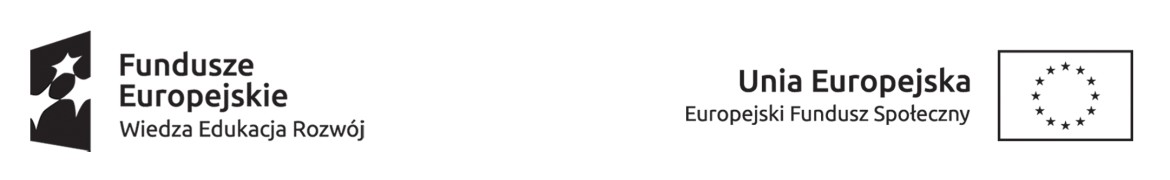 Postępowanie o udzielenie zamówienia prowadzone jest w trybie nieograniczonym na podstawie art. 132 ustawy z dnia 11 września 2019 r. - Prawo zamówień publicznych oraz zgodnie z wymogami określonymi w niniejszej Specyfikacji Warunków Zamówienia, zwanej dalej „SWZ”.Wspólny Słownik Zamówień (CPV):	część I:     35121700-5                    część II:   42997300-4        część III:  42997300-4Przedmiotem zamówienia jest dostawa zintegrowanego systemu symulatorów Wydziału Dowodzenia i Operacji Morskich.Część I - Przedmiotem zamówienia jest zbudowanie laboratorium elektronicznych systemów bezpieczeństwa oraz monitoringu z elementami inteligentnego domu (dostarczenie 
i montaż : sprzętu komputerowego i wyposażenia dodatkowego sali dydaktycznej zapewniające efektywne szkolenie)Część II - Przedmiotem zamówienia jest dostawa i wdrożenie specjalistycznego oprogramowania sieciocentrycznej platformy teleinformatycznej spełniającej wymogi współczesnego, wielodomenowego systemu zarządzania, dowodzenia 
i łączności w siłach zbrojnych oraz kierowania, wspomagania działania i wymiany danych różnych formacji i służb odpowiedzialnych za zapewnienie bezpieczeństwa narodowego i wewnętrznego państwa np. w toku zarządzania kryzysowego, czy akcji ratowniczych.       Część III - Przedmiotem zamówienia jest dostawa, montaż i uruchomienie:Fabryki szkoleniowej przemysłu 4.0, która powinna umożliwić zapoznanie się 
z procesami dystrybucji, montażu, sortowania i transportu bliskiego z wykorzystaniem mobilnego robota,Stanowiska montażowego z robotem przemysłowym. Szczegółowy opis przedmiotów zamówienia zawiera Załącznik nr 2 do SWZ.Zamawiający informuje, że podstawą do wstępu cudzoziemców na teren Akademii przed przystąpieniem do realizacji umowy jest otrzymanie pozwolenia jednorazowego na wjazd w wyniku uzyskania pozytywnej opinii Dyrektora Zarządu Operacyjnego Służby Kontrwywiadu Wojskowego poprzez Szefa Agencji Bezpieczeństwa Wewnętrznego lub otrzymanie jednorazowego pozwolenia wydanego przez Dowództwo Generalne Rodzajów Sił Zbrojonych (wymóg uzyskania zgody SKW zgodnie z zasadami wynikającymi z decyzji nr 19/MON Ministra Obrony Narodowej z dnia 24.01.2017r. w sprawie organizowania współpracy międzynarodowej w resorcie obrony narodowej (Dz. Urz. MON poz. 18). Zamawiający zastrzega, że procedura wyrażenia zgody na realizację umowy przez pracowników nieposiadających obywatelstwa polskiego może potrwać około miesiąca. 
Z powyższego Wykonawcy nie przysługują żadne roszczenia związane ze zmianą terminu wykonania przedmiotu zamówienia. Wykonawca przed przystąpieniem do realizacji Umowy zapozna się z procedurami wstępu na teren Akademii obowiązujących u Zamawiającego. Zamawiający przewiduje przedmiotowy środek dowodowy.CZĘŚĆ IMałogabarytowa stacja robocza MSD (acfj):Deklaracja zgodności CE (załączyć do oferty) Potwierdzenie spełnienia kryteriów środowiskowych, w tym zgodności z dyrektywą RoHS Unii Europejskiej o eliminacji substancji niebezpiecznych w postaci oświadczenia producenta jednostki. Certyfikat EPEAT Silver dla Polski (załączyć do oferty wydruk ze str.: https://epeat.net/)Monitor M3GDeklaracja zgodności CE wystawiana przez producenta monitoraTablica interaktywnaCertyfikaty: CE,  RoHS, Serwer SR3R(ag)potwierdzenie spełnienia kryteriów środowiskowych, w tym zgodności z dyrektywą RoHS Unii Europejskiej o eliminacji substancji niebezpiecznych w postaci oświadczenia producenta serwera (wg wytycznych Krajowej Agencji Poszanowania Energii S.A, zawartych w dokumencie „Opracowanie propozycji kryteriów środowiskowych dla produktów zużywających energię możliwych do wykorzystania przy formułowaniu specyfikacji na potrzeby zamówień publicznych”, pkt 3.4.2.1; dokument z grudnia 2006 r.), w szczególności zgodności z normą ISO 1043-4 dla płyty głównej oraz elementów wykonanych z tworzyw sztucznych o masie powyżej 25 gr - Wykonawca złoży dokument potwierdzający spełnianie wymoguMożliwość sprawdzenia telefonicznego bezpośrednio u producenta oraz na stronie internetowej producenta oferowanego serwera, po podaniu numeru seryjnego - konfiguracji sprzętowej serwera oraz warunków gwarancji. Dostęp do najnowszych sterowników 
i uaktualnień na stronie producenta serwera, realizowany poprzez podanie na stronie internetowej producenta numeru seryjnego lub modelu serwera – do oferty należy dołączyć link strony.System backupuZgodność z dyrektywą RoHSOświadczenie o przedmiocie zamówienia (Załącznik nr 12)Terminy realizacji zamówienia:część I, II i III: od dnia zawarcia umowy do dnia 15.11.2023Z postępowania o udzielenie zamówienia wyklucza się z zastrzeżeniem art. 110 ust. 2 ustawy Prawo zamówień publicznych, Wykonawcę̨:będącego osobą fizyczną, którego prawomocnie skazano za przestępstwo:udziału w zorganizowanej grupie przestępczej albo związku mającym na celu popełnienie przestępstwa lub przestępstwa skarbowego, o którym mowa w art. 258 Kodeksu karnego,handlu ludźmi, o którym mowa w art. 189a Kodeksu karnego, którym mowa w art. 228–230a, art. 250a Kodeksu karnego lub w art. 46 lub art. 48 ustawy z dnia 25 czerwca 2010 r. o sporcie,finansowania przestępstwa o charakterze terrorystycznym, o którym mowa w art. 165a Kodeksu karnego, lub przestępstwo udaremniania lub utrudniania stwierdzenia przestępnego pochodzenia pieniędzy lub ukrywania ich pochodzenia, o którym mowa w art. 299 Kodeksu karnego,charakterze terrorystycznym, o którym mowa w art. 115 § 20 Kodeksu karnego, lub mające na celu popełnienie tego przestępstwa,powierzenia wykonywania pracy małoletniemu cudzoziemcowi, o którym mowa w art. 9 ust. 2 ustawy z dnia 15 czerwca 2012 r. o skutkach powierzania wykonywania pracy cudzoziemcom przebywającym wbrew przepisom na terytorium Rzeczypospolitej Polskiej (Dz. U. poz. 769),przeciwko obrotowi gospodarczemu, o których mowa w art. 296–307 Kodeksu karnego, przestępstwo oszustwa, o którym mowa w art. 286 Kodeksu karnego, przestępstwo przeciwko wiarygodności dokumentów, o których mowa w art. 270–277d Kodeksu karnego, lub przestępstwo skarbowe,którym mowa w art. 9 ust. 1 i 3 lub art. 10 ustawy z dnia 15 czerwca 2012 r. o skutkach powierzania wykonywania pracy cudzoziemcom przebywającym wbrew przepisom na terytorium Rzeczypospolitej Polskiej – lub za odpowiedni czyn zabroniony określony w przepisach prawa obcego;Jeżeli urzędującego członka jego organu zarządzającego lub nadzorczego, wspólnika spółki 
w spółce jawnej lub partnerskiej albo komplementariusza w spółce komandytowej lub komandytowo -akcyjnej lub prokurenta prawomocnie skazano za przestępstwo, o którym mowa w pkt 1.1;Wobec którego wydano prawomocny wyrok sadu lub ostateczną decyzję administracyjną o zaleganiu z uiszczeniem podatków, opłat lub składek na ubezpieczenie społeczne lub zdrowotne, chyba ze Wykonawca odpowiednio przed upływem terminu do składania wniosków o dopuszczenie do udziału w postepowaniu albo przed upływem terminu składania ofert dokonał płatności należnych podatków, opłat lub składek na ubezpieczenie społeczne lub zdrowotne wraz z odsetkami lub grzywnami lub zawarł wiążące porozumienie w sprawie spłaty tych należności;Wobec którego prawomocnie orzeczono zakaz ubiegania się̨ o zamówienia publiczne;Jeżeli Zamawiający może stwierdzić́, na podstawie wiarygodnych przesłanek, że Wykonawca zawarł z innymi Wykonawcami porozumienie mające na celu zakłócenie konkurencji, w szczególności jeżeli należąc do tej samej grupy kapitałowej w rozumieniu ustawy z dnia 16 lutego 2007 r. 
o ochronie konkurencji i konsumentów, złożyli odrębne oferty, oferty częściowe lub wnioski 
o dopuszczenie do udziału w postepowaniu, chyba że wykażą̨, że przygotowali te oferty lub wnioski niezależnie od siebie;Jeżeli, w przypadkach, o których mowa w art. 85 ust. 1 pzp, doszło do zakłócenia konkurencji wynikającego z wcześniejszego zaangażowania tego Wykonawcy lub podmiotu, który należy 
z wykonawcą do tej samej grupy kapitałowej w rozumieniu ustawy z dnia 16 lutego 2007 r. 
o ochronie konkurencji i konsumentów, chyba że spowodowane tym zakłócenie konkurencji może być́ wyeliminowane w inny sposób niż̇ przez wykluczenie Wykonawcy z udziału w postępowaniu 
o udzielenie zamówienia.Wykonawca może zostać wykluczony przez Zamawiającego na każdym etapie postępowania 
o udzielenie zamówienia (art. 110 ust. 1 ustawy Prawo zamówień publicznych).O udzielenie zamówienia mogą ubiegać się Wykonawcy, którzy spełniają warunki udziału 
w postępowaniu dotyczące:zdolności do występowania w obrocie gospodarczymOpis spełnienia warunku:Wykonawca musi posiadać zdolność do występowania w obrocie gospodarczym tj. być wpisanym do Krajowego Rejestru Sądowego lub Centralnej Ewidencji i Informacji o Działalności Gospodarczej.uprawnień do prowadzenia określonej działalności gospodarczej lub zawodowej, o ile wynika to z odrębnych przepisówOpis spełnienia warunku: Dotyczy CZĘŚĆ IOpis spełnienia warunku: Wykonawca musi posiadać Certyfikat ISO 9001:2015 dla producenta sprzętu, Certyfikat ISO 14001:2015 dla producenta sprzętu, ISO 50001:2018 dla producenta sprzętu, w przypadku wymogu ich posiadania zgodnie z wykazem obowiązujących standardów sprzętu informatyki i oprogramowania do stosowania w resorcie obrony narodowej (wersja dokumentu 14.0 z dnia 15 stycznia 2023 r.). sytuacji ekonomicznej lub finansowejOpis spełnienia warunku:Zamawiający odstępuje od opisu sposobu dokonywania oceny spełnienia warunków w tym zakresie. Zamawiający nie dokona oceny spełnienia warunków udziału w postępowaniuzdolności technicznej lub zawodowejDotyczy Części IOpis spełnienia warunku:Wykonawca musi posiadać wiedzę i doświadczenie niezbędne do wykonania przedmiotu zamówienia  tj. Wykaz usług (załącznik nr 8) wykonanych, a w przypadku świadczeń powtarzających się lub ciągłych również wykonywanych, w okresie ostatnich 3 lat, a jeżeli okres prowadzenia działalności jest krótszy –w tym okresie, wraz z podaniem ich wartości, przedmiotu, dat wykonania i podmiotów, na rzecz których usługi zostały wykonane lub są wykonywane, oraz załączeniem dowodów określających, czy te usługi zostały wykonane lub są wykonywane należycie, przy czym dowodami, o których mowa, są referencje bądź inne dokumenty sporządzone przez podmiot, na rzecz którego usługi zostały wykonane, a w przypadku świadczeń powtarzających się lub ciągłych są wykonywane.Za spełnienie warunku zamawiający uzna wykonanie co najmniej jednej usługi polegającej na budowie sieci LAN oraz usługi wymagającej umiejętności i doświadczenia związanego z tworzeniem aplikacji oraz symulatorów na kwotę nie mniejszą niż 100.000,00PLN brutto wraz z referencjami (innymi dokumentami) potwierdzającymi należyte wykonanie tej usługi.Ocena spełnienia warunków będzie dokonywana metodą 0-1, tj. spełnia/nie spełnia 
w oparciu o oświadczenia i dokumenty dołączone do oferty bądź po ich uzupełnieniu na wezwanie ZamawiającegoWykonawca może w celu potwierdzenia spełnienia warunków udziału w postępowaniu, polegać na zdolnościach technicznych lub zawodowych lub sytuacji ekonomicznej lub finansowej podmiotów, niezależnie od charakteru prawnego łączących go z nim stosunków prawnych.W odniesieniu do warunków dotyczących wykształcenia, kwalifikacji zawodowych lub doświadczenia Wykonawcy mogą polegać na zdolnościach podmiotów udostępniających zasoby, jeśli podmioty te wykonają roboty budowlane lub usługi, do realizacji, których te zdolności są wymagane. Wykonawca, który polega na zdolnościach lub sytuacji podmiotów udostępniających zasoby, składa, wraz z ofertą, zobowiązanie podmiotu udostępniającego zasoby do oddania mu do dyspozycji niezbędnych zasobów na potrzeby realizacji danego zamówienia lub inny podmiotowy środek dowodowy potwierdzający, że Wykonawca realizując zamówienie, będzie dysponował niezbędnymi zasobami tych podmiotów. Zobowiązanie podmiotu udostępniającego zasoby, o którym mowa w ust. 3, potwierdza, że stosunek łączący Wykonawcę z podmiotami udostępniającymi zasoby gwarantuje rzeczywisty dostęp do tych zasobów oraz określa w szczególności: zakres dostępnych Wykonawcy zasobów podmiotu udostępniającego zasoby; sposób i okres udostępnienia Wykonawcy i wykorzystania przez niego zasobów podmiotu udostępniającego te zasoby przy wykonywaniu zamówienia; czy i w jakim zakresie podmiot udostępniający zasoby, na zdolnościach, którego Wykonawca polega w odniesieniu do warunków udziału w postępowaniu dotyczących wykształcenia, kwalifikacji zawodowych lub doświadczenia, zrealizuje roboty budowlane lub usługi, których wskazane zdolności dotyczą.Zamawiający ocenia, czy udostępniane Wykonawcy przez podmioty udostępniające zasoby zdolności techniczne lub zawodowe lub ich sytuacja finansowa lub ekonomiczna, pozwalają na wykazanie przez Wykonawcę spełniania warunków udziału w postępowaniu, o których mowa 
w art. 112 ust. 2 pkt 3 i 4 ustawy Prawo zamówień publicznych, oraz, jeżeli to dotyczy, kryteriów selekcji, a także bada, czy nie zachodzą wobec tego podmiotu podstawy wykluczenia, które zostały przewidziane względem Wykonawcy.Podmiot, który zobowiązał się do udostępnienia zasobów, odpowiada solidarnie z Wykonawcą, który polega na jego sytuacji finansowej lub ekonomicznej, za szkodę poniesioną przez Zamawiającego powstałą wskutek nieudostępnienia tych zasobów, chyba, że za nieudostępnienie zasobów podmiot ten nie ponosi winy.Jeżeli zdolności techniczne lub zawodowe, sytuacja ekonomiczna lub finansowa podmiotu udostępniającego zasoby nie potwierdzają spełniania przez Wykonawcę warunków udziału w po-stępowaniu lub zachodzą wobec tego podmiotu podstawy wykluczenia, Zamawiający żąda, aby Wykonawca w terminie określonym przez Zamawiającego zastąpił ten podmiot innym podmiotem lub podmiotami albo wykazał, że samodzielnie spełnia warunki udziału w postępowaniu.Wykonawca nie może, po upływie terminu składania wniosków o dopuszczenie do udziału 
w postępowaniu albo ofert, powoływać się na zdolności lub sytuację podmiotów udostępniających zasoby, jeżeli na etapie składania wniosków o dopuszczenie do udziału w postępowaniu albo ofert nie polegał on w danym zakresie na zdolnościach lub sytuacji podmiotów udostępniających zasoby.Wykaz oświadczeń oraz podmiotowych środków dowodowych w celu wykazania braku podstaw do wykluczenia z postępowania oraz spełniania warunków udziału w postępowaniu.W celu potwierdzenia braku podstaw do wykluczenia, o których mowa w Rozdziale 7 SWZ Zamawiający przed udzieleniem zamówienia, działając na podstawie art. 126 ust. 1 PZP wezwie Wykonawcę, którego oferta została najwyżej oceniona, do złożenia w wyznaczonym terminie, nie krótszym niż 10 dni aktualnych na dzień złożenia podmiotowych środków dowodowych:Oświadczenie o niepodleganiu wykluczeniu z postępowania składane są na formularzu jednolitego europejskiego dokumentu zamówienia, w skrócie „JEDZ”, sporządzonym zgodnie ze wzorem standardowego formularza określonego w rozporządzeniu wykonawczym Komisji (UE) 2016/7 z dnia 5 stycznia 2016 r. ustanawiającym standardowy formularz jednolitego europejskiego dokumentu zamówienia (Dz. Urz. UE L 3 z 06.01.2016, str. 16).W przypadku wspólnego ubiegania się o zamówienie przez Wykonawców, JEDZ składa każdy 
z Wykonawców.Sporządzając oświadczenie JEDZ można skorzystać z nieodpłatnego narzędzia wspierającego Zamawiających i Wykonawców w stosowaniu standardowego formularza JEDZ w wersji elektronicznej, udostępnionego przez Urząd Zamówień Publicznych pod adresem http://espd.uzp.gov.pl/. Informacja z Krajowego Rejestru Karnego w zakresie:a) art. 108 ust. 1 pkt 1 i 2 ustawy pzpb) art. 108 ust. 1 pkt 4 ustawy pzp, dotycząca orzeczenia zakazu ubiegania się o zamówienie publiczne tytułem środka karnego,- sporządzona nie wcześniej niż 6 miesięcy przed jej złożeniem Odpisu z Krajowego Rejestru Sądowego lub informacja z Centralnej Ewidencji i Informacji 
o Działalności Gospodarczej, sporządzonych nie wcześniej niż 6 miesiące przed jej złożeniemOświadczenie Wykonawcy w zakresie art. 108 ust. 1 pkt 5 ustawy Pzp, o braku przynależności do tej samej grupy kapitałowej w rozumieniu ustawy z dnia 16 lutego 2007 r. o ochronie konkurencji i konsumentów (Dz. U. z 2020 r. poz. 1076 ze zm.), z innym wykonawcą, który złożył odrębną ofertę, ofertę częściową lub wniosek o dopuszczenie do udziału w postępowaniu, albo oświadczenia o przynależności do tej samej grupy kapitałowej wraz z dokumentami lub informacjami potwierdzającymi przygotowanie oferty, oferty częściowej lub wniosku 
o dopuszczenie do udziału w postępowaniu niezależnie od innego wykonawcy należącego do tej samej grupy kapitałowej (załącznik nr 4); Dotyczy I części: Certyfikat ISO 9001:2015 dla producenta sprzętu i Certyfikat ISO 14001:2015 dla producenta sprzętu, ISO 50001:2018 dla producenta sprzętuWypełniony Załącznik nr 8 – wykaz usług wraz z referencjami, (dotyczy części I)Jeżeli wykonawca ma siedzibę lub miejsce zamieszkania poza granicami Rzeczypospolitej Polskiej, zamiast:informacji z Krajowego Rejestru Karnego, o której mowa w ust. 1 pkt 2) - składa informację 
z odpowiedniego rejestru, takiego jak rejestr sądowy, albo, w przypadku braku takiego rejestru, inny równoważny dokument wydany przez właściwy organ sądowy lub administracyjny kraju, 
w którym wykonawca ma siedzibę lub miejsce zamieszkania, w zakresie, o którym mowa w ust. 1 pkt 2)Postępowanie prowadzone jest w języku polskim w formie elektronicznej za pośrednictwem platformy zakupowej (dalej jako „Platforma”) pod adresem: https://platformazakupowa.pl/W celu skrócenia czasu udzielenia odpowiedzi na pytania preferuje się, aby komunikacja między Zamawiającym a Wykonawcami, w tym wszelkie oświadczenia, wnioski, zawiadomienia oraz informacje, przekazywane były w formie elektronicznej za pośrednictwem platformazakupowa.pl i formularza „Wyślij wiadomość do Zamawiającego”. Za datę przekazania (wpływu) oświadczeń, wniosków, zawiadomień oraz informacji przyjmuje się datę ich przesłania za pośrednictwem platformazakupowa.pl poprzez kliknięcie przycisku „Wyślij wiadomość do Zamawiającego”, po których pojawi się komunikat, że wiadomość została wysłana do Zamawiającego.Zamawiający będzie przekazywał wykonawcom informacje w formie elektronicznej za pośrednictwem platformazakupowa.pl. Informacje dotyczące odpowiedzi na pytania, zmiany specyfikacji, zmiany terminu składania i otwarcia ofert Zamawiający będzie zamieszczał na platformie w sekcji “Komunikaty”. Korespondencja, której zgodnie z obowiązującymi przepisami adresatem jest konkretny Wykonawca, będzie przekazywana w formie elektronicznej za pośrednictwem platformazakupowa.pl do konkretnego Wykonawcy.Wykonawca jako podmiot profesjonalny ma obowiązek sprawdzania komunikatów i wiadomości bezpośrednio na platformazakupowa.pl przesłanych przez Zamawiającego, gdyż system powiadomień może ulec awarii lub powiadomienie może trafić do folderu SPAM.Zamawiający, zgodnie z art. 67 ustawy Prawo Zamówień Publicznych, określa wymagania techniczne i organizacyjne sporządzania, wysyłania i odbierania korespondencji elektronicznej, tj.:stały dostęp do sieci Internet o gwarantowanej przepustowości nie mniejszej niż 512 kb/s,komputer klasy PC lub MAC o następującej konfiguracji: pamięć RAM min. 2 GB, procesor Intel Pentium IV 2 GHZ lub nowszy, jeden z systemów operacyjnych - MS Windows wersja 7, Mac Os x 10.4, Linux, lub ich nowsze wersje,zainstalowana dowolna przeglądarka internetowa, w przypadku Internet Explorer minimalnie wersja 10.0, włączona obsługa JavaScript,zainstalowany program Adobe Acrobat Reader lub inny obsługujący format plików .pdf,Platformazakupowa.pl działa według standardu przyjętego w komunikacji sieciowej - kodowanie UTF8,Oznaczenie czasu odbioru danych przez platformę zakupową stanowi datę oraz dokładny czas (hh:mm:ss) generowany wg. czasu lokalnego serwera synchronizowanego z zegarem Głównego Urzędu Miar.Wykonawca, przystępując do niniejszego postępowania o udzielenie zamówienia publicznego:akceptuje warunki korzystania z platformazakupowa.pl określone w Regulaminie zamieszczonym na stronie internetowej linkiem w zakładce „Regulamin" oraz uznaje go za wiążący,zapoznał i stosuje się do Instrukcji składania ofert/wniosków dostępnej pod linkiem. Zamawiający nie ponosi odpowiedzialności za złożenie oferty w sposób niezgodny 
z Instrukcją korzystania z platformazakupowa.pl, w szczególności za sytuację, gdy Zamawiający zapozna się z treścią oferty przed upływem terminu otwarcia ofert (np. złożenie oferty w zakładce „Wyślij wiadomość do Zamawiającego”).Taka oferta zostanie uznana przez Zamawiającego za ofertę handlową i nie będzie brana pod uwagę w przedmiotowym postępowaniu ponieważ nie został spełniony obowiązek określony w art. 221 Ustawy Prawo Zamówień Publicznych.Zamawiający informuje, że instrukcje korzystania z platformazakupowa.pl dotyczące 
w szczególności logowania, składania wniosków o wyjaśnienie treści SWZ, składania ofert oraz innych czynności podejmowanych w niniejszym postępowaniu przy użyciu platformazakupowa.pl znajdują się w zakładce „Instrukcje dla Wykonawców" na stronie internetowej pod adresem: https://platformazakupowa.pl/strona/45-instrukcjeZamawiający nie przewiduje sposobu komunikowania się z Wykonawcami w inny sposób niż przy użyciu środków komunikacji elektronicznej, wskazanych w SWZ.Nie dotyczy.Wykonawca jest związany złożoną ofertą od dnia upływu terminu składania ofert do dnia 07.12.2023 r. W przypadku gdy wybór najkorzystniejszej oferty nie nastąpi przed upływem terminu związania ofertą określonego w SWZ, Zamawiający przed upływem terminu związania ofertą zwraca się jednokrotnie do Wykonawców o wyrażenie zgody na przedłużenie tego terminu o wskazywany przez niego okres, nie dłuższy niż 60 dni.Przedłużenie terminu związania ofertą, o którym mowa w ust. 2, wymaga złożenia przez Wykonawcę pisemnego oświadczenia o wyrażeniu zgody na przedłużenie terminu związania ofertą.Oferta, wniosek oraz przedmiotowe środki dowodowe (jeżeli były wymagane) składane elektronicznie muszą zostać podpisane elektronicznym kwalifikowanym podpisem w przypadku zamówień o wartości równej lub przekraczającej progi unijne. W procesie składania oferty, wniosku w tym przedmiotowych środków dowodowych na platformie, kwalifikowany podpis elektroniczny Wykonawca może złożyć bezpośrednio na dokumencie, który następnie przesyła do systemu przez platformazakupowa.pl oraz dodatkowo dla całego pakietu dokumentów w kroku 2 Formularza składania oferty lub wniosku (po kliknięciu w przycisk Przejdź do podsumowania).Poświadczenia za zgodność z oryginałem dokonuje odpowiednio Wykonawca, podmiot, na którego zdolnościach lub sytuacji polega Wykonawca, Wykonawcy wspólnie ubiegający się 
o udzielenie zamówienia publicznego albo podwykonawca, w zakresie dokumentów, które każdego z nich dotyczą. Poprzez oryginał należy rozumieć dokument podpisany kwalifikowanym podpisem elektronicznym przez osobę/osoby upoważnioną/upoważnione. Poświadczenie za zgodność z oryginałem następuje w formie elektronicznej podpisane kwalifikowanym podpisem elektronicznym przez osobę/osoby upoważnioną/upoważnione. Oferta musi być:sporządzona na podstawie załączników niniejszej SWZ w języku polskim,złożona przy użyciu środków komunikacji elektronicznej tzn. za pośrednictwem platformazakupowa.pl,podpisana kwalifikowanym podpisem elektronicznym przez osobę/osoby upoważnioną /upoważnione.Podpisy kwalifikowane wykorzystywane przez wykonawców do podpisywania wszelkich plików muszą spełniać “Rozporządzenie Parlamentu Europejskiego i Rady w sprawie identyfikacji elektronicznej i usług zaufania w odniesieniu do transakcji elektronicznych na rynku wewnętrznym (eIDAS) (UE) nr 910/2014 - od 1 lipca 2016 roku”.W przypadku wykorzystania formatu podpisu XAdES zewnętrzny Zamawiający wymaga dołączenia odpowiedniej ilości plików, czyli podpisywanych plików z danymi oraz plików XAdES.Zgodnie z art. 18 ust. 3 ustawy Prawo zamówień publicznych, nie ujawnia się informacji stanowiących tajemnicę przedsiębiorstwa, w rozumieniu przepisów o zwalczaniu nieuczciwej konkurencji, jeżeli Wykonawca, wraz z przekazaniem takich informacji, zastrzegł, że nie mogą być one udostępniane oraz wykazał, że zastrzeżone informacje stanowią tajemnicę przedsiębiorstwa. Wykonawca nie może zastrzec informacji, o których mowa w art. 222 ust. 5 ustawy Prawo zamówień publicznych. Na platformie w formularzu składania oferty znajduje się miejsce wyznaczone do dołączenia części oferty stanowiącej tajemnicę przedsiębiorstwa.Wykonawca, za pośrednictwem platformazakupowa.pl może przed upływem terminu do składania ofert zmienić lub wycofać ofertę. Sposób dokonywania zmiany lub wycofania oferty zamieszczono w instrukcji zamieszczonej na stronie internetowej pod adresem:https://platformazakupowa.pl/strona/45-instrukcjeKażdy z wykonawców może złożyć tylko jedną ofertę. Złożenie większej liczby ofert lub oferty zawierającej propozycje wariantowe spowoduje, że podlegać będzie odrzuceniu.Ceny oferty muszą zawierać wszystkie koszty, jakie musi ponieść Wykonawca, aby zrealizować zamówienie z najwyższą starannością oraz ewentualne rabaty.Dokumenty i oświadczenia składane przez Wykonawcę muszą być w języku polskim, chyba że 
w SWZ dopuszczono inaczej. W przypadku załączenia dokumentów sporządzonych w innym języku niż dopuszczony, Wykonawca zobowiązany jest załączyć tłumaczenie na język polski.Opatrzenie pliku zawierającego skompresowane dane kwalifikowanym podpisem elektronicznym jest jednoznaczne z podpisaniem oryginału dokumentu, z wyjątkiem kopii poświadczonych odpowiednio przez innego Wykonawcę ubiegającego się wspólnie z nim o udzielenie zamówienia, przez podmiot, na którego zdolnościach lub sytuacji polega Wykonawca, albo przez Podwykonawcę.Maksymalny rozmiar jednego pliku przesyłanego za pośrednictwem dedykowanych formularzy do: złożenia, zmiany, wycofania oferty wynosi 150 MB natomiast przy komunikacji wielkość pliku to maksymalnie 500 MB.Formaty plików wykorzystywanych przez wykonawców powinny być zgodne 
z “OBWIESZCZENIEM PREZESA RADY MINISTRÓW z dnia 9 listopada 2017 r. w sprawie ogłoszenia jednolitego tekstu rozporządzenia Rady Ministrów w sprawie Krajowych Ram Interoperacyjności, minimalnych wymagań dla rejestrów publicznych i wymiany informacji 
w postaci elektronicznej oraz minimalnych wymagań dla systemów teleinformatycznych”.Zalecenia:Zamawiający rekomenduje wykorzystanie formatów: .pdf .doc .xls .jpg (.jpeg) ze szczególnym wskazaniem na .pdfW celu ewentualnej kompresji danych Zamawiający rekomenduje wykorzystanie jednego 
z formatów:.zip .7ZWśród formatów powszechnych a NIE występujących w rozporządzeniu występują: .rar .gif .bmp .numbers .pages. Dokumenty złożone w takich plikach zostaną uznane za złożone nieskutecznie.Ze względu na niskie ryzyko naruszenia integralności pliku oraz łatwiejszą weryfikację podpisu, Zamawiający zaleca, w miarę możliwości, przekonwertowanie plików składających się na ofertę na format .pdf  i opatrzenie ich podpisem kwalifikowanym PAdES. Pliki w innych formatach niż PDF zaleca się opatrzyć zewnętrznym podpisem XAdES. Wykonawca powinien pamiętać, aby plik z podpisem przekazywać łącznie z dokumentem podpisywanym.Zamawiający zaleca aby w przypadku podpisywania pliku przez kilka osób, stosować podpisy tego samego rodzaju.. Zamawiający zaleca, aby Wykonawca z odpowiednim wyprzedzeniem przetestował możliwość prawidłowego wykorzystania wybranej metody podpisania plików oferty.Komunikacja z Wykonawcami odbywała się tylko na Platformie za pośrednictwem formularza “Wyślij wiadomość do Zamawiającego”, nie za pośrednictwem adresu email.Osobą składającą ofertę powinna być osoba kontaktowa podawana w dokumentacji.Ofertę należy przygotować z należytą starannością dla podmiotu ubiegającego się o udzielenie zamówienia publicznego i zachowaniem odpowiedniego odstępu czasu do zakończenia przyjmowania ofert/wniosków. Sugerujemy złożenie oferty na kilka godzin przed terminem składania ofert/wniosków.Podczas podpisywania plików zaleca się stosowanie algorytmu skrótu SHA2 zamiast SHA1.  Jeśli Wykonawca pakuje dokumenty np. w plik ZIP zalecamy wcześniejsze podpisanie każdego ze skompresowanych plików. Zamawiający rekomenduje wykorzystanie podpisu z kwalifikowanym znacznikiem czasu.Zamawiający zaleca aby nie wprowadzać jakichkolwiek zmian w plikach po podpisaniu ich podpisem kwalifikowanym. Może to skutkować naruszeniem integralności plików co równoważne będzie z koniecznością odrzucenia oferty w postępowaniu.Dokumenty stanowiące ofertę, które należy złożyć:Formularz ofertowy- sporządzony według wzoru (załącznik 1);Wypełnione tabele oferowanego sprzętu (dotyczy części I, II, III) (załącznik nr 2)Oświadczenie Wykonawcy/Wykonawcy wspólnie ubiegającego się o udzielenie zamówienia (załącznik nr 5);Oświadczenie RODO - sporządzone według wzoru (załącznik nr 6);Deklaracja zgodności CE – jako przedmiotowy środek dowody (część I)Potwierdzenie spełnienia kryteriów środowiskowych, w tym zgodności z dyrektywą RoHS Unii Europejskiej o eliminacji substancji niebezpiecznych w postaci oświadczenia producenta jednostki ( jako przedmiotowy środek dowodowy) (część I)Certyfikat EPEAT Silver dla Polski – (jako przedmiotowy środek dowodowy)(część I)Oświadczenie o przedmiocie zamówienia (Załącznik nr 12)Dokumenty, które należy złożyć wraz z ofertą (jeżeli dotyczy):Pełnomocnictwo upoważniające do złożenia oferty, o ile ofertę składa pełnomocnik;Pełnomocnictwo dla pełnomocnika do reprezentowania w postępowaniu Wykonawców wspólnie ubiegających się o udzielenie zamówienia - dotyczy ofert składanych przez Wykonawców wspólnie ubiegających się o udzielenie zamówienia;Oświadczenie z art. 117 (Załącznik 9)Oświadczenie podmiotu udostepniającego zasoby (Załącznik nr 10)Oświadczenie z art. 118 (Załącznik nr 11)  Dokumenty i oświadczenia, które Wykonawca będzie zobowiązany złożyć na wezwanie Zamawiającego, którego oferta została najwyżej oceniona. Zamawiający wezwie wykonawcę,  do złożenia w wyznaczonym terminie, nie krótszym niż 10 dni od dnia wezwania, aktualnych na dzień złożenia oświadczenia o braku podstaw do wykluczenia i spełnienia warunków, następujących podmiotowych środków dowodowych: JEDZ Odpis z KRS lub CEiDG;Informacja z Krajowego Rejestru Karnego z art. 108 ust. 1 pkt 1 i 2 ustawy PZP oraz z art. 108 ust. 1 pkt 4 ustawy PZP;Oświadczenie o przynależności bądź braku przynależności do grupy kapitałowej (załącznik nr 4);Oświadczenie o aktualności informacji (załącznik nr 7); Wykaz usług wraz z referencjami (Załącznik nr 8)Certyfikat ISO 9001:2015 dla producenta sprzętu, w przypadku wymogu jego posiadania zgodnie z Załącznikiem nr 2.Certyfikat ISO 14001:2015 dla producenta sprzętu, w przypadku wymogu jego posiadania zgodnie z Załącznikiem nr 2.Certyfikat ISO 50001:2018 dla producenta sprzętu, w przypadku wymogu jego posiadania zgodnie z Załącznikiem nr 2.Oferta, JEDZ w postępowaniu muszą być złożone w oryginale.Zamawiający zaleca ponumerowanie stron oferty.Pełnomocnictwo do złożenia oferty musi być złożone w oryginale w takiej samej formie, jak składana oferta (t.j. w formie elektronicznej lub postaci elektronicznej opatrzonej kwalifikowanym podpisem elektronicznym). Dopuszcza się także złożenie elektronicznej kopii (skanu) pełnomocnictwa sporządzonego uprzednio w formie pisemnej, w formie elektronicznego poświadczenia sporządzonego stosownie do art. 97 § 2 ustawy z dnia 14 lutego 1991 r. - Prawo 
o notariacie, które to poświadczenie notariusz opatruje kwalifikowanym podpisem elektronicznym, bądź też poprzez opatrzenie skanu pełnomocnictwa sporządzonego uprzednio w formie pisemnej kwalifikowanym podpisem, podpisem zaufanym lub podpisem osobistym mocodawcy. Elektroniczna kopia pełnomocnictwa nie może być uwierzytelniona przez upełnomocnionego.Oferty składane wspólnie (konsorcjum, spółka cywilna itp.)Wykonawcy mogą wspólnie ubiegać się o udzielenie zamówienia. Wykonawcy składający ofertę wspólną ustanawiają pełnomocnika do reprezentowania ich 
w postępowaniu o udzielenie zamówienia albo reprezentowania w postępowaniu i zawarcia umowy.Do oferty wspólnej Wykonawcy dołączają pełnomocnictwo. Pełnomocnik pozostaje w kontakcie z Zamawiającym w toku postępowania i do niego Zamawiający kieruje informacje, korespondencję, itp.Oferta wspólna, składana przez dwóch lub więcej Wykonawców, powinna spełniać następujące wymagania:oferta wspólna powinna być sporządzona zgodnie z SWZ;sposób składania dokumentów w ofercie wspólnej:dokumenty, dotyczące własnej firmy, takie jak np.: JEDZ składa każdy z Wykonawców składających ofertę wspólną we własnym imieniu;dokumenty wspólne takie jak np.: formularz ofertowy, formularz cenowy, dokumenty podmiotowe i przedmiotowe składa pełnomocnik Wykonawców w imieniu wszystkich Wykonawców składających ofertę wspólną;kopie dokumentów dotyczących każdego z Wykonawców składających ofertę wspólną muszą być poświadczone za zgodność z oryginałem przez osobę lub osoby upoważnione do reprezentowania tych Wykonawców.Przed podpisaniem umowy (w przypadku wygrania postępowania) Wykonawcy składający ofertę wspólną będą mieli obowiązek przedstawić Zamawiającemu umowę konsorcjum, zawierającą, co najmniej:zobowiązanie do realizacji wspólnego przedsięwzięcia gospodarczego obejmującego swoim zakresem realizację przedmiotu zamówienia,określenie zakresu działania poszczególnych stron umowy,czas obowiązywania umowy, który nie może być krótszy, niż okres obejmujący realizację zamówienia oraz czas trwania gwarancji jakości i rękojmi.Ofertę wraz z wymaganymi dokumentami należy umieścić na platformazakupowa.pl pod adresem: https://platformazakupowa.pl/ w myśl Ustawy na stronie internetowej prowadzonego postępowania do dnia 08.09.2023r. o godz. 09:00Do oferty należy dołączyć wszystkie wymagane w SWZ dokumenty.Po wypełnieniu Formularza składania oferty lub wniosku i dołączenia wszystkich wymaganych załączników należy kliknąć przycisk „Przejdź do podsumowania”.Oferta lub wniosek składana elektronicznie musi zostać podpisana elektronicznym podpisem kwalifikowanym. W procesie składania oferty za pośrednictwem platformazakupowa.pl, Wykonawca powinien złożyć podpis bezpośrednio na dokumentach przesłanych za pośrednictwem platformazakupowa.pl. Zalecamy stosowanie podpisu na każdym załączonym pliku osobno, 
w szczególności wskazanych w art. 63 ust. 1 oraz ust. 2 ustawy Prawo zamówień publicznych, gdzie zaznaczono, iż oferty, wnioski o dopuszczenie do udziału w postępowaniu oraz oświadczenie, o którym mowa w art. 125 ust. 1 tej ustawy sporządza się, pod rygorem nieważności, w postaci lub formie elektronicznej i opatruje się odpowiednio w odniesieniu do wartości postępowania kwalifikowanym podpisem elektronicznym.Za datę złożenia oferty przyjmuje się datę jej przekazania w systemie (platformie) w drugim kroku składania oferty poprzez kliknięcie przycisku “Złóż ofertę” i wyświetlenie się komunikatu, że oferta została zaszyfrowana i złożona.Szczegółowa instrukcja dla Wykonawców dotycząca złożenia, zmiany i wycofania oferty znajduje się na stronie internetowej pod adresem:  https://platformazakupowa.pl/strona/45-instrukcjeWykonawca po upływie terminu do składania ofert nie może wycofać złożonej oferty.Otwarcie ofert nastąpi niezwłocznie po upływie terminu składania ofert, tj. 08.09.2023r. o godz. 09:15. Jeżeli otwarcie ofert następuje przy użyciu systemu teleinformatycznego, w przypadku awarii tego systemu, która powoduje brak możliwości otwarcia ofert w terminie określonym przez Zamawiającego, otwarcie ofert następuje niezwłocznie po usunięciu awarii.Zamawiający poinformuje o zmianie terminu otwarcia ofert na stronie internetowej prowadzonego postępowania. Zamawiający, najpóźniej przed otwarciem ofert, udostępnia na stronie internetowej prowadzonego postępowania informację o kwocie, jaką zamierza przeznaczyć na sfinansowanie zamówienia.Otwarcie ofert jest niejawne.Zamawiający, niezwłocznie po otwarciu ofert, udostępnia na stronie internetowej prowadzonego postępowania informacje o:1)  nazwach albo imionach i nazwiskach oraz siedzibach lub miejscach prowadzonej działalności gospodarczej albo miejscach zamieszkania wykonawców, których oferty zostały otwarte;2)  cenach lub kosztach zawartych w ofertach.Informacja zostanie opublikowana na stronie postępowania na platformazakupowa.pl w sekcji ,,Komunikaty” .W przypadku ofert, które podlegają negocjacjom, Zamawiający udostępnia informacje, o których mowa w ust. 6 pkt 2, niezwłocznie po otwarciu ofert ostatecznych albo unieważnieniu postępowania.Zgodnie z Ustawą Prawo Zamówień Publicznych Zamawiający nie ma obowiązku przeprowadzania jawnej sesji z otwarcia ofert, z udziałem wykonawców lub transmitowania sesji otwarcia za pośrednictwem elektronicznych narzędzi do przekazu wideo on-line a ma jedynie takie uprawnienie.Cena oferty musi uwzględniać wszystkie zobowiązania wynikające z umowy, tj. wszystkie koszty i składniki związane z wykonaniem zamówienia oraz warunkami SWZ i uwzględniać cały zakres przedmiotu zamówienia (w tym podatki i narzuty). Cena oferty uwzględnia wszystkie zobowiązania, musi być podana w PLN cyfrowo, z wyodrębnieniem należnego podatku VAT - jeżeli występuje.Cenę należy określić z dokładnością do dwóch miejsc po przecinku. Kwoty wykazane w ofercie zaokrągla się do pełnych groszy, przy czym końcówki poniżej 0,5 grosza pomija się, a końcówki 0,5 grosza i wyższe zaokrągla się do 1 grosza.Cena ustalona przez Wykonawcę zostanie ustalona na okres ważności umowy i nie będzie podlegała zmianom.Cenę za wykonanie przedmiotu zamówienia należy wpisać do „Formularza ofertowego” stanowiącego załącznik do niniejszej specyfikacji warunków zamówienia.Wynagrodzenie za przedmiot umowy jest wynagrodzeniem ryczałtowym.Przy wyborze oferty Zamawiający będzie się kierował następującymi kryteriami:Dotyczy części I, II i IIIZamawiający dokona oceny ofert na podstawie niżej zdefiniowanych kryteriów i przypisanego im znaczenia (wagi). Dla dokonania oceny ofert waga w kryteriach oceny określona w procentach zostanie przeliczona na punkty: 1 procent odpowiada 1 punktowi. Ocenie podlegać będą oferty niepodlegające odrzuceniu.  Do ceny oferty należy doliczyć koszt płatnych przeglądów w okresie udzielonej gwarancji.Cena zamówienia, C - 100% obejmuje cenę wykonania przedmiotu zamówienia w zakresie rzeczowym określonym w niniejszej SIWZ. Oferta z najniższą ceną otrzyma maksymalną ilość punktów = 100 pkt, oferty następne będą oceniane na zasadzie proporcji w stosunku do oferty najtańszej wg wzoru:Cn / Cb x 100 x 100% = ilość punktówgdzie:	C	– liczba punktów za cenę,Cn	– najniższa cena ofertowa,Cb	– cena badanej oferty,Dotyczy wszystkich części: Ocenie zostaną poddane oferty nie podlegające odrzuceniu. Liczba punktów przyznana poszczególnym ofertom zostanie obliczona z dokładnością do dwóch miejsc po przecinku albo z dokładnością wystarczającą do wykazania zróżnicowania ofert niepodlegających odrzuceniu. Za ofertę najkorzystniejszą uznana zostanie oferta, która otrzyma najwyższą liczbę punktów.Zamawiający zawiera umowę̨ w sprawie zamówienia publicznego, z uwzględnieniem art. 577 ustawy Prawo zamówień publicznych, w terminie nie krótszym niż 10 dni od dnia przesłania zawiadomienia o wyborze najkorzystniejszej oferty, jeżeli zawiadomienie to zostało przesłane przy użyciu środków komunikacji elektronicznej albo 15 dni, jeżeli zostało przesłane w inny sposób.Zamawiający może zawrzeć umowę w sprawie zamówienia publicznego przed upływem terminu, o którym mowa w ust. 1, jeżeli w postępowaniu o udzielenie zamówienia złożono tylko jedną ofertę̨.Wykonawca, którego oferta została wybrana jako najkorzystniejsza, zostanie poinformowany przez Zamawiającego o miejscu i terminie podpisania umowy.Wykonawca, o którym mowa w ust. 1, ma obowiązek zawrzeć umowę w sprawie zamówienia na warunkach określonych w projektowanych postanowieniach umowy, które stanowią załącznik  do SWZ. Umowa zostanie uzupełniona o zapisy wynikające ze złożonej oferty.Przed podpisaniem umowy Wykonawcy wspólnie ubiegający się o udzielenie zamówienia 
(w przypadku wyboru ich oferty jako najkorzystniejszej) przedstawią Zamawiającemu umowę regulującą współpracę tych Wykonawców.Jeżeli Wykonawca, którego oferta została wybrana jako najkorzystniejsza, uchyla się od zawarcia umowy w sprawie zamówienia publicznego Zamawiający może dokonać ponownego badania 
i oceny ofert spośród ofert pozostałych w postępowaniu Wykonawców albo unieważnić postepowanie.Zamawiający wymaga, aby wybrany Wykonawca zawarł z nim umowę na warunkach określonych w projekcie umowy stanowiącym załącznik nr 3 do SWZ.Zamawiający zastrzega sobie, iż ostateczna treść umowy w stosunku do projektu umowy może ulec zmianie, jednakże wyłącznie w przypadku, gdy zmiana ta nie jest istotna w rozumieniu art. 454 ustawy Prawo Zamówień Publicznych i w zakresie przewidzianym w treści projektu umowy, zgodnie z art. 455 ust. 1 ustawy Prawo Zamówień Publicznych.Zamawiający zgodnie z art. 455 ust. 1 PZP przewiduje możliwość dokonania zmian postanowień zawartej umowy w sprawie zamówienia publicznego w sposób i na warunkach określonych w projekcie umowy:Część I (załącznik 3 §9)Część II (załącznik 3 §10)Część III (załącznik 3 §7).Środki ochrony prawnej przysługują Wykonawcy, jeżeli ma lub miał interes w uzyskaniu zamówieniá oraz poniósł lub może ponieść szkodę w wyniku naruszenia przez Zamawiającego przepisów Pzp.2.	Odwołanie przysługuje na:2.1.	niezgodna z przepisami ustawy czynność Zamawiającego, podjętą w postepowanių o udzielenie zamówienia, w tym na projektowane postanowienie umowy; 2.2.	zaniechanie czynnoścí w postepowanių o udzielenie zamówienia, do której Zamawiający był obowiązany̨ na podstawie ustawy;2.3. zaniechanie przeprowadzenia postępowania o udzielenie zamówienia lub zorganizowania konkursu na podstawie ustawy, mimo że zamawiający był do tego obowiązany.3.	Odwołanie wnosi się do Prezesa Krajowej Izby Odwoławczej w formie pisemnej albo w formie elektronicznej albo w postaci elektronicznej opatrzone podpisem zaufanym.4.	Na orzeczenie Krajowej Izby Odwoławczej oraz postanowienie Prezesa Krajowej Izby Odwoławczej, o któryḿ mowa w art. 519 ust. 1 Pzp, stronom oraz uczestnikom postepowanią odwoławczego przysługuje skarga do sadu.̨ Skargę̨ wnosi się do Sadų Okręgowego w Warszawie za pośrednictwem Prezesa Krajowej Izby Odwoławczej.5.	Szczegółowe informacje dotyczące środków ochrony prawnej określone są w Dziale IX ustawy Prawo zamówień publicznych - „Środki ochrony prawnej”.Zamawiający przewiduje podstawy wykluczenia, o których mowa w art. 109 ust. 1 ustawy Prawo zamówień publicznych. 1. Z postępowania o udzielenie zamówienia zamawiający może wykluczyć wykonawcę: który naruszył obowiązki dotyczące płatności podatków, opłat lub składek na ubezpieczenia społeczne lub zdrowotne, z wyjątkiem przypadku, o którym mowa w art. 108 ust. 1 pkt 3, chyba że wykonawca odpowiednio przed upływem terminu do składania wniosków o dopuszczenie do udziału w postępowaniu albo przed upływem terminu składania ofert dokonał płatności należnych podatków, opłat lub składek na ubezpieczenia społeczne lub zdrowotne wraz z odsetkami lub grzywnami lub zawarł wiążące porozumienie w sprawie spłaty tych należności; który naruszył obowiązki w dziedzinie ochrony środowiska, prawa socjalnego lub prawa pracy: będącego osobą fizyczną skazanego prawomocnie za przestępstwo przeciwko środowisku, 
o którym mowa w rozdziale XXII Kodeksu karnego lub za przestępstwo przeciwko prawom osób wykonujących pracę zarobkową, o którym mowa w rozdziale XXVIII Kodeksu karnego, lub za odpowiedni czyn zabroniony określony w przepisach prawa obcego, będącego osobą fizyczną prawomocnie skazanego ukaranego za wykroczenie przeciwko 
prawom pracownika lub wykroczenie przeciwko środowisku, jeżeli za jego popełnienie wymierzono karę aresztu, ograniczenia wolności lub karę grzywny, wobec którego wydano ostateczną decyzję administracyjną o naruszeniu obowiązków 
wynikających z prawa ochrony środowiska, prawa pracy lub przepisów o zabezpieczeniu społecznym, jeżeli wymierzono tą decyzją karę pieniężną; jeżeli urzędującego członka jego organu zarządzającego lub nadzorczego, wspólnika spółki 
w spółce jawnej lub partnerskiej albo komplementariusza w spółce komandytowej lub komandytowo-akcyjnej lub prokurenta prawomocnie skazano za przestępstwo lub ukarano za wykroczenie, o którym mowa w pkt 2 lit. a lub b; w stosunku do którego otwarto likwidację, ogłoszono upadłość, którego aktywami zarządza likwidator lub sąd, zawarł układ z wierzycielami, którego działalność gospodarcza jest zawieszona albo znajduje się on w innej tego rodzaju sytuacji wynikającej z podobnej procedury przewidzianej w przepisach miejsca wszczęcia tej procedury;który w sposób zawiniony poważnie naruszył obowiązki zawodowe, co podważa jego uczciwość, w szczególności, gdy wykonawca w wyniku zamierzonego działania lub rażącego niedbalstwa nie wykonał lub nienależycie wykonał zamówienie, co zamawiający jest w stanie wykazać za pomocą stosownych dowodów; jeżeli występuje konflikt interesów w rozumieniu art. 56 ust. 2, którego nie można skutecznie wy-eliminować w inny sposób niż przez wykluczenie wykonawcy; który, z przyczyn leżących po jego stronie, w znacznym stopniu lub zakresie nie wykonał lub nie-należycie wykonał albo długotrwale nienależycie wykonywał istotne zobowiązanie wynikające z wcześniejszej umowy w sprawie zamówienia publicznego lub umowy koncesji, co doprowadziło do wypowiedzenia lub odstąpienia od umowy, odszkodowania, wykonania zastępczego lub realizacji uprawnień z tytułu rękojmi za wady; który w wyniku zamierzonego działania lub rażącego niedbalstwa wprowadził zamawiającego w błąd przy przedstawianiu informacji, że nie podlega wykluczeniu, spełnia warunki udziału 
w po-stępowaniu lub kryteria selekcji, co mogło mieć istotny wpływ na decyzje podejmowane przez zamawiającego w postępowaniu o udzielenie zamówienia, lub który zataił te informacje lub nie jest w stanie przedstawić wymaganych podmiotowych środków dowodowych; który bezprawnie wpływał lub próbował wpływać na czynności zamawiającego lub próbował po-zyskać lub pozyskał informacje poufne, mogące dać mu przewagę w postępowaniu 
o udzielenie zamówienia; który w wyniku lekkomyślności lub niedbalstwa przedstawił informacje wprowadzające w błąd, co mogło mieć istotny wpływ na decyzje podejmowane przez zamawiającego w postępowaniu o udzielenie zamówienia. W przypadkach, o których mowa w ust. 1 pkt 1–5 lub 7, zamawiający może nie wykluczać wykonawcy, jeżeli wykluczenie byłoby w sposób oczywisty nieproporcjonalne, 
w szczególności gdy kwota zaległych podatków lub składek na ubezpieczenie społeczne jest niewielka albo sytuacja ekonomiczna lub finansowa wykonawcy, o którym mowa w ust. 1 pkt 4, jest wystarczająca do wykonania zamówienia. W związku z ustawą z dnia 13 kwietnia 2022 r. o szczególnych rozwiązaniach w zakresie przeciwdziałania wspieraniu agresji na Ukrainę oraz służących ochronie bezpieczeństwa narodowego, wyklucza się z postępowania wykonawców rosyjskich w rozumieniu przepisów rozporządzenia 833/2014 zmienionego rozporządzeniem 2022/576. Zakaz obejmuje również podwykonawców, dostawców i podmioty, na których zdolności wykonawca polega, 
w przypadku gdy przypada na nich ponad 10 % wartości zamówienia. Weryfikacji braku zaistnienia tej podstawy wykluczenia w stosunku do wykonawcy zamawiający dokona wszelkimi dostępnymi środkami np.: za pomocą ogólnodostępnych rejestrów takich jak Krajowy Rejestr Sądowy, Centralna Ewidencja i Informacja o Działalności Gospodarczej, Centralny Rejestr Beneficjentów Rzeczywistych itd.Zamawiający dopuszcza możliwości składania ofert częściowych.Na wszystkie:Części I- Laboratorium elektronicznych systemów bezpieczeństwa oraz monitoringu z elementami inteligentnego domu.Części II- Dostawa i wdrożenie specjalistycznego oprogramowania sieciocentrycznej platformy teleinformatycznejCzęść III- Dostawa i montaż Fabryki szkoleniowej przemysłu 4.0 i stanowiska montażowego z robotem przemysłowymZamawiający nie przewiduje konieczność złożenia wadium.Zamawiający nie wymaga wniesienie zabezpieczenia należytego wykonania umowy. Zamawiający nie dopuszcza możliwości składania ofert wariantowych.Nie dotyczyZamawiający nie przewiduje możliwości udzielenia zamówień z wolnej ręki o których mowa w art. 214 ust. 1 pkt 7 i 8 ustawy Prawo zamówień publicznych.Zamawiający nie wymaga odbycia przez Wykonawcę wizji lokalnej lub sprawdzenia przez niego dokumentów niezbędnych do realizacji zamówienia.Zamawiający nie przewiduje możliwości prowadzenia rozliczeń w walutach obcych.Rozliczenia między Zamawiającym a Wykonawcą będą prowadzone w złotych polskich (PLN).Zamawiający nie przewiduje możliwości udzielenia zaliczek na poczet wykonania zamówienia.Zamawiający przewiduje odwróconą kolejność oceny.Zamawiający nie przewiduje aukcji elektronicznej.Zamawiający nie przewiduje zwrotu kosztów udziału w postępowaniu, z zastrzeżeniem art. 261.Nie dotyczy.Nie dotyczy.Zamawiający nie zastrzega możliwości ubiegania się o udzielenie zamówienia wyłącznie wykonawców, o których mowa w art. 94 ustawy Prawo zamówień publicznych.Zamawiający nie zastrzega obowiązku osobistego wykonania przez Wykonawcę kluczowych zadań. Zamawiający nie wymaga złożenia oferty w postaci katalogu elektronicznego. Zgodnie z art. 13 ust. 1 i 2 rozporządzenia Parlamentu Europejskiego i Rady (UE) 2016/679 z dnia 27 kwietnia 2016 r. w sprawie ochrony osób fizycznych w związku z przetwarzaniem danych osobowych i w sprawie swobodnego przepływu takich danych oraz uchylenia dyrektywy 95/46/WE (ogólne rozporządzenie o ochronie danych) (Dz. Urz. UE L 119 z 04.05.2016, str. 1), dalej „RODO”, informuję, że: administratorem Pani/Pana danych osobowych jest /Akademia Marynarki Wojennej im. Bohaterów Westerplatte, ul. Inż. J. Śmidowicza 69, 81-127 Gdynia/;inspektorem ochrony danych osobowych w /nazwa zamawiającego/ jest Pan/Pani / mgr inż. Janusz Gawrych, kontakt: iod@amw.gdynia.pl, 261-262-644/ *;Pani/Pana dane osobowe przetwarzane będą na podstawie art. 6 ust. 1 lit. c RODO w celu związanym z postępowaniem o udzielenie zamówienia publicznego AMW-KANC.SZP.2712.66.2023 prowadzonym w trybie przetargu nieograniczonegoodbiorcami Pani/Pana danych osobowych będą osoby lub podmioty, którym udostępniona zostanie dokumentacja postępowania w oparciu o art. 18 ust. 6 oraz art. 19, art. 74 ust. 3 i 4, art. 75 i 76 ustawy z dnia 11 września 2019 r. – Prawo zamówień publicznych (Dz. U. z 2022 r. poz. 1710), dalej „ustawa Pzp”;  Pani/Pana dane osobowe będą przechowywane, zgodnie z art. 78 ust. 4 ustawy Pzp, przez okres 4 lat od dnia zakończenia postępowania o udzielenie zamówienia, a jeżeli czas trwania umowy przekracza 4 lata, okres przechowywania obejmuje cały czas trwania umowy;obowiązek podania przez Panią/Pana danych osobowych bezpośrednio Pani/Pana dotyczących jest wymogiem ustawowym określonym w przepisach ustawy Pzp, związanym z udziałem 
w postępowaniu o udzielenie zamówienia publicznego; konsekwencje niepodania określonych danych wynikają z ustawy Pzp;  w odniesieniu do Pani/Pana danych osobowych decyzje nie będą podejmowane w sposób zautomatyzowany, stosowanie do art. 22 RODO;posiada Pani/Pan:na podstawie art. 15 RODO prawo dostępu do danych osobowych Pani/Pana dotyczących;na podstawie art. 16 RODO prawo do sprostowania Pani/Pana danych osobowych **;na podstawie art. 18 RODO prawo żądania od administratora ograniczenia przetwarzania danych osobowych z zastrzeżeniem przypadków, o których mowa w art. 18 ust. 2 RODO ***;  prawo do wniesienia skargi do Prezesa Urzędu Ochrony Danych Osobowych, gdy uzna Pani/Pan, że przetwarzanie danych osobowych Pani/Pana dotyczących narusza przepisy RODO;nie przysługuje Pani/Panu:w związku z art. 17 ust. 3 lit. b, d lub e RODO prawo do usunięcia danych osobowych;prawo do przenoszenia danych osobowych, o którym mowa w art. 20 RODO;na podstawie art. 21 RODO prawo sprzeciwu, wobec przetwarzania danych osobowych, gdyż podstawą prawną przetwarzania Pani/Pana danych osobowych jest art. 6 ust. 1 lit. c RODO. ________________________________________________________________________________1) rozporządzenie Parlamentu Europejskiego i Rady (UE) 2016/679 z dnia 27 kwietnia 2016 r. w sprawie ochrony osób fizycznych w związku z przetwarzaniem danych osobowych i w sprawie swobodnego przepływu takich danych oraz uchylenia dyrektywy 95/46/WE (ogólne rozporządzenie o ochronie danych) (Dz. Urz. UE L 119 z 04.05.2016, str. 1).* Wyjaśnienie: skorzystanie z prawa do sprostowania nie może skutkować zmianą wyniku postępowania
o udzielenie zamówienia publicznego ani zmianą postanowień umowy w zakresie niezgodnym z ustawą Pzp oraz nie może naruszać integralności protokołu oraz jego załączników.** Wyjaśnienie: prawo do ograniczenia przetwarzania nie ma zastosowania w odniesieniu do przechowywania, w celu zapewnienia korzystania ze środków ochrony prawnej lub w celu ochrony praw innej osoby fizycznej lub prawnej, lub 
z uwagi na ważne względy interesu publicznego Unii Europejskiej lub państwa członkowskiego.*** Wyjaśnienie: prawo do ograniczenia przetwarzania nie ma zastosowania w odniesieniu do przechowywania, w celu zapewnienia korzystania ze środków ochrony prawnej lub w celu ochrony praw innej osoby fizycznej lub prawnej, lub 
z uwagi na ważne względy interesu publicznego Unii Europejskiej lub państwa członkowskiego.Treść dokumentu uwzględnia oświadczenie o niepodleganiu wykluczeniu z postępowania na podstawie art. 5k rozporządzenia Rady (UE) nr 833/2014 z dnia 31 lipca 2014 r. dotyczącego środków ograniczających w związku z działaniami Rosji destabilizującymi sytuację na Ukrainie (Dz. Urz. UE nr L 229 z 31.7.2014, str. 1), dalej: rozporządzenie 833/2014, w brzmieniu nadanym rozporządzeniem Rady (UE) 2022/576 w sprawie zmiany rozporządzenia (UE) nr 833/2014 dotyczącego środków ograniczających w związku z działaniami Rosji destabilizującymi sytuację na Ukrainie (Dz. Urz. UE nr L 111 z 8.4.2022, str. 1), dalej: rozporządzenie 2022/576. Zgodnie z treścią ww. przepisu, zakazuje się udzielania lub dalszego wykonywania wszelkich zamówień publicznych lub koncesji objętych zakresem dyrektyw w sprawie zamówień publicznych, tj. dyrektywy Parlamentu Europejskiego i Rady 2014/23/UE z dnia 26 lutego 2014 r. w sprawie udzielania koncesji (Dz. Urz. UE L 94 z 28.3.2014, str. 1) (dalej jako: dyrektywa 2014/23/UE), dyrektywy Parlamentu Europejskiego i Rady 2014/24/UE z dnia 26 lutego 2014 r. w sprawie zamówień publicznych, uchylającej dyrektywę 2004/18/WE (Dz. Urz. UE L 94 z 28.3.2014, str. 65) (dalej jako: dyrektywa 2014/24/UE), dyrektywy Parlamentu Europejskiego i Rady 2014/25/UE z dnia 26 lutego 2014 r. w sprawie udzielania zamówień przez podmioty działające w sektorach gospodarki wodnej, energetyki, transportu i usług pocztowych, uchylającej dyrektywę 2004/17/WE (Dz. Urz. UE L 94 z 28.3.2014, str. 243) (dalej jako: dyrektywa 2014/25/UE), oraz dyrektywy 2009/81/WE Parlamentu Europejskiego i Rady z dnia 13 lipca 2009 r. w sprawie koordynacji procedur udzielania niektórych zamówień na roboty budowlane, dostawy i usługi przez instytucje lub podmioty zamawiające w dziedzinach obronności i bezpieczeństwa i zmieniającej dyrektywy 2004/17/WE i 2004/18/WE (Dz. Urz. UE L 216 z 20.8.2009, str. 76) (dalej jako: dyrektywa 2009/81/WE), a także zakresem art. 10 ust. 1, 3, ust. 6 lit. a)–e), ust. 8, 9 i 10, art. 11, 12, 13 i 14 dyrektywy 2014/23/UE, art. 7 i 8, art. 10 lit. b)–f) i lit. h)–j) dyrektywy 2014/24/UE, art. 18, art. 21 lit. b)–e) i lit. g)–i), art. 29 i 30 dyrektywy 2014/25/UE oraz art. 13 lit. a)–d), lit. f)–h) i lit. j) dyrektywy 2009/81/WE na rzecz lub z udziałem:1) obywateli rosyjskich lub osób fizycznych lub prawnych, podmiotów lub organów z siedzibą 
w Rosji;2) osób prawnych, podmiotów lub organów, do których prawa własności bezpośrednio lub pośrednio w ponad 50 % należą do podmiotu, o którym mowa w lit. a) niniejszego ustępu; lub3) osób fizycznych lub prawnych, podmiotów lub organów działających w imieniu lub pod kierunkiem podmiotu, o którym mowa w lit. a) lub b) niniejszego ustępu,w tym podwykonawców, dostawców lub podmiotów, na których zdolności polega się w rozumieniu dyrektyw w sprawie zamówień publicznych, w przypadku gdy przypada na nich ponad 10 % wartości zamówienia.W myśl art. 125 ust. 2 ustawy Pzp w postępowaniach o udzielenie zamówienia publicznego o wartości równej lub przekraczającej progi unijne oświadczenie o niepodleganiu wykluczeniu, spełnianiu warunków udziału w postępowaniu lub kryteriów selekcji składane jest na formularzu Jednolitego Europejskiego Dokument Zamówienia (JEDZ), sporządzonym zgodnie ze wzorem określonym 
w rozporządzeniu wykonawczym Komisji (UE) 2016/7 z dnia 5 stycznia 2016 r. ustanawiającym standardowy formularz jednolitego europejskiego dokumentu zamówienia (Dz. Urz. UE L 3 
z 06.01.2016, str. 16) . Niemniej jednak z uwagi na fakt, że standardowy formularz JEDZ nie obejmuje swoim zakresem podstaw wykluczenia, o których mowa w art. 5k rozporządzenia 833/2014 w brzmieniu nadanym rozporządzeniem 2022/576, zamawiający wymaga takiego oświadczenia w dokumentach zamówienia, a wykonawca musi złożyć takie oświadczenie zgodnie z wymaganiami zamawiającego.Powyższy zakaz obowiązuje również na etapie realizacji zamówienia, w związku z czym zamawiający nakłada na wykonawcę obowiązek przedłożenia aktualnych stosownych oświadczeń podmiotu udostępniającego zasoby w przypadku wszelkich zmian w tym zakresie.Treść dokumentu uwzględnia oświadczenie dotyczące wykluczenia z postępowania na podstawie art. 7 ust. 1 ustawy o szczególnych rozwiązaniach w zakresie przeciwdziałania wspieraniu agresji na Ukrainę oraz służących ochronie bezpieczeństwa narodowego (Dz. U. z 2022 r., poz. 835, dalej jako: „ustawa”). Zgodnie z treścią ww. przepisu, z postępowania o udzielenie zamówienia publicznego prowadzonego na podstawie ustawy Pzp wyklucza się:1) wykonawcę wymienionego w wykazach określonych w rozporządzeniu 765/2006 i rozporządzeniu 269/2014 albo wpisanego na listę na podstawie decyzji w sprawie wpisu na listę rozstrzygającej 
o zastosowaniu środka, o którym mowa w art. 1 pkt 3 ustawy;2) wykonawcę, którego beneficjentem rzeczywistym w rozumieniu ustawy z dnia 1 marca 2018 r. 
o przeciwdziałaniu praniu pieniędzy oraz finansowaniu terroryzmu (Dz. U. z 2022 r. poz. 593 
i 655) jest osoba wymieniona w wykazach określonych w rozporządzeniu 765/2006 
i rozporządzeniu 269/2014 albo wpisana na listę lub będąca takim beneficjentem rzeczywistym od dnia 24 lutego 2022 r., o ile została wpisana na listę na podstawie decyzji w sprawie wpisu na listę rozstrzygającej o zastosowaniu środka, o którym mowa w art. 1 pkt 3 ustawy;3) wykonawcę oraz uczestnika konkursu, którego jednostką dominującą w rozumieniu art. 3 ust. 1 pkt 37 ustawy z dnia 29 września 1994 r. o rachunkowości (Dz. U. z 2021 r. poz. 217, 2105 i 2106), jest podmiot wymieniony w wykazach określonych w rozporządzeniu 765/2006 i rozporządzeniu 269/2014 albo wpisany na listę lub będący taką jednostką dominującą od dnia 24 lutego 2022 r., 
o ile został wpisany na listę na podstawie decyzji w sprawie wpisu na listę rozstrzygającej 
o zastosowaniu środka, o którym mowa w art. 1 pkt 3 ustawy.               Więcej informacji na temat art. 5k rozporządzenia 833/2014 w brzmieniu nadanym rozporządzeniem 2022/576 oraz ustawy o szczególnych rozwiązaniach w zakresie przeciwdziałania wspieraniu agresji na Ukrainę oraz służących ochronie bezpieczeństwa narodowego znajduje się na stronie internetowej Urzędu Zamówień Publicznych, w zakładce „Ukraina”:https://www.uzp.gov.pl/ukraina/komunikaty/ogolnounijny-zakaz-udzialu-rosyjskich-wykonawcow-w-zamowieniach-publicznych-i-koncesjach2 orazhttps://www.uzp.gov.pl/ukraina/komunikaty/nowe-podstawy-wykluczenia-z-postepowania-lub-konkursu-oraz-kara-pieniezna-jako-sankcje-w-celu-przeciwdzialania-wspieraniu-agresji-federacji-rosyjskiej-na-ukraineStosownie do art. 63 ust. 1 ustawy Pzp, oświadczenie musi być złożone, pod rygorem nieważności, w formie elektronicznej, tj. opatrzonej kwalifikowanym podpisem elektronicznym. Załącznik nr 1        Formularz ofertowyZałącznik nr 2        Opis przedmiotu zamówieniaZałącznik nr 3        Projekty umówZałącznik nr 4        Oświadczenie o grupie kapitałowejZałącznik nr 5        Oświadczenia wykonawców wspólnie ubiegających się o udzielenie zamówieniaZałącznik nr 6        Oświadczenie RODOZałącznik nr 7        Oświadczenie o aktualności informacjiZałącznik nr 8        Wykaz usług  (dotyczy części I)Załącznik nr 9        Oświadczenie z art. 117Załącznik nr 10      Oświadczenie podmiotu udostępniającegoZałącznik nr 11      Oświadczenie z art. 118Załącznik nr 12      Oświadczenie o przedmiocie zamówienia  (dotyczy części I)Gdynia, …...08.2023 r. 
Podpisy osób uprawnionychWNIOSKUJĄCY(odpowiedzialny za opis przedmiotu zamówienia, zawarcie i realizację umowy):_________________
 Martyna BARTKOWSKA-DĄBROWSKAUZGODNIONO Z:(Sekcją Zamówień Publicznych w zakresie procedur Prawa zamówień publicznych)___________________Anna PARASIŃSKAUZGODNIONO Z: (Kanclerz AMW)________________________Marek DRYGASZAŁĄCZNIK NR 1FORMULARZ OFERTOWY WYKONAWCYDANE DOTYCZĄCE WYKONAWCY

Nazwa Wykonawcy (firmy) ...............................................................................................................................................
Adres Siedziby Wykonawcy (firmy) ……………………................................................................................../.............................       WojewództwoAdres do korespondencji…………………………………………………………………………/.............................       WojewództwoNr telefonu/e-mail  ………............../......................................./........................................

NIP                      ....................................................................................................................

REGON              ..…...............................................................................................................oświadczam, że jestem (należy wybrać z listy) mikroprzedsiębiorstwem, małym przedsiębiorstwem, średnim przedsiębiorstwem, jednoosobową działalność gospodarcza, osoba fizyczna nieprowadząca działalności gospodarczej,inny rodzaj.Jednostki centralne komputerów, serwery, monitory, zestawy komputerów stacjonarnych, drukarki, skanery oraz urządzenia do transmisji danych cyfrowych (w tym koncentratory, switche sieciowe, routery i modemy) objęte są „0” stawką VAT zgodnie z art. 83 ust. 1 pkt 26 Ustawy. Zamawiający będzie się ubiegał o formalną zgodę organu założycielskiego na zakup sprzętu komputerowego 
z 0 stawką podatku VAT po wyborze najkorzystniejszej oferty. Spowodowane jest to wpisaniem wykonawcy w dokumencie potwierdzającym zastosowanie 0 stawki podatku VATNiniejszym składamy ofertę w postępowaniu prowadzonym w trybie przetargu nieograniczonego na:Zintegrowany system symulatorów Wydziału Dowodzenia i Operacji Morskichnr referencyjny AMW-KANC.SZP.2712.66.2023Część I: Jednostki centralne komputerów, serwery, monitory, zestawy komputerów stacjonarnych, drukarki, skanery oraz urządzenia do transmisji danych cyfrowych (w tym koncentratory, switche sieciowe, routery  i modemy) objęte są „0” stawką VAT zgodnie z art. 83 ust. 1 pkt 26 Ustawy. Zamawiający będzie się ubiegał  o formalną zgodę organu założycielskiego na zakup sprzętu komputerowego  z 0 stawką podatku VAT po wyborze najkorzystniejszej oferty. Spowodowane jest to wpisaniem wykonawcy w dokumencie potwierdzającym zastosowanie 0 stawki podatku VATCena za wykonanie zamówienia wynosi:cena netto:  ............................................................................................................................PLNVAT ……………………………….PLN 
cena brutto............................................................................................................................ PLNCzęść II: Cena za wykonanie zamówienia wynosi:cena netto:  ............................................................................................................................PLN  
VAT……………………………………PLNcena brutto............................................................................................................................ PLNCzęść IIICena za wykonanie zamówienia wynosi:cena netto:  ............................................................................................................................PLN  
VAT……………………………………PLNcena brutto............................................................................................................................ PLNCzęść 1.1.Część 1.2.	oświadczamy, że wybór oferty:nie będzie prowadził do powstania u Zamawiającego obowiązku podatkowego zgodnie 
z przepisami o podatku od towarów i usług.będzie prowadził do powstania u Zamawiającego obowiązku podatkowego zgodnie 
z przepisami o podatku od towarów i usług. Powyższy obowiązek podatkowy będzie dotyczył ……………………………………… (Wpisać nazwę /rodzaj towaru lub usługi, które będą prowadziły do powstania u Zamawiającego obowiązku podatkowego zgodnie 
z przepisami o podatku od towarów i usług) objętych przedmiotem zamówienia.oświadczamy, że oferujemy przedmiot zamówienia zgodny z wymaganiami i warunkami określonymi przez Zamawiającego w SWZ i potwierdzamy przyjęcie warunków umownych 
i warunków płatności zawartych w SWZ i we wzorze umowy stanowiącym załącznik do SWZ,Uwaga! Wykonawca zobowiązany jest do wypełnienia miejsc wykropkowanychZAŁĄCZNIK NR 2Opis przedmiotu zamówienia.Przedmiotem zamówienia jest zbudowanie Laboratorium elektronicznych systemów bezpieczeństwa oraz monitoringu z elementami inteligentnego domu.Planowane laboratorium będzie stanowiło podstawę do realizacji praktycznych ćwiczeń ze studentami w ramach przedmiotu „Technologie w bezpieczeństwie”.Część IPrzedmiot zamówienia obejmuje dostarczenie i montaż :Sprzętu komputerowego i wyposażenia dodatkowego sali dydaktycznej zapewniające efektywne szkolenie zgodnie poniższym zestawieniem Tablica systemu alarmowegoTablica systemu kontroli dostępuTablica systemu inteligentnego domuTablica systemu monitoringu wizyjnegoMałogabarytowa stacja robocza MSD (acfj) zgodna z wykazem obowiązujących standardów sprzętu informatyki i oprogramowania do stosowania w resorcie obrony narodowej (wersja dokumentu 14.0 z dnia 15 stycznia 2023r.), w tym:Monitor M3G  zgodny z obowiązującym wykazem standardów sprzętu informatyki i oprogramowania do stosowania w resorcie obrony narodowej, wersja dokumentu 14.0, data 15 stycznia 2023rTablica interaktywnaSerwer SR3R (ag)  zgodny z obowiązującym wykazem standardów sprzętu informatyki i oprogramowania do stosowania w resorcie obrony narodowej, wersja dokumentu 14.0, data 15 stycznia 2023rZasilacz UPSSymulator systemu alarmowegoSymulator systemu kontroli dostępuSymulator systemu inteligentnego domuSymulator systemu monitoringu wizyjnegoWykonanie modernizacji sieci LAN w sali wykładowejSystem backupuWymogi dotyczące gwarancji i serwisu gwarancyjnego oraz pogwarancyjnego.  Warunki gwarancji nie mniej niż: 24 miesiące.      Serwisowanie sprzętu opiera się na następujących zasadach:podjęcie działań związanych z wykonaniem naprawy gwarancyjnej w ciągu 24 godzin od chwili przyjęcia zgłoszenia z wyłączeniem dni ustawowo wolnych od pracy,realizacji napraw gwarancyjnych w siedzibie Zamawiającego o ile względy technologiczne umożliwiają naprawę w siedzibie Zamawiającego. W przypadku, gdy naprawa w siedzibie Zamawiającego będzie niemożliwa, Wykonawca odbierze uszkodzony sprzęt i dostarczy naprawiony własnym transportem,dostawie sprzętu zastępczego o podobnych parametrach technicznych po 5 dniach od zgłoszenia. Wymagania dotyczące opakowań (dostawy).Przedmiot zamówienia musi być dostarczony w opakowaniach producenta sprzętu,Opakowania muszą być wyraźnie oznaczone tj. musi na nich być naniesiona informacja zawierająca: nazwę urządzenia, oznaczenia sprzętu zawarte w OPZ tj. np. Część I pkt. Zestaw komputerowy nr 1.Przedmiot zamówienia musi być dostarczony przez Wykonawcę do magazynu głównego AMW, pogrupowany w zestawy, opisany. Do dostarczonego Przedmiotu zamówienia Wykonawca zobowiązany jest dostarczyć konfigurację sprzętu wraz z numerami fabrycznymi urządzeń.Zamawiający nie wyraża zgody na dostawę Przedmiotu zamówienia poprzez firmy kurierskie bezpośrednio z hurtowni bez oznaczeń opisanych powyżej. Terminy i forma dostarczenia (dostawy).Dostawa do magazynu głównego AMW obejmujące wniesienie, pogrupowanie Przedmiotu zamówienia zgodnie z opisem zawartym w OPZ, sprawdzenie w obecności magazyniera zgodności Przedmiotu zamówienia z ofertą.   Część IIPrzedmiotem zamówienia jest dostawa i wdrożenie specjalistycznego oprogramowania sieciocentrycznej platformy teleinformatycznej spełniającej wymogi współczesnego, wielodomenowego systemu zarządzania, dowodzenia i łączności w siłach zbrojnych oraz kierowania, wspomagania działania i wymiany danych różnych formacji i służb odpowiedzialnych za zapewnienie bezpieczeństwa narodowego i wewnętrznego państwa np. w toku zarządzania kryzysowego, czy akcji ratowniczych. Ukompletowanie ww. platformy winien stanowić zbiór wzajemnie spójnych (zunifikowanych) wyrobów w postaci oprogramowania, które można wykorzystywać zarówno autonomicznie (jednostkowo), jak i kompleksowo (wielokomponentowo), zapewniających programowe odwzorowanie sytemu sklasyfikowanego w NATO jako C4ISR (Command, Control, Communications, Computers, Intelligence, Surveillance and Reconnaissance).Przedmiot zamówienia obejmuje dostawę na nośnikach elektronicznych oraz wdrożenie specjalistycznego oprogramowania sieciocentrycznej platformy teleinformatycznej na stacjach roboczych będących w posiadaniu Zamawiającego.Oprogramowanie Zautomatyzowanego Systemu Zarządzania Walką Poziomu Operacyjnego/TaktycznegoOprogramowanie Zautomatyzowanego Systemu Zarządzania Walką Batalionu, Kompanii, Plutonu i DrużynyOprogramowanie Serwera Identyfikacji BojowejOprogramowanie Wielośrodowiskowego Zautomatyzowanego Systemu Zarządzania KryzysowegoII.  Podstawowe parametry techniczne stacji roboczych będących w posiadaniu Zamawiającego wchodzących w ukompletowanie Multimedialnej pracowni taktyki działań sił morskich Stacja robocza prowadzącego (5 szt.) HP ZBook 14u G6: ProdID 6TW33EA#AKD; Procesor Intel Core i7-8565U;Ekran 14” 1920x1080 (Full HD) IPS dotykowy;Pamięć RAM 16 GB;Dysk SSD 512 GB (NVMe);Grafika AMD Radeon Pro WX3200;System operacyjny MS Windows 11 Pro (64 bit).Stacja robocza szkolonego (25 szt.) MSI GL75 Leopard:ProdID MS-17E7;Procesor Intel Core i7-10750H;Ekran 17,3” 1920x1080 (Full HD);Pamięć RAM 16 GB;Dysk SSD 512 GB; Grafika NVIDIA GeForce RTX 2060;System operacyjny MS Windows 11 Pro (64 bit).III. Wymogi dotyczące gwarancji i serwisu gwarancyjnego oraz pogwarancyjnegoWarunki gwarancji nie mniej niż: 12 miesięcy.Serwisowanie sprzętu opiera się na następujących zasadach:podjęcie działań związanych z wykonaniem naprawy gwarancyjnej w ciągu 24 godzin od chwili przyjęcia zgłoszenia z wyłączeniem dni ustawowo wolnych od pracy;realizacji napraw gwarancyjnych w siedzibie Zamawiającego o ile względy technologiczne umożliwiają naprawę w siedzibie Zamawiającego. W przypadku, gdy naprawa w siedzibie Zamawiającego będzie niemożliwa, Wykonawca odbierze uszkodzony sprzęt i dostarczy naprawiony własnym transportem;dostawie sprzętu zastępczego o podobnych parametrach technicznych po 5 dniach od zgłoszenia.IV. Wymagania dotyczące opakowań (dostawy)przedmiot zamówienia musi być dostarczony w opakowaniach Wykonawcy;opakowania muszą być wyraźnie oznaczone tj. musi na nich być naniesiona informacja zawierająca: nazwę oprogramowania, dokumentacji itd.;przedmiot zamówienia musi być dostarczony przez Wykonawcę do Magazynu głównego AMW celem zaksięgowania, a następnie przetransportowany do Multimedialnej pracowni działań sił morskich i zainstalowany na stacjach roboczych będących w posiadaniu Zamawiającego;Zamawiający nie wyraża zgody na dostawę przedmiotu zamówienia poprzez firmy kurierskie.V. Terminy i forma dostarczenia (dostawy)dostawa do Magazynu głównego AMW winna obejmować wniesienie, pogrupowanie przedmiotu zamówienia zgodnie             z opisem oraz sprawdzenie w obecności magazyniera zgodności przedmiotu zamówienia z ofertą;   Część IIIPrzedmiotem zamówienia jest dostawa, montaż i uruchomienie:Fabryki szkoleniowej przemysłu 4.0, która powinna umożliwić zapoznanie się z procesami dystrybucji, montażu, sortowania i transportu bliskiego z wykorzystaniem mobilnego robota, Stanowiska montażowego z robotem przemysłowym.1.1 Fabryka szkoleniowa przemysłu 4.01.2.Stanowisko montażowe z robotem przemysłowymII.	Wymogi dotyczące gwarancji i serwisu gwarancyjnego oraz pogwarancyjnego.  Warunki gwarancji nie mniej niż: 24 miesiące.      Serwisowanie sprzętu opiera się na następujących zasadach:podjęcie działań związanych z wykonaniem naprawy gwarancyjnej w ciągu 48 godzin od chwili przyjęcia zgłoszenia z wyłączeniem dni ustawowo wolnych od pracy,realizacji napraw gwarancyjnych w siedzibie Zamawiającego o ile względy technologiczne umożliwiają naprawę w siedzibie Zamawiającego. W przypadku, gdy naprawa w siedzibie Zamawiającego będzie niemożliwa, Wykonawca odbierze uszkodzony sprzęt i dostarczy naprawiony własnym transportem.III. Wymagania dotyczące opakowań (dostawy).Przedmiot zamówienia musi być dostarczony przez Wykonawcę do magazynu głównego AMW.IV. Terminy i forma dostarczenia (dostawy).Dostawa do magazynu głównego AMW obejmujące wniesienie, pogrupowanie Przedmiotu zamówienia, sprawdzenie w obecności magazyniera zgodności Przedmiotu zamówienia z ofertą.ZAŁĄCZNIK NR 3Część IUMOWA nr ……………………..(dalej jako „Umowa”)zawarta w Gdyni w dniu złożenia ostatniego kwalifikowanego podpisu elektronicznego przez Strony, pomiędzy:Akademią Marynarki Wojennej im. Bohaterów Westerplatte w Gdyni, ul. inż. J. Śmidowicza 69, 81-127 Gdynia, NIP: 586-010-46-93, Regon: 190064136, reprezentowaną przez:                                           Kanclerza – Marka Drygasa - działającego na mocy pełnomocnictwa Rektora-Komendanta - kontradmirała prof. dr. hab. Tomasza Szubrychta,zwaną dalej „Zamawiającym” lub „Akademią”,a………………………………………………., zarejestrowaną w Rejestrze Przedsiębiorców prowadzonym przez Sąd Rejonowy …………………….pod numerem …………….., będącą płatnikiem VAT, NIP: ………………….., Regon: ……………….……………., reprezentowaną przez:…………………………………..,zwaną w dalszej części niniejszej Umowy „Wykonawcą”,zwanymi dalej łącznie „Stronami”, a każda z osobna „Stroną”.W wyniku rozstrzygnięcia postępowania nr  ………………………….., prowadzonego w trybie przetargu nieograniczonego, dokonanego przez Zamawiającego na podstawie art. 132 i następnych ustawy z dnia 11 września 2019 r. Prawo zamówień publicznych (t.j. Dz. U. z 2022 r. poz. 1710 z późn. zm.), na wykonanie zadania pn. „Laboratorium elektronicznych systemów bezpieczeństwa oraz monitoringu z elementami inteligentnego domu ” została zawarta Umowa o następującej treści:§ 1Przedmiot UmowyPrzedmiotem niniejszej umowy jest przeniesienie przez Wykonawcę na rzecz Zamawiającego prawa własności  „Wyposażenia pracowni specjalistycznej - Laboratorium elektronicznych systemów bezpieczeństwa oraz monitoringu z elementami inteligentnego domu” oraz jego dostawa, montaż instalacja, uruchomienie oraz przeprowadzenie szkolenia na Wydziale Dowodzenia i Operacji Morskich Akademii Marynarki Wojennej w Gdyni., zgodnie ze Specyfikacją Warunków Zamówienia wraz z załącznikami (łącznie zwanej „SWZ”), stanowiącą załącznik nr 1 do niniejszej Umowy. Przedmiot zamówienia realizowany jest w ramach projektu: „Zintegrowany program wsparcia uczelni na rzecz rozwoju województwa pomorskiego ” Zadanie 18 – Moduł 1 – Podzadanie 136-144, „Wyposażenie pracowni specjalistycznej - Laboratorium elektronicznych systemów bezpieczeństwa oraz monitoringu z elementami inteligentnego domu ” , współfinansowanych ze środków Europejskiego Funduszu Społecznego w ramach Programu Operacyjnego Wiedza, Edukacja, Rozwój 2014-2020 ogłoszonego w ramach Osi Priorytetowej III, Szkolnictwo Wyższe dla Gospodarki i Rozwoju, Działania 3.5 Kompleksowe programy szkół wyższych. Zamawiający powierza, a Wykonawca przyjmuje do wykonania przedmiot Umowy określony 
w ust. 1. Wykonawca zobowiązuje się dostarczyć, zainstalować i uruchomić „Wyposażenie pracowni specjalistycznej - Laboratorium elektronicznych systemów bezpieczeństwa oraz monitoringu z elementami inteligentnego domu ” zgodnie ze wskazaniami SWZ oraz ofertą Wykonawcy, stanowiącą załącznik nr 2 do Umowy. Dostarczony przedmiot Umowy musi być fabrycznie nowy, nieużywany, sprawny i nie może być przedmiotem praw ani zobowiązań osób trzecich.Umowa obejmuje dostarczenie przedmiotu Umowy oraz jego rozładunek, montaż, ustawienie, instalację, rozruch, wykonanie prób technologicznych i produkcyjnych, jeżeli takie są wymagane. Przejście na Zamawiającego ryzyka związanego ze sprzętem następuje z chwilą podpisania przez Strony Umowy protokołu zdawczo-odbiorczego, o jakim mowa w § 2 ust. 10.Wykonawca w ramach wykonania przedmiotu zamówienia zobowiązuje się do przeprowadzenia szkolenia z zasad działania oraz obsługi i użytkowania „Wyposażenia pracowni specjalistycznej - Laboratorium elektronicznych systemów bezpieczeństwa oraz monitoringu z elementami inteligentnego domu” dla wskazanego przez Zamawiającego personelu Katedry Wydziału Dowodzenia i Operacji Morskich w terminie uzgodnionym z Zamawiającym, nie później jednak niż w terminie 2 miesięcy od odbioru przedmiotu zamówienia.Przedmiot Umowy obejmuje także 60-miesięczne wsparcie techniczne w zakresie dostarczonego sprzętu i zainstalowanego sprzętu komputerowego, zgodnie z zapisami SWZ.Wykonawca w ramach wynagrodzenia określonego w Umowie udziela bezterminowej 
i nieograniczonej terytorialnie, niewyłącznej licencji na oprogramowanie specjalistyczne  „Wyposażenia pracowni specjalistycznej - Laboratorium elektronicznych systemów bezpieczeństwa oraz monitoringu z elementami inteligentnego domu”. Licencja uprawnia do korzystania z oprogramowania na wszystkich polach eksploatacji wymienionych w art. 50 ustawy z dnia 4 lutego 1994 roku o prawie autorskim i prawach pokrewnych (t.j. Dz. U. z 2022 r. poz. 2509 z późn. zm.). § 2Termin, sposób i miejsce wykonania UmowyWykonanie Umowy musi zostać zrealizowane do dnia 15 listopada 2023 roku. 
W przypadku dokonania zmian Umowy na podstawie § 7 termin jej wykonania nie może ulec zmianie. Dostawa oraz montaż „Wyposażenia pracowni specjalistycznej - Laboratorium elektronicznych systemów bezpieczeństwa oraz monitoringu z elementami inteligentnego domu” nastąpi kosztem i staraniem Wykonawcy do Zakładu Zarządzania Kryzysowego Katedry Bezpieczeństwa Wydziału Dowodzenia i Operacji Morskich Akademii Marynarki Wojennej z siedzibą w Gdyni, kod pocztowy 81-127, ul. inż. J. Śmidowicza 69.Rozładunek oraz rozmieszczenie „Wyposażenia pracowni specjalistycznej - Laboratorium elektronicznych systemów bezpieczeństwa oraz monitoringu z elementami inteligentnego domu” odbędzie się kosztem i staraniem Wykonawcy w miejscu wskazanym przez Zamawiającego.Dostawa będzie miała miejsce w dni robocze, tj. od poniedziałku do piątku, w godzinach od 8.00 do 15.00, z wyłączeniem świąt. Dostarczony asortyment winien być zapakowany w sposób uniemożliwiający uszkodzenie produktów w czasie transportu do ostatecznego miejsca dostawy (pomieszczenia). Odpowiedzialność za uszkodzenia produktów do momentu ich wydania Zamawiającemu odpowiednio zmontowanych i rozmieszczonych ponosi Wykonawca. Dostawy należy prowadzić w sposób niezakłócający działalności Akademii i ustalony 
z Kierownikiem Zakładu Zarządzania Kryzysowego Katedry Bezpieczeństwa Wydziału Dowodzenia i Operacji Morskich, dalej jako „Kierownik ZZK”. Wykonawca poinformuje Zamawiającego oraz Kierownika ZZK telefonicznie i  drogą elektroniczną o terminie dostawy 
z wyprzedzeniem minimum 14 dni roboczych. Miejsce realizacji dostawy znajduje się na terenie strefy obszaru chronionego objętego systemem kontroli dostępu. Wejście/wyjście na ten teren strefy obszaru chronionego jest wyłącznie na podstawie ważnej przepustki osobowej. Wjazd/wyjazd pojazdów samochodowych (bez osobowych) Wykonawcy zabezpieczających realizację przedmiotu zamówienia na terenie strefy obszaru chronionego jest wyłącznie na podstawie ważnej przepustki osobowej kierowcy 
i przepustki samochodowej.Wykonawca oświadcza, że zapoznał się z obowiązującymi u Zamawiającego zasadami organizacji systemu przepustkowego i zobowiązuje się ich przestrzegać. Wykonawca odpowiada za przestrzeganie zasad systemu przepustkowego przez jego pracowników. Wykonawca zatrudniający do wykonania dostawy cudzoziemców jest obowiązany do wcześniejszego uzyskania pozwolenia Zamawiającego na wstęp na teren, o którym mowa w ust. 2, zgodnie z procedurami obowiązującymi u Zamawiającego.Wraz z przedmiotem Umowy Wykonawca wyda Zamawiającemu dokumenty, o których mowa 
w SWZ (m.in. gwarancje, instrukcje obsługi w języku polskim lub angielskim, dokumentację techniczną, oprogramowanie/licencje, kod oraz dokumentacje oprogramowania), w formie papierowej lub cyfrowej. Z chwilą podpisania protokołu zdawczo-odbiorczego Wykonawca przenosi na Zamawiającego prawo własności egzemplarzy dokumentacji i nośników, na których została utrwalona.Z czynności odbioru przedstawiciele stron (Wykonawca lub upoważniony pracownik Wykonawcy oraz Zamawiający lub upoważniony przez Zamawiającego pracownik Akademii) sporządzą protokół zdawczo-odbiorczy. Odbiór uważa się za dokonany, jeżeli protokół zdawczo-odbiorczy będzie podpisany przez obie Strony bez zastrzeżeń. Wzór protokołu zdawczo-odbiorczego stanowi załącznik nr 3 do niniejszej Umowy. Jeżeli w trakcie odbioru zostaną stwierdzone wady i/lub usterki niedające się usunąć na miejscu, Zamawiający może odmówić odbioru przedmiotu Umowy w całości lub w części dotkniętej tymi wadami i/lub usterkami, wyznaczając termin do ich usunięcia. W tym przypadku w protokole zdawczo-odbiorczym zostaną wskazane nieodebrane elementy przedmiotu Umowy. W protokole Zamawiający ustala termin usunięcia wad i/lub usterek, przy czym termin ten nie może być dłuższy niż 14 dni roboczych od dnia podpisania protokołu. Przez wadę rozumie się w szczególności jakąkolwiek niezgodność z opisem przedmiotu Umowy zawartym w SWZ i/bądź w ofercie Wykonawcy.W przypadku stwierdzenia braków ilościowych w dostawie, Wykonawca jest zobowiązany do ich uzupełnienia w terminie uzgodnionym przez Strony Umowy w protokole zdawczo-odbiorczym, nie dłuższym jednak niż 7 dni roboczych od dnia stwierdzenia braków.Po usunięciu przez Wykonawcę na własny koszt wad i/lub usterek niedających się usunąć na miejscu, zgłosi on Zamawiającemu fakt ich usunięcia, a Zamawiający po stwierdzeniu prawidłowego wykonania dokona odbioru przedmiotu Umowy. Do ponownego odbioru zastosowanie znajdują postanowienia ust. 2-12. § 3Prawa autorskie i licencjeWykonawca oświadcza i gwarantuje, że utwory wytworzone w ramach realizacji przedmiotu Umowy i dostarczone oprogramowanie standardowe oraz  korzystanie z nich przez Zamawiającego lub inne osoby zgodnie z Umową, nie będą naruszać praw własności intelektualnej osób trzecich, w tym praw autorskich, patentów, ani praw do baz danych.Wykonawca oświadcza, że: wszelkie prawa do Symulatorów oraz środowiska uruchomieniowego, w szczególności prawa autorskie i prawa własności przemysłowej należą do Wykonawcy lub Wykonawca posiada prawo do dysponowania nimi; wszelkie prawa do nowych wersji, modyfikacji, aktualizacji i innych zmian Symulatorów oraz środowiska uruchomieniowego będą przysługiwały Wykonawcy lub Wykonawca będzie posiadał prawo do dysponowania nimi; nie istnieją i nie będą istnieć w przyszłości żadne przeszkody prawne lub faktyczne uniemożliwiające lub ograniczające możliwość udzielenia Zamawiającemu licencji, na warunkach określonych w Umowie, na korzystnie z Symulatorów, a także z nowych wersji Symulatorów.Wykonawca udziela Zamawiającemu licencji, a w obszarach, w których Wykonawca nie posiada majątkowego prawa autorskiego – dalszej licencji (sublicencji), na korzystnie z Symulatorów oraz środowiska uruchomieniowego na następujących polach eksploatacji: korzystnie z wszystkich funkcjonalności Symulatorów oraz środowiska uruchomieniowego bez ponoszenia dodatkowych opłat oraz bez jakichkolwiek ograniczeń; instalowanie, deinstalowanie, uruchamianie, odtwarzanie, wyświetlanie, przechowywanie, stosowanie Symulatorów oraz środowiska uruchomieniowego; korzystanie z nowych wersji Symulatorów, które ukazałyby się w okresie obowiązywania opieki wsparcia technicznego o których mowa w § 1;Wykonawca dostarczy licencje / sublicencje w terminach określonych w harmonogramie prac.Licencje i sublicencje są udzielane na czas nieokreślony na całe terytorium Rzeczypospolitej Polskiej.Licencje i sublicencje mają charakter niewyłączny, bezterminowy, odpłatny - w ramach wynagrodzenia, o którym mowa w § 5 ust. 1 Umowy, z możliwością zainstalowania i użytkowania każdego z symulatorów VR na czterech stacjach roboczych, przez nieograniczoną liczbę użytkowników. Sublicencje udzielone są wyłącznie w zakresie, w jakim Wykonawca dysponuje tym prawem, z tym zastrzeżeniem, że prawa Zamawiającego nie mogą być ograniczone w zakresie wymaganym w dokumentacji postępowania, w wyniku którego zawarto Umowę.Wykonawca może wypowiedzieć licencje z zachowaniem 25-letniego okresu wypowiedzenia.§ 4
SzkoleniaW ramach realizacji Umowy Wykonawca przeprowadzi szkolenie praktyczne dla kadry dydaktycznej prowadzącej zajęcia z wykorzystaniem symulatorów.Wykonawca zapewni realizację szkolenia dla 10 osób w wymiarze 8 godzin dla każdej osoby biorącej udział w szkoleniu.Szkolenie będzie prowadzone w siedzibie Zamawiającego.Szkolenie zostanie zrealizowane w terminie do 30 dni od daty zakończenia realizacji przedmiotu zamówienia. Wykonawca zapewni wykwalifikowanego trenera, materiały szkoleniowe, sprzęt treningowy. Wykonawca przygotuje, sporządzi i dostarczy pełną dokumentację do szkolenia w języku polskim w liczbie 10 egzemplarzy (w wersji wydrukowanej i obłożonej oraz w wersji cyfrowej na nośniku cyfrowym).Szkolenia będą przeprowadzone w języku polskim w formie ćwiczeń praktycznych.Zamawiający uzna szkolenie za przeprowadzone niezależnie od liczby biorących w nim udział uczestników.§ 5Wartość Umowy i warunki płatnościZa wykonanie przedmiotu Umowy Wykonawcy przysługuje wynagrodzenie w łącznej wysokości ...................................... (słownie: ………………………………… złotych ……./100) netto, wraz z należnym podatkiem VAT w stawce 23% i wysokości ............................... zł  (słownie: …………………………………………………. złotych ………), tj. …………………. zł (słownie:…………………………………………………………….. złotych …../100) brutto, przy uwzględnieniu zerowej stawki podatku VAT na stacje robocze, monitory serwery oraz szkolenie.  Cena zamówienia objętego Umową nie ulegnie zmianie w okresie obowiązywania Umowy. Dokumentem potwierdzającym wykonanie zamówienia, będącym podstawą do wystawienia faktury, będzie podpisany przez Strony bez zastrzeżeń protokół zdawczo-odbiorczy, o którym mowa w § 2 ust. 10 – wystawiony dla Akademii, na podstawie formularza cenowego, zgodnie z ofertą Wykonawcy, stanowiącą załącznik nr 2 do Umowy.Wynagrodzenie będzie płatne na rachunek bankowy Wykonawcy wskazany na fakturze VAT, 
w terminie 30 dni od dnia doręczenia Zamawiającemu, którego dane opisano w ust. 6 poniżej, prawidłowo wystawionej faktury. Wynagrodzenie, o którym mowa w ust. 1, obejmuje całkowity koszt wykonania przedmiotu Umowy, łącznie z dostawą, gwarancją i wszelkimi innymi świadczeniami wynikającymi z Umowy, SWZ i przepisów prawa. Fakturę należy wystawić na poniższe dane: Akademia Marynarki Wojennej im. Bohaterów Westerplatteul. inż. Śmidowicza 69, 81 – 127 GdyniaNIP 586-010-46-93Za datę zapłaty wynagrodzenia Wykonawcy uważa się datę obciążenia rachunku Zamawiającego. W przypadku zwłoki w dokonaniu płatności Wykonawca może obciążyć Zamawiającego ustawowymi odsetkami.§ 6Kary umowneZamawiający zastrzega sobie stosowanie kar umownych w następujących przypadkach: za zwłokę z tytułu nieterminowej realizacji przedmiotu zamówienia – w wysokości 0,1% wynagrodzenia umownego netto, określonego w § 5 ust. 1,  za każdy dzień zwłoki. Zamawiający może odstąpić od Umowy z winy Wykonawcy lub dalej naliczać karę umowną w wysokości 0,1% wynagrodzenia umownego netto za każdy dzień opóźnienia do wysokości 10% wynagrodzenia umownego netto,za niewykonanie Umowy w zakresie zamówienia, rozwiązanie lub odstąpienie od Umowy przez którąkolwiek ze Stron, z przyczyn leżących po stronie Wykonawcy – w wysokości 
10% wynagrodzenia umownego netto określonego w § 5 ust. 1,3)   za zwłokę z tytułu nieterminowej realizacji obowiązków wynikających z gwarancji i rękojmi      – w wysokości 0,1% wynagrodzenia umownego netto, określonego w § 5 ust. 1,  za każdy        dzień zwłoki ponad termin określony w § 8 ust. 8 i ust. 11 pkt 1 Umowy.    Zamawiający zastrzega sobie prawo do dochodzenia na zasadach ogólnych odszkodowania przewyższającego wysokość kar umownych, do wysokości rzeczywiście poniesionej szkody.Wykonawca zastrzega sobie prawo do naliczania kary umownej w wysokości 10% wynagrodzenia umownego netto za odstąpienie Zamawiającego od Umowy z przyczyn leżących po stronie Zamawiającego, z wyłączeniem okoliczności, o których mowa w § 7 ust. 1 niniejszej Umowy.Wykonawca nie ponosi odpowiedzialności za opóźnienia lub niedojście do skutku dostawy, jeżeli jest to wywołane „siłą wyższą”.Jako „siła wyższa” uznane zostają: klęski żywiołowe, huragan, powódź, katastrofy transportowe, pożar, eksplozje, wojna, strajk i inne nadzwyczajne wydarzenia, których zaistnienie leży poza zasięgiem i kontrolą układających się Stron.Kary umowne będą potrącane z wynagrodzenia, o którym mowa w § 5 ust. 1, wynikającego 
z faktury, choćby nie były jeszcze wymagalne, bez potrzeby uzyskiwania dodatkowej zgody Wykonawcy. Wykonawca wyraża zgodę na takie potrącenia i oświadcza, że to wyrażenie zgody nie jest obarczone żadną wadą oświadczenia woli.Termin płatności za naliczone w okresie gwarancji i rękojmi kary umowne wynosi 7 dni od otrzymania przez Wykonawcę noty księgowej obciążeniowej wystawionej przez Zamawiającego.Łączna maksymalna wysokość kar umownych, których może dochodzić każda ze Stron, nie może przekroczyć 20% wynagrodzenia umownego netto.§ 7Odstąpienie od Umowy / rozwiązanie UmowyZamawiającemu, na podstawie art. 395 § 1 k.c., przysługuje prawo odstąpienia od Umowy pod warunkiem zaistnienia jednej z następujących okoliczności:niedotrzymanie terminów, o których mowa w § 2 ust. 1 Umowy, lubw przypadku, gdy Wykonawca dostarcza produkt nieodpowiadający cechom technicznym określonym w „Opisie przedmiotu zamówienia”.Uprawnienie do odstąpienia od Umowy na podstawie ust. 1 powyżej Zamawiający może realizować w terminie 30 dni od dnia upływu terminu, o którym mowa w § 2 ust. 1 niniejszej Umowy. Oświadczenie o odstąpieniu od Umowy powinno nastąpić w formie pisemnej pod rygorem nieważności.Oprócz wypadków określonych w ust. 1 niniejszego paragrafu, Zamawiającemu przysługuje prawo odstąpienia od Umowy w następujących sytuacjach:w terminie 30 dni od dnia powzięcia wiadomości o zaistnieniu istotnej zmiany okoliczności powodującej, że wykonanie Umowy nie leży w interesie publicznym, czego nie można było przewidzieć w chwili zawarcia Umowy, lub dalsze wykonywanie Umowy może zagrozić podstawowemu interesowi bezpieczeństwa państwa lub bezpieczeństwu publicznemu;jeżeli zachodzi co najmniej jedna z następujących okoliczności:dokonano zmiany Umowy z naruszeniem art. 454 i art. 455 ustawy Pzp, wykonawca w chwili zawarcia Umowy podlegał wykluczeniu na podstawie art. 108 ustawy Pzp, Trybunał Sprawiedliwości Unii Europejskiej stwierdził, w ramach procedury przewidzianej w art. 258 Traktatu o funkcjonowaniu Unii Europejskiej, że Rzeczpospolita Polska uchybiła zobowiązaniom, które ciążą na niej na mocy Traktatów, dyrektywy 2014/24/UE, dyrektywy 2014/25/UE i dyrektywy 2009/81/WE, z uwagi na to, że Zamawiający udzielił zamówienia z naruszeniem prawa Unii Europejskiej.W przypadku, o którym mowa w ust. 3 pkt 2 lit. a, Zamawiający odstępuje od Umowy w części, której zmiana dotyczy.W przypadkach, o których mowa w ust. 3, Wykonawca może żądać wyłącznie wynagrodzenia należnego z tytułu wykonania części Umowy.Zamawiającemu przysługuje prawo rozwiązania Umowy w trybie natychmiastowym 
w przypadku rażącego naruszenia przez Wykonawcę jej postanowień.§ 8Warunki gwarancji i rękojmiWykonawca gwarantuje, że każdy egzemplarz dostarczonego przedmiotu zamówienia jest wolny od wad fizycznych, prawnych oraz posiada cechy zgodne z cechami określonymi w jego specyfikacji technicznej.Na przedmiot zamówienia dostarczony na podstawie niniejszej Umowy Wykonawca udziela gwarancji na okres …… miesięcy, licząc od daty podpisania protokołu zdawczo-odbiorczego bez zastrzeżeń przez przedstawicieli Wykonawcy i przedstawicieli Zamawiającego.Gwarancja jest wyłączną gwarancją udzielaną Zamawiającemu i zastępuje wszelkie inne gwarancje wyraźne i domniemane, a w szczególności domniemane gwarancje lub warunki przydatności handlowej lub przydatności do określonego celu. Wykonawca gwarantuje nieprzerwaną i wolną od błędów pracę dostarczonych wyrobów w okresie trwania gwarancji.Utrata roszczeń z tytułu wad fizycznych i prawnych nie następuje mimo upływu terminu gwarancji, jeżeli Wykonawca wadę zataił. Wykonawca odpowiada za wady fizyczne i prawne, ujawnione w dostarczonym przedmiocie zamówienia, ponosi z tego tytułu wszelkie zobowiązania. Jest odpowiedzialny względem Zamawiającego, jeżeli dostarczony przedmiot zamówienia:stanowi własność osoby trzeciej, albo jeżeli jest obciążony prawem osoby trzeciej,ma wadę zmniejszającą jego wartość lub użyteczność wynikającą z  przeznaczenia, nie ma właściwości wymaganych przez Zamawiającego, albo jeżeli dostarczono go w stanie 
niekompletnym.O wadzie fizycznej i prawnej przedmiotu zamówienia Zamawiający informuje Wykonawcę jak najszybciej po ujawnieniu w nim wad, w celu realizacji przysługujących z tego tytułu uprawnień. Wykonawca jest zobowiązany do usunięcia wad fizycznych i prawnych przedmiotu zamówienia lub do dostarczenia przedmiotu zamówienia wolnego od wad, jeżeli wady te ujawnią się w okresie gwarancji.W ramach udzielonej gwarancji Zamawiający zastrzega sobie prawo żądania wymiany przedmiotu Umowy na nowy, gdy po 3 naprawach gwarancyjnych – niezależnie od tego, czy będą dotyczyły tej samej czy też różnych wad bądź usterek – będzie wykazywał te same lub kolejne wady, bądź usterki. W takim przypadku Wykonawca dokona wymiany przedmiotu Umowy na nowy wolny od wad i usterek w terminie 14 dni roboczych od daty zgłoszenia takiego żądania przez Zamawiającego.Jeżeli w wykonaniu swoich obowiązków Wykonawca dostarczył Zamawiającemu zamiast wadliwego przedmiotu zamówienia taki sam przedmiot zamówienia – wolny od wad, termin gwarancji biegnie na nowo od chwili ich dostarczenia. Wymiany przedmiotów zamówienia Wykonawca dokona bez żadnej dopłaty, nawet gdyby ceny na takie wyroby uległy zmianie.Realizacja naprawy gwarancyjnej następuje w miejscu eksploatacji przedmiotu zamówienia. W przypadku, gdy naprawa nie jest możliwa w miejscu eksploatacji, wszelkie koszty (w tym demontażu, transportu w obie strony, ubezpieczenia i ponownego montażu) pokrywa Wykonawca.W przypadku stwierdzenia w okresie gwarancji wad fizycznych i prawnych 
w dostarczonym przedmiocie zamówienia Wykonawca:usunie wady fizyczne i prawne przedmiotu zamówienia w terminie 7 dni, licząc od daty otrzymania reklamacji/zgłoszenia (przyjmowanie zgłoszeń w dni robocze telefonicznie, faksem, e-mail, strona internetowa), a jeżeli wady, usterki lub uszkodzenia uniemożliwiają pracę lub stanowią zagrożenie dla zdrowia obsługi, termin nie może być dłuższy niż 7 dni,przedłuży termin gwarancji o czas, w ciągu którego wskutek wad przedmiotu zamówienia objętego gwarancją uprawniony z gwarancji nie mógł z niego korzystać,dokona stosownych zapisów w karcie gwarancyjnej dotyczących zakresu wykonanych napraw oraz zmiany okresu udzielonej gwarancji,poniesie odpowiedzialność z tytułu przypadkowej utraty lub uszkodzenia przedmiotu zamówienia w czasie od przyjęcia go do naprawy do czasu przekazania sprawnego użytkownikowi w miejscu ujawnienia wady.Wykonawca powiadomi Zamawiającego o nieprawidłowościach w użytkowaniu dostarczonego przedmiotu zamówienia oraz utrudnieniach w jego usprawnieniu, jeśli takie występują ze strony użytkownika.W przypadku braku usunięcia wad fizycznych i prawnych w wyznaczonym w ust. 11 pkt 1 terminie, Zamawiający może dokonać naprawy zastępczej na koszt i ryzyko Wykonawcy bez konieczności uzyskiwania upoważnienia sądu na co Wykonawca niniejszym wyraża zgodę.§ 9Zmiana UmowyDopuszcza się, oprócz przypadków wskazanych w Ustawie PZP, zmianę istotnych postanowień zawartej Umowy w stosunku do treści oferty Wykonawcy, w okolicznościach jak poniżej: zmiana harmonogramu realizacji, terminów płatności lub sposobu realizacji Umowy 
w sytuacji obiektywnych trudności dotyczących realizacji zamówienia (np.: działania siły wyższej, niezawinionych przez Wykonawcę opóźnień w dostawie urządzeń, realizacji w drodze odrębnej Umowy prac powiązanych z przedmiotem niniejszej Umowy, powodujących konieczność ich skoordynowania), powstała możliwość/konieczność zastosowania nowszych i korzystniejszych dla Zamawiającego rozwiązań w zakresie modelu/typu sprzętu, w tym w przypadku zakończenia produkcji i braku dostępności na rynku (na podstawie pisemnego oświadczenia producenta lub oficjalnego dystrybutora o wycofaniu z produkcji objętego Umową przedmiotu Umowy), pod warunkiem że sprzęt będzie posiadał parametry nie gorsze od oferowanego modelu/typu sprzętu i nie spowoduje podwyższenia ceny. Zmiana ustaleń zawartej Umowy, w przypadkach określonych w ust. 1 jest dopuszczalna na podstawie uzasadnionego wniosku Wykonawcy bądź Zamawiającego,  jednak termin realizacji Umowy określony w § 2 ust. 1 nie może ulec zmianie.§ 10Osobą upoważnioną do kontaktów w sprawie realizacji Umowy ze strony Zamawiającego jest: 
…………………………………………………., e-mail: …………………………………….. Osobą upoważnioną do kontaktów ze strony Wykonawcy jest: ………………………..,  
tel:............................................., e-mail:……………… ……………………….§ 11Postanowienia końcoweW sprawach nieuregulowanych niniejszą Umową mają w szczególności zastosowanie przepisy Kodeksu cywilnego. Wszystkie zmiany niniejszej Umowy wymagają formy pisemnej pod rygorem nieważności. Wykonawca nie ma prawa do przeniesienia praw i obowiązków wynikających z niniejszej Umowy na inny podmiot, bez zgody Zamawiającego. Spory wynikłe na tle niniejszej Umowy będą rozstrzygane przez sąd właściwy dla siedziby Zamawiającego. Strony zobowiązane są do informowania się o zmianach teleadresowych pod rygorem skutku doręczenia korespondencji. Umowa zostaje zawarta w formie elektronicznej poprzez opatrzenie składanego oświadczenia woli kwalifikowanym podpisem elektronicznym. Załączniki stanowią integralną część Umowy.Załączniki: Specyfikacja Warunków Zamówienia. Oferta Wykonawcy. Protokół zdawczo-odbiorczy – wzór.ZAMAWIAJĄCY 					WYKONAWCA …………………………………………     	          …………………………………………     Część IIUMOWA nr ……………………..(dalej jako „Umowa”)zawarta w Gdyni w dniu ............................... 2023 r. pomiędzy:Akademią Marynarki Wojennej im. Bohaterów Westerplatte w Gdyni, ul. inż. J. Śmidowicza 69, 81-127 Gdynia, NIP 586-010-46-93, Regon 190064136, w imieniu i na rzecz, której działa:                                                                                       Rektor - Komendant - kontradmirał  prof. dr hab. Tomasz SZUBRYCHT,zwaną w dalszej części niniejszej Umowy „ZAMAWIAJĄCYM’’ a ……………………………………………………………………………………………………………z siedzibą w ……………………, kod pocztowy .………….., ul. ……………………………………...,zarejestrowanym w ……………………, będącym płatnikiem VAT, nr NIP ………………………….., Regon: ………………………,  reprezentowanym przez:……………………………………………………………………………………………………………zwanym w dalszej części niniejszej Umowy „WYKONAWCĄ”.zwanymi łącznie „Stronami”W wyniku rozstrzygnięcia postępowania nr ………………………………….. prowadzonego w trybie przetargu nieograniczonego dokonanego przez Zamawiającego na podstawie ustawy z dnia 11 września 2019 r. Prawo zamówień publicznych (Dz.U. z 2022 r. poz. 1710 z późn. zm.), na wykonanie zadania pn. „Platforma teleinformatyczna ” realizowanego w ramach projektu: „Zintegrowany program wsparcia uczelni na rzecz rozwoju województwa pomorskiego ” zadanie 18 – Moduł 149. Projekt jest współfinansowanych ze środków Europejskiego Funduszu Społecznego w ramach Programu Operacyjnego Wiedza, Edukacja, Rozwój 2014-2020 ogłoszonego w ramach Osi Priorytetowej III, Szkolnictwo Wyższe dla Gospodarki i Rozwoju, Działania 3.5 Kompleksowe programy szkół wyższych, zawarta została umowa o następującej treści:§ 11. Przedmiotem Umowy jest zakup i instalacja w Multimedialnej pracowni taktyki działań sił morskich  specjalistycznego oprogramowania sieciocentrycznej platformy teleinformatycznej spełniającej wymogi współczesnego, wielodomenowego systemu zarządzania, dowodzenia i łączności w siłach zbrojnych oraz kierowania, wspomagania działania i wymiany danych różnych formacji i służb odpowiedzialnych za zapewnienie bezpieczeństwa narodowego i wewnętrznego państwa np. w toku zarządzania kryzysowego, czy akcji ratowniczych, obejmującego: Oprogramowanie Zautomatyzowanego Systemu Zarządzania Walką Poziomu Operacyjnego/Taktycznego dla Punktu Dystrybucji Danych oraz dla Wersji Klienckiej – 30 licencji,Oprogramowanie Zautomatyzowanego Systemu Zarządzania Walką Batalionu, Kompanii, Plutonu i Drużyny dla Punktu Dystrybucji Danych oraz dla Wersji Klienckiej – 30 licencji,Oprogramowanie Serwera Identyfikacji Bojowej dla Punktu Dystrybucji Danych oraz dla Wersji Klienckiej – 30 licencji,Oprogramowanie Wielośrodowiskowego Zautomatyzowanego Systemu Zarządzania Kryzysowego dla Punktu Dystrybucji Danych oraz dla Wersji Klienckiej – 30 licencji, Przedmiot Umowy obejmuje również: przeprowadzenie specjalistycznego szkolenia dla 5 przedstawicieli Zamawiającego,dostarczenie dokumentacji użytkownika w wersji elektronicznej i wydrukowanej, dostarczenie materiałów dydaktycznych z przykładowymi scenariuszami ćwiczeń, wsparcie techniczne oprogramowania przez okres 12 miesięcy. § 21. Wykonawca zrealizuje przedmiot Umowy w terminie: dostawa i instalacja oprogramowania –  do 15.11.2023 r.,  szczegółowy termin realizacji szkolenia zostanie uzgodniony pomiędzy Stronami, jednak nie później niż do dnia 15.11.2023 r.szkolenie dla 5 przedstawicieli Zamawiającego – w okresie od podpisania umowy do dnia 15.11.2023r.– szczegółowy termin realizacji szkolenia zostanie uzgodniony pomiędzy Stronami. 2. Wykonawca zobowiązuje się dostarczyć oprogramowanie na nośnikach elektronicznych. 3. Zamawiający jest uprawniony do: a) instalowania oprogramowania na komputerach w ilości zakupionych licencji, b) korzystania z oprogramowania (na prawach właściciela egzemplarza), c) sporządzania kopii zapasowych nośnika oprogramowania (kopii bezpieczeństwa), d) korzystania z dołączonej do oprogramowania dokumentacji użytkownika (w wersji elektronicznej i wydrukowanej). 4. Miejsce realizacji dostawy znajduje się na terenie strefy obszaru chronionego objętego systemem kontroli dostępu. Wejście/wyjście na ten teren strefy obszaru chronionego odbywa się wyłącznie na podstawie ważnej przepustki osobowej. Wjazd/wyjazd pojazdów samochodowych (bez osobowych) Wykonawcy zabezpieczających realizację przedmiotu zamówienia na terenie strefy obszaru chronionego odbywa się wyłącznie na podstawie ważnej przepustki osobowej kierowcy 
i przepustki samochodowej.5. Wykonawca oświadcza, że zapoznał się z obowiązującymi u Zamawiającego zasadami organizacji systemu przepustkowego i zobowiązuje się ich przestrzegać. Wykonawca odpowiada za przestrzeganie zasad systemu przepustkowego przez jego pracowników. 6. Termin dostarczenia oprogramowania uznaje się za dotrzymany, jeżeli przed jego upływem Wykonawca dostarczy oprogramowanie na miejsce przeznaczenia stanie zupełnym. 7. Wykonawca oświadcza i zapewnia, że w rejestrach sprzedaży producenta lub autoryzowanego przez producenta dystrybutora, jeżeli są takie prowadzone, oprogramowanie będzie zgłoszone przez Wykonawcę jako przeznaczone bezpośrednio dla Zamawiającego, co oznacza, że nie może być ono wcześniej zarejestrowane lub zgłoszone jako nabywane na potrzeby innego podmiotu. 8. Wykonawca zobowiązuje się i zapewnia, że oprogramowanie będzie posiadać oryginalną i oficjalną gwarancję producenta. 9. Wykonawca przekaże Zamawiającemu dokument potwierdzenia udzielenia licencji w formie elektronicznej lub papierowej a także, jeżeli specyfikacja licencji tego wymaga, kody niezbędne do zarejestrowania i uruchomienia oprogramowania. 10. W przypadku, gdy dla prawidłowej eksploatacji oprogramowania lub dla korzystania z usług lub świadczeń oferowanych przez producenta lub dystrybutora oprogramowania, wymagana jest rejestracja oprogramowania u producenta lub dystrybutora, bądź też dopełnienie jakichkolwiek innych formalności związanych z uruchomieniem lub rozpoczęciem eksploatacji oprogramowania, dopełnienie wszelkich takich formalności, w tym dokonanie zgłoszeń lub rejestracji, obciąża w całości Wykonawcę. W przypadku, gdy wymaga to podania przez Zamawiającego informacji lub udostępnienia dokumentów, których Wykonawca nie posiada, Zamawiający dostarczy je Wykonawcy na jego wezwanie. 11. Wykonawca w ramach wynagrodzenia umownego zobowiązuje się udzielić bezpłatnego wsparcia technicznego przez okres 12 miesięcy przez osoby posiadające wiedzę w zakresie oprogramowania wchodzącego skład przedmiotu Umowy.Wsparcie techniczne obejmuje, co najmniej: a) eliminowanie ukrytych wad wykonania, ujawnionych w trakcie użytkowania oprogramowania, b) rozwiązywanie i sprawne usuwanie ewentualnych problemów technicznych, c) zapewnienie aktualizacji oprogramowania do jego najnowszej wersji, będącej w aktualnej ofercie. Wykonawca zapewni również Zamawiającemu, wsparcie merytoryczno-techniczne przy organizacji Multimedialnej pracowni taktyki działań sił morskich. § 31 . Strony ustalają, że należność za wykonanie przedmiotu będzie zgodna z ceną oferty i wynosić będzie brutto: ………………………………….. zł, słownie: …………………………….. złotych …../100 2. Cena, o której mowa wyżej wyczerpuje wszelkie roszczenia Wykonawcy do Zamawiającego związane z realizacją przedmiotu Umowy. 3. Kwota brutto, o której mowa w ust. 1 zawiera obowiązujący podatek VAT oraz obejmuje wszystkie inne koszty, jakie powstaną w związku z zakupem i dostawą przedmiotu Umowy. § 41. Wykonawca oświadcza, że jest uprawniony do przekazania Zamawiającemu licencji producenta oprogramowania na korzystanie z oprogramowania wchodzącego zakres przedmiotu Umowy. 2. Równocześnie Wykonawca oświadcza, że zgodnie z umową licencyjną korzystanie przez niego i przez Zamawiającego w szczególności z praw autorskich, licencji, praw własności przemysłowej itp. nie narusza przepisów prawa, prawem chronionych dóbr osobistych lub majątkowych osób trzecich ani też praw na dobrach niematerialnych, w szczególności praw autorskich, praw pokrewnych, praw z rejestracji wzorów przemysłowych oraz praw ochronnych na znaki towarowe. 3. Wykonawca przejmuje na siebie wszelką odpowiedzialność z tytułu roszczeń, z jakimi osoby trzecie mogłyby wystąpić przeciwko Zamawiającemu z tytułu korzystania z należących do osób trzecich praw na dobrach niematerialnych, a w szczególności praw autorskich odniesieniu do przedmiotu Umowy. 4. Wykonawca zobowiązuje się dostarczyć oprogramowanie w wersji aktualnej w dniu dostawy, obejmującej wszystkie dostępne w dniu dostawy uaktualnienia i poprawki. 5. Wykonawca gwarantuje techniczną poprawność oprogramowania oraz numerów rejestracyjnych. § 51. Fakturę za realizację przedmiotu umowy Wykonawca dostarczy do ……………………………….. mieszczącego się w siedzibie Zamawiającego. Do faktury należy dołączyć protokół odbioru podpisany przez osoby wskazane § 6 ust. 3. Zapłata za dostawę nastąpi przelewem terminie 14 dni od daty otrzymania faktury z konta Zamawiającego na konto Wykonawcy widniejące na fakturze. Zamawiający jest płatnikiem podatku VAT i ma numer identyfikacji podatkowej NIP 586-010-46-93. Fakturę należy wystawić na poniższe dane: Akademia Marynarki Wojennej im. Bohaterów Westerplatteul. inż. Śmidowicza 69, 81 – 127 GdyniaNIP 586-010-46-932. W przypadku niedotrzymania terminu płatności Zamawiający zapłaci Wykonawcy odsetki ustawowe naliczane zgodnie z obowiązującymi przepisami, za każdy dzień zwłoki. § 61. Wykonawca oświadcza, że przedmiot Umowy jest wolny od wad fizycznych i prawnych oraz spełnia wszystkie warunki określone ofercie. 2. Dostawa oprogramowania a także szkolenia objęte przedmiotem umowy zostaną udokumentowane protokołem odbioru, podpisanym przez przedstawicieli Wykonawcy i Zamawiającego. Odbiór uważa się za dokonany, jeżeli protokół będzie podpisany przez obie strony bez zastrzeżeń. Wzór protokołu stanowi załącznik do niniejszej Umowy. 3. Do podpisania protokołu odbioru, o którym mowa w ust. 2 upoważniony jest po stronie Wykonawcy …………………………………., a po stronie Zamawiającego …………………………………… 4. Protokół odbioru stanowi potwierdzenie dostarczenia przedmiotu Umowy zgodnie ofertą Wykonawcy z dnia ………………………. r. 5. Wykonawca sporządzi protokół odbioru w 2 egzemplarzach, jeden dla Wykonawcy, jeden dla Zamawiającego. § 7Zamawiającemu, na podstawie art. 395 § 1 k.c., przysługuje prawo odstąpienia od Umowy pod warunkiem zaistnienia jednej z następujących okoliczności:niedotrzymanie terminów, o których mowa w § 2 ust. 1 Umowy, lubw przypadku, gdy Wykonawca dostarcza produkt nieodpowiadający cechom technicznym określonym w „Opisie przedmiotu zamówienia”.Uprawnienie do odstąpienia od Umowy na podstawie ust. 1 powyżej Zamawiający może realizować w terminie 30 dni od dnia upływu terminu, o którym mowa w § 2 ust. 1 niniejszej Umowy. Oświadczenie o odstąpieniu od Umowy powinno nastąpić w formie pisemnej pod rygorem nieważności.Oprócz wypadków określonych w ust. 1 niniejszego paragrafu, Zamawiającemu przysługuje prawo odstąpienia od Umowy w następujących sytuacjach:w terminie 30 dni od dnia powzięcia wiadomości o zaistnieniu istotnej zmiany okoliczności powodującej, że wykonanie Umowy nie leży w interesie publicznym, czego nie można było przewidzieć w chwili zawarcia umowy, lub dalsze wykonywanie Umowy może zagrozić podstawowemu interesowi bezpieczeństwa państwa lub bezpieczeństwu publicznemu;jeżeli zachodzi co najmniej jedna z następujących okoliczności: dokonano zmiany Umowy z naruszeniem art. 454 i art. 455 ustawy Pzp, Wykonawca w chwili zawarcia Umowy podlegał wykluczeniu na podstawie art. 108 ustawy Pzp, Trybunał Sprawiedliwości Unii Europejskiej stwierdził, w ramach procedury przewidzianej w art. 258 Traktatu o funkcjonowaniu Unii Europejskiej, że Rzeczpospolita Polska uchybiła zobowiązaniom, które ciążą na niej na mocy Traktatów, dyrektywy 2014/24/UE, dyrektywy 2014/25/UE i dyrektywy 2009/81/WE, z uwagi na to, że Zamawiający udzielił zamówienia z naruszeniem prawa Unii Europejskiej.W przypadku, o którym mowa w ust. 3 pkt 2 lit. a, Zamawiający odstępuje od Umowy w części, której zmiana dotyczy.W przypadkach, o których mowa w ust. 3, Wykonawca może żądać wyłącznie wynagrodzenia należnego z tytułu wykonania części Umowy.Zamawiającemu przysługuje prawo rozwiązania Umowy w trybie natychmiastowym 
w przypadku rażącego naruszenia przez Wykonawcę jej postanowień.§ 81 . Strony postanawiają, że obowiązującą je formą odszkodowania stanowić będą kary umowne. 2. Wykonawca zapłaci Zamawiającemu kary umowne: a) za zwłokę w terminowym zrealizowaniu przedmiotu Umowy – w wysokości 0,2% ceny określonej w § 3 ust. 1 umowy, za każdy dzień zwłoki, b) za zwłokę w usunięciu wad ujawnionych okresie gwarancji i rękojmi – w wysokości 0,2% ceny określonej w § 3 ust. 1 Umowy, za każdy dzień zwłoki, c) za odstąpienie od Umowy z przyczyn zależnych od Wykonawcy – w wysokości 10% ceny określonej w § 3 ust. 1 Umowy3. Zamawiający zastrzega sobie prawo dochodzenia odszkodowania uzupełniającego, przenoszącego wysokość kar umownych do wysokości wartości przedmiotu umowy. 4. Kary umowne będą potrącane z wynagrodzenia, o którym mowa w § 3 ust. 1, wynikającego 
z faktury, bez potrzeby uzyskiwania dodatkowej zgody Wykonawcy. Wykonawca wyraża zgodę na takie potrącenia i oświadcza, że to wyrażenie zgody nie jest obarczone żadną wadą oświadczenia woli.§ 9Osobą upoważnioną do kontaktów w sprawie realizacji Umowy ze strony Zamawiającego jest: ………………………………………….. tel. …………....., e-mail: ………………………..…….., Osobą upoważnioną do kontaktów ze strony Wykonawcy jest: ………………………………….. tel. ………….……….., e-mail: ……………………..…………… § 101. Wszelkie zmiany warunków umowy wymagają formy pisemnej pod rygorem nieważności. 2. W sprawach nie uregulowanych niniejszą umową zastosowanie mają przepisy Kodeksu cywilnego, Prawo zamówień publicznych oraz innych właściwych przepisów prawa. § 111. W przypadku sporu powstałego na tle realizacji niniejszej Umowy Strony będą dążyć do polubownego rozwiązania, a w przypadku braku porozumienia sprawy będzie rozstrzygał Sąd właściwy dla siedziby Zamawiającego. § 12Zgodnie z art. 13 ogólnego rozporządzenia o ochronie danych z dnia 27 kwietnia 2016 r. (Dz. Urz. UE L 119 z 04.05.2016) informuję, iż: 1) administratorem Pani/Pana danych osobowych jest Akademia Marynarki Wojennej im. Bohaterów Westerplatte, ul. inż. Jana Śmidowicza 69, 81-127 Gdynia, 2) kontakt z Inspektorem Ochrony Danych — iod@amw.gdynia.pl,3) Pani/ Pana dane osobowe przetwarzane będą w celu realizacji umowy – na podstawie Art. 6 ust. 1 lit. b ogólnego rozporządzenia o ochronie danych osobowych z dnia 27 kwietnia 2016 r. 4) odbiorcami Pani/Pana danych osobowych będą wyłącznie podmioty uprawnione do uzyskania danych osobowych lub podmioty uczestniczące realizacji zlecenia ,5) Pani/Pana dane osobowe przechowywane będą przez okres wskazany instrukcji kancelaryjnej w oparciu o uzasadniony interes realizowany przez administratora,6) posiada Pani/Pan prawo do żądania od administratora dostępu do danych osobowych, ich sprostowania, usunięcia lub ograniczenia przetwarzania, 7) ma Pani/ Pan prawo wniesienia skargi do organu nadzorczego, 8) podanie danych osobowych jest dobrowolne, jednakże odmowa podania danych może skutkować odmową zawarcia umowy. § 13Umowę sporządzono w dwóch jednobrzmiących egzemplarzach, po jednym dla każdej ze Stron. ZAMAWIAJĄCY 							WYKONAWCAZałącznik nr 1 do umowy ………………………. Znak sprawy ……………………… 						Miejscowość, data ……………….………… PROTOKÓŁ ODBIORUsporządzony w dniu ………………………………….Zamawiający: Akademia Marynarki Wojennej im. Bohaterów Westerplatte, ul. inż. Jana Śmidowicza 69, 81-127 Gdynia, Wykonawca:1 . Opis przedmiotu zamówienia: Dostawa i wdrożenie specjalistycznego oprogramowania sieciocentrycznej platformy teleinformatycznej spełniającej wymogi współczesnego, wielodomenowego systemu zarządzania, dowodzenia i łączności w siłach zbrojnych oraz kierowania, wspomagania działania i wymiany danych różnych formacji i służb odpowiedzialnych za zapewnienie bezpieczeństwa narodowego i wewnętrznego państwa np. w toku zarządzania kryzysowego, czy akcji ratowniczych.2. Komisja składzie: Zamawiający: 								Wykonawca:		1) …………………………  						1) …………………..………3. Komisja w składzie jw. po dokonaniu oględzin przedmiotu zamówienia stwierdza, że przedmiot zamówienia wykonany został zgodnie/nie zgodnie* z umową nr ……………………. z dnia …………………….. r. bez usterek/z usterkami* 4. Zamawiający zgłosił następujące zastrzeżenia i uwagi do przedmiotu zamówienia………………………………………………………………………………………………………………………………………………………………………. ………………………………………………………………………………………………………………………………………………………………………. ………………………………………………………………………………………………………………………………………………………………………. ………………………………………………………………………………………………………………………………………………………………………. 5. Wykonawca zobowiązuje się usunąć usterki w przedmiocie zamówienia do dnia …………………………………………zgodnie z zastrzeżeniami i uwagami wymienionymi w pkt. 4 niniejszego protokołu. 6. Na tym protokół zakończono i podpisano./ze strony Zamawiającego/  					     /ze strony Wykonawcy/*niepotrzebne skreślićCzęść IIIUMOWA nr ……………………..(dalej jako „Umowa”)zawarta w Gdyni w dniu ............................... 2023 r. pomiędzy:Akademią Marynarki Wojennej im. Bohaterów Westerplatte w Gdyni, ul. inż. J. Śmidowicza 69, 81-127 Gdynia, NIP 586-010-46-93, Regon 190064136, w imieniu i na rzecz której działa:                                                                                       Rektor - Komendant  -  kontradmirał  prof. dr hab. Tomasz SZUBRYCHT,zwaną w dalszej części niniejszej Umowy „ZAMAWIAJĄCYM’’ a ……………………………………………………………………………………………………………z siedzibą w ……………………, kod pocztowy .………….., ul. ……………………………………...,zarejestrowanym w ……………………, będącym płatnikiem VAT, nr NIP ………………………….., Regon: ………………………,  reprezentowanym przez:……………………………………………………………………………………………………………zwanym w dalszej części niniejszej Umowy „WYKONAWCĄ”zwanymi łącznie „Stronami”W wyniku rozstrzygnięcia postępowania nr ………………………………….. prowadzonego w trybie przetargu nieograniczonego dokonanego przez Zamawiającego na podstawie ustawy z dnia 11 września 2019 r. Prawo zamówień publicznych (Dz.U. z 2022 r. poz. 1710 z późn. zm.), na wykonanie zadania pn. „Dostawa, montaż i uruchomienie fabryki szkoleniowej” Przedmiot zamówienia realizowany jest w ramach projektu: „Zintegrowany program wsparcia uczelni na rzecz rozwoju województwa pomorskiego ” zadanie 18 – Moduł 146 –  148. Projekt jest współfinansowanych ze środków Europejskiego Funduszu Społecznego w ramach Programu Operacyjnego Wiedza, Edukacja, Rozwój 2014-2020 ogłoszonego w ramach Osi Priorytetowej III, Szkolnictwo Wyższe dla Gospodarki i Rozwoju, Działania 3.5 Kompleksowe programy szkół wyższych została zawarta Umowa o następującej treści:§ 1Przedmiot UmowyPrzedmiotem Umowy jest przeniesienie przez Wykonawcę na rzecz Zamawiającego prawa własności  „Fabryki szkoleniowej” oraz jego dostawa, montaż instalacja, uruchomienie oraz przeprowadzenie szkolenia na Wydziale Dowodzenia i Operacji Morskich Akademii Marynarki Wojennej w Gdyni, w ramach zadania ,,Dostawa, montaż i uruchomienie fabryki szkoleniowej”, zadanie  zgodnie ze Specyfikacją Warunków Zamówienia wraz z załącznikami (łącznie zwanej SWZ), stanowiącą załącznik nr 1 do niniejszej Umowy. Zamawiający powierza, a Wykonawca przyjmuje do wykonania przedmiot Umowy określony 
w ust.1. Wykonawca zobowiązuje się dostarczyć, zainstalować i uruchomić „Fabrykę szkoleniową” zgodnie ze wskazaniami SWZ oraz ofertą Wykonawcy, stanowiącą załącznik nr 2 do Umowy. Dostarczony przedmiot Umowy musi być fabrycznie nowy, nieużywany, sprawny i nie może być przedmiotem praw ani zobowiązań osób trzecich.Umowa obejmuje dostarczenie przedmiotu Umowy oraz jego rozładunek, montaż, ustawienie, instalację, rozruch, wykonanie prób technologicznych i produkcyjnych, jeżeli takie są wymagane. Przejście na Zamawiającego ryzyka związanego ze sprzętem następuje z chwilą podpisania przez strony Umowy protokołu zdawczo-odbiorczego, o jakim mowa w § 2 ust. 11.Przedmiot Umowy obejmuje także 24 miesięczne wsparcie techniczne w zakresie dostarczonego sprzętu i zainstalowanego sprzętu komputerowego, zgodnie z zapisami SWZ.Wykonawca w ramach wynagrodzenia określonego w Umowie udziela bezterminowej i nieograniczonej terytorialnie, niewyłącznej licencji na Oprogramowanie specjalistyczne do obsługi fabryki szkoleniowej. Licencja uprawnia do korzystania z oprogramowania na wszystkich polach eksploatacji wymienionych w art. 50 ustawy z dnia 4 lutego 1994 roku o prawie autorskim i prawach pokrewnych (t.j. Dz.U. z 2022 r. poz. 2509 ze zm.). § 2Termin, sposób i miejsce wykonania UmowyWykonanie Umowy musi zostać zrealizowane do dnia 15 listopada 2023 roku. 
W przypadku dokonania zmian Umowy na podstawie § 7 termin jej wykonania nie może ulec zmianie. Dostawa oraz montaż „Fabryki szkoleniowej” nastąpi kosztem i staraniem Wykonawcy do Zakładu Zarządzania Kryzysowego Katedry Bezpieczeństwa Wydziału Dowodzenia i Operacji Morskich Akademii Marynarki Wojennej z siedzibą w Gdyni, kod pocztowy 81-127, ul. inż. J. Śmidowicza 69.Rozładunek oraz rozmieszczenie „Fabryki szkoleniowej”  odbędzie się kosztem i staraniem Wykonawcy w miejscu wskazanym przez Zamawiającego.Dostawa będzie miała miejsce w dni robocze, tj. od poniedziałku do piątku, w godzinach od 8.00 do 15.00, z wyłączeniem świąt. Dostarczony asortyment winien być zapakowany w sposób uniemożliwiający uszkodzenie produktów w czasie transportu do ostatecznego miejsca dostawy (pomieszczenia). Odpowiedzialność za uszkodzenia produktów do momentu ich wydania Zamawiającemu odpowiednio zmontowanych i rozmieszczonych ponosi Wykonawca. Dostawy należy prowadzić w sposób niezakłócający działalności Akademii i ustalony 
z Prodziekanem Wydziału Dowodzenia i Operacji Morskich , zwanego dalej „Prodziekanem”. Wykonawca poinformuje Zamawiającego oraz Prodziekana telefonicznie i  drogą elektroniczną o terminie dostawy z wyprzedzeniem minimum 14 dni roboczych. Miejsce realizacji dostawy znajduje się na terenie strefy obszaru chronionego objętego systemem kontroli dostępu. Wejście/wyjście na ten teren strefy obszaru chronionego jest wyłącznie na podstawie ważnej przepustki osobowej. Wjazd/wyjazd pojazdów samochodowych (bez osobowych) Wykonawcy zabezpieczających realizację przedmiotu zamówienia na terenie strefy obszaru chronionego jest wyłącznie na podstawie ważnej przepustki osobowej kierowcy 
i przepustki samochodowej.Wykonawca oświadcza, że zapoznał się z obowiązującymi u Zamawiającego zasadami organizacji systemu przepustkowego i zobowiązuje się ich przestrzegać. Wykonawca odpowiada za przestrzeganie zasad systemu przepustkowego przez jego pracowników. Wykonawca zatrudniający do wykonania dostawy cudzoziemców jest obowiązany do wcześniejszego uzyskania pozwolenia Zamawiającego na wstęp na teren, o którym mowa w ust. 2, zgodnie z procedurami obowiązującymi u Zamawiającego.Wraz z przedmiotem Umowy Wykonawca wyda Zamawiającemu dokumenty, o których mowa 
w SWZ (m.in. gwarancje, instrukcje obsługi w języku polskim lub angielskim, dokumentację techniczną, oprogramowanie/licencje, kod oraz dokumentacje oprogramowania) w formie papierowej lub cyfrowej. Z chwilą podpisania protokołu zdawczo-odbiorczego Wykonawca przenosi na Zamawiającego prawo własności egzemplarzy dokumentacji i nośników, na których została utrwalona.Zamawiający w ramach wykonania przedmiotu zamówienia zobowiązuje się do przeprowadzenia szkolenia z zasad działania oraz obsługi i użytkowania „Fabryki szkoleniowej” dla wskazanego przez Zamawiającego personelu Katedry Wydziału Dowodzenia i Operacji Morskich w terminie uzgodnionym z Zamawiającym, nie później jednak niż w terminie 2 miesięcy od odbioru przedmiotu zamówienia. Z czynności odbioru przedstawiciele stron (Wykonawca lub upoważniony pracownik Wykonawcy oraz Zamawiający lub upoważniony przez Zamawiającego pracownik Akademii) sporządzą protokół zdawczo-odbiorczy. Odbiór uważa się za dokonany, jeżeli protokół zdawczo-odbiorczy będzie podpisany przez obie strony bez zastrzeżeń. Wzór protokołu zdawczo-odbiorczego stanowi załącznik nr 3 do niniejszej Umowy. Jeżeli w trakcie odbioru zostaną stwierdzone wady i/lub usterki nie dające się usunąć na miejscu, Zamawiający może odmówić odbioru przedmiotu Umowy w całości lub w części dotkniętej tymi wadami i/lub usterkami, wyznaczając termin do ich usunięcia. W tym przypadku w protokole zdawczo-odbiorczym zostaną wskazane nieodebrane elementy przedmiotu Umowy. W protokole Zamawiający ustala termin usunięcia wad i/lub usterek, przy czym termin ten nie może być dłuższy niż 14 dni roboczych od dnia podpisania protokołu. Przez wadę rozumie się w szczególności jakąkolwiek niezgodność z opisem przedmiotu Umowy zawartym w SWZ i/bądź w ofercie Wykonawcy.W przypadku stwierdzenia braków ilościowych w dostawie, Wykonawca jest zobowiązany do ich uzupełnienia w terminie uzgodnionym przez strony Umowy w protokole zdawczo-odbiorczym, nie dłuższym jednak niż 7 dni roboczych od dnia stwierdzenia braków.Po usunięciu przez Wykonawcę na własny koszt wad i/lub usterek nie dających się usunąć na miejscu, zgłosi on Zamawiającemu fakt ich usunięcia a Zamawiający po stwierdzeniu prawidłowego wykonania dokona odbioru przedmiotu Umowy. Do ponownego odbioru zastosowanie znajdują postanowienia ust. 2-12. § 3Wartość Umowy i warunki płatnościZa wykonanie przedmiotu Umowy Wykonawcy przysługuje wynagrodzenie w łącznej wysokości ............ zł netto (słownie: ……….złotych,), wraz z należnym podatkiem VAT w stawce 23 % i wysokości ......... zł  (słownie: ……… złotych), tj. ………. zł brutto (słownie: ……. złotych), przy uwzględnieniu zerowej stawki podatku VAT na stacje robocze, monitory serwery oraz szkolenie.  Cena zamówienia objętego Umową nie ulegnie zmianie w okresie obowiązywania Umowy. Dokumentem potwierdzającym wykonanie zamówienia, będącym podstawą do wystawienia faktury, będzie podpisany przez Strony bez zastrzeżeń protokół zdawczo-odbiorczy, o których mowa w § 2 ust. 11 – wystawiony dla Akademii, na podstawie formularza cenowego, zgodnie z ofertą Wykonawcy, stanowiącą załącznik nr 2 do Umowy.Wynagrodzenie będzie płatne na rachunek bankowy Wykonawcy wskazany na fakturze VAT, 
w terminie 30 dni od dnia doręczenia Zamawiającemu, którego dane opisano w ust. 6 poniżej, prawidłowo wystawionej faktury. Wynagrodzenie, o którym mowa w ust. 1 obejmuje całkowity koszt wykonania przedmiotu Umowy, łącznie z dostawą, gwarancją i wszelkim innymi świadczeniami wynikającymi z Umowy, SWZ i przepisów prawa. Fakturę należy wystawić na poniższe dane: Akademia Marynarki Wojennej im. Bohaterów Westerplatteul. inż. Śmidowicza 69, 81 – 127 GdyniaNIP 586-010-46-93Za datę zapłaty wynagrodzenia Wykonawcy uważa się datę obciążenia rachunku Zamawiającego. W przypadku zwłoki w dokonaniu płatności Wykonawca może obciążyć Zamawiającego      ustawowymi odsetkami.§ 4Kary umowneZamawiający zastrzega sobie stosowanie kar umownych w następujących przypadkach: za zwłokę z tytułu nieterminowej realizacji przedmiotu zamówienia – w wysokości 0,1% wynagrodzenia umownego netto, określonego w § 3 ust. 1,  za każdy dzień zwłoki. Zamawiający może odstąpić od Umowy z winy Wykonawcy lub dalej naliczać karę umowną w wysokości 0,1% wynagrodzenia umownego netto za każdy dzień opóźnienia do wysokości 10% wynagrodzenia umownego netto,za niewykonanie umowy w zakresie zamówienia, rozwiązanie lub odstąpienie od Umowy przez którąkolwiek ze Stron, z przyczyn leżących po stronie Wykonawcy – w wysokości 
10% wynagrodzenia umownego netto określonego w § 3 ust. 1, za zwłokę z tytułu nieterminowej realizacji obowiązków wynikających z gwarancji i rękojmi      – w wysokości 0,1% wynagrodzenia umownego netto, określonego w § 3 ust. 1,  za każdy        dzień zwłoki ponad termin określony w § 6 ust. 8 i ust. 11 pkt 1 Umowy.za zwłokę z tytułu nieterminowej realizacji szkolenia, o którym mowa w §2 ust. 10 – w wysokości 0.1% wynagrodzenia umownego netto, określonego w §3 ust. 1, za każdy dzień zwłoki ponad termin ustalony między Stronami.Zamawiający zastrzega sobie prawo do dochodzenia na zasadach ogólnych odszkodowania przewyższającego wysokość kar umownych, do wysokości rzeczywiście poniesionej szkody.Wykonawca zastrzega sobie prawo do naliczania kary umownej w wysokości 10% wynagrodzenia umownego netto za odstąpienie Zamawiającego od Umowy z przyczyn leżących po stronie Zamawiającego, z wyłączeniem okoliczności, o których mowa w § 5 ust. 1 niniejszej Umowy.Wykonawca nie ponosi odpowiedzialności za opóźnienia lub nie dojście do skutku dostawy, jeżeli jest to wywołane “siłą wyższą”.Jako „siła wyższa” uznane zostają: klęski żywiołowe, huragan, powódź, katastrofy transportowe, pożar, eksplozje, wojna, strajk i inne nadzwyczajne wydarzenia, których zaistnienie leży poza zasięgiem i kontrolą układających się Stron.Kary umowne będą potrącane z wynagrodzenia, o którym mowa w § 3 ust. 1, wynikającego 
z faktury, choćby nie były jeszcze wymagalne, bez potrzeby uzyskiwania dodatkowej zgody Wykonawcy. Wykonawca wyraża zgodę na takie potrącenia i oświadcza, że to wyrażenie zgody nie jest obarczone żadną wadą oświadczenia woli.Termin płatności za naliczone w okresie gwarancji i rękojmi kary umowne wynosi 7 dni od otrzymania przez Wykonawcę noty księgowej obciążeniowej wystawionej przez Zamawiającego.Łączna maksymalna wysokość kar umownych, których może dochodzić każda ze Stron nie może przekroczyć 20% wynagrodzenia umownego netto.§ 5Odstąpienie od Umowy / rozwiązanie UmowyZamawiającemu, na podstawie art. 395 § 1 k.c., przysługuje prawo odstąpienia od Umowy pod warunkiem zaistnienia jednej z następujących okoliczności:niedotrzymanie terminów, o których mowa w § 2 ust. 1 Umowy lubw przypadku, gdy Wykonawca dostarcza produkt nie odpowiadający cechom technicznym określonym w „Opisie przedmiotu zamówienia”.Uprawnienie do odstąpienia od Umowy na podstawie ust. 1 powyżej Zamawiający może realizować w terminie 30 dni od dnia upływu terminu, o którym mowa w § 2 ust. 1 niniejszej Umowy. Oświadczenie o odstąpieniu od Umowy powinno nastąpić w formie pisemnej pod rygorem nieważności.Oprócz wypadków określonych w ust. 1 niniejszego paragrafu, Zamawiającemu przysługuje prawo odstąpienia od Umowy w następujących sytuacjach:w terminie 30 dni od dnia powzięcia wiadomości o zaistnieniu istotnej zmiany okoliczności powodującej, że wykonanie Umowy nie leży w interesie publicznym, czego nie można było przewidzieć w chwili zawarcia Umowy, lub dalsze wykonywanie Umowy może zagrozić podstawowemu interesowi bezpieczeństwa państwa lub bezpieczeństwu publicznemu;jeżeli zachodzi co najmniej jedna z następujących okoliczności: dokonano zmiany Umowy z naruszeniem art. 454 i art. 455 ustawy Pzp, wykonawca w chwili zawarcia Umowy podlegał wykluczeniu na podstawie art. 108 ustawy Pzp, Trybunał Sprawiedliwości Unii Europejskiej stwierdził, w ramach procedury przewidzianej w art. 258 Traktatu o funkcjonowaniu Unii Europejskiej, że Rzeczpospolita Polska uchybiła zobowiązaniom, które ciążą na niej na mocy Traktatów, dyrektywy 2014/24/UE, dyrektywy 2014/25/UE i dyrektywy 2009/81/WE, z uwagi na to, że zamawiający udzielił zamówienia z naruszeniem prawa Unii Europejskiej.W przypadku, o którym mowa w ust. 3 pkt 2 lit. a, zamawiający odstępuje od Umowy w części, której zmiana dotyczy.W przypadkach, o których mowa w ust. 3, wykonawca może żądać wyłącznie wynagrodzenia należnego z tytułu wykonania części Umowy.Zamawiającemu przysługuje prawo rozwiązania Umowy w trybie natychmiastowym 
w przypadku rażącego naruszenia przez Wykonawcę jej postanowień.§ 6Warunki gwarancji i rękojmiWykonawca gwarantuje, że każdy egzemplarz dostarczonego przedmiotu zamówienia jest wolny od wad fizycznych, prawnych oraz posiada cechy zgodne z cechami określonymi w jego specyfikacji technicznej.Na przedmiot zamówienia dostarczony na podstawie niniejszej Umowy Wykonawca udziela gwarancji na okres ……….. miesięcy, licząc od daty podpisania protokołu zdawczo-odbiorczego bez zastrzeżeń przez przedstawicieli Wykonawcy i przedstawicieli Zamawiającego.Gwarancja jest wyłączną gwarancją udzielaną Zamawiającemu i zastępuje wszelkie inne gwarancje wyraźne i domniemane, a w szczególności domniemane gwarancje lub warunki przydatności handlowej lub przydatności do określonego celu. Wykonawca gwarantuje nieprzerwaną i wolną od błędów pracę dostarczonych wyrobów w okresie trwania gwarancji.Utrata roszczeń z tytułu wad fizycznych i prawnych nie następuje mimo upływu terminu gwarancji, jeżeli Wykonawca wadę zataił. Wykonawca odpowiada za wady fizyczne i prawne, ujawnione w dostarczonym przedmiocie zamówienia, ponosi z tego tytułu wszelkie zobowiązania. Jest odpowiedzialny względem Zamawiającego, jeżeli dostarczony przedmiot zamówienia:stanowi własność osoby trzeciej albo jeżeli jest obciążony prawem osoby trzeciej,ma wadę zmniejszającą jego wartość lub użyteczność wynikającą z przeznaczenia, nie ma właściwości wymaganych przez Zamawiającego, albo jeżeli dostarczono go w stanie 
niekompletnym.O wadzie fizycznej i prawnej przedmiotu zamówienia Zamawiający informuje Wykonawcę jak najszybciej po ujawnieniu w nim wad, w celu realizacji przysługujących z tego tytułu uprawnień. Wykonawca jest zobowiązany do usunięcia wad fizycznych i prawnych przedmiotu zamówienia lub do dostarczenia przedmiotu zamówienia wolnego od wad, jeżeli wady te ujawnią się w okresie gwarancji.W ramach udzielonej gwarancji Zamawiający zastrzega sobie prawo żądania wymiany przedmiotu Umowy na nowy, gdy po 3 naprawach gwarancyjnych – niezależnie od tego, czy będą dotyczyły tej samej czy też różnych wad bądź usterek – będzie wykazywał te same lub kolejne wady, bądź usterki. W takim przypadku Wykonawca dokona wymiany przedmiotu Umowy na nowy wolny od wad i usterek w terminie 14 dni roboczych od daty zgłoszenia takiego żądania przez Zamawiającego.Jeżeli w wykonaniu swoich obowiązków Wykonawca dostarczył Zamawiającemu zamiast wadliwego przedmiotu zamówienia taki sam przedmiot zamówienia – wolny od wad, termin gwarancji biegnie na nowo od chwili ich dostarczenia. Wymiany przedmiotów zamówienia Wykonawca dokona bez żadnej dopłaty, nawet gdyby ceny na takie wyroby uległy zmianie.Realizacja naprawy gwarancyjnej następuje w miejscu eksploatacji przedmiotu zamówienia. W przypadku, gdy naprawa nie jest możliwa w miejscu eksploatacji, wszelkie koszty (w tym demontażu, transportu w obie strony, ubezpieczenia i ponownego montażu) pokrywa Wykonawca.W przypadku stwierdzenia w okresie gwarancji wad fizycznych i prawnych 
w dostarczonym przedmiocie zamówienia Wykonawca:usunie wady fizyczne i prawne przedmiotu zamówienia w terminie 7 dni licząc od daty otrzymania reklamacji/zgłoszenia, (przyjmowanie zgłoszeń w dni robocze telefonicznie, faksem, e-mail, strona internetowa) a jeżeli wady, usterki lub uszkodzenia uniemożliwiają pracę lub stanowią zagrożenie dla zdrowia obsługi termin nie może być dłuższy niż 3 dni,przedłuży termin gwarancji o czas, w ciągu którego wskutek wad przedmiotu zamówienia objętego gwarancją uprawniony z gwarancji nie mógł z niego korzystać,dokona stosownych zapisów w karcie gwarancyjnej dotyczących zakresu wykonanych napraw oraz zmiany okresu udzielonej gwarancji,poniesie odpowiedzialność z tytułu przypadkowej utraty lub uszkodzenia przedmiotu zamówienia w czasie od przyjęcia go do naprawy do czasu przekazania sprawnego użytkownikowi w miejscu ujawnienia wady.Wykonawca powiadomi Zamawiającego o nieprawidłowościach w użytkowaniu dostarczonego przedmiotu zamówienia oraz utrudnieniach w jego usprawnieniu, jeśli takie występują ze strony użytkownika.W przypadku braku usunięcia wad fizycznych i prawnych w wyznaczonym w ust. 11 pkt 1) terminie, Zamawiający może dokonać naprawy zastępczej na koszt i ryzyko Wykonawcy bez konieczności uzyskiwania upoważnienia sądu na co Wykonawca niniejszym wyraża zgodę.§ 7Zmiana UmowyDopuszcza się, oprócz przypadków wskazanych w Ustawie PZP, zmianę istotnych postanowień zawartej Umowy w stosunku do treści oferty Wykonawcy, w okolicznościach jak poniżej: zmiana harmonogramu realizacji, terminów płatności lub sposobu realizacji Umowy 
w sytuacji obiektywnych trudności dotyczących realizacji zamówienia (np.: działania siły wyższej, niezawinionych przez Wykonawcę opóźnień w dostawie urządzeń, realizacji w drodze odrębnej umowy prac powiązanych z przedmiotem niniejszej Umowy, powodujących konieczność ich skoordynowania), powstała możliwość/konieczność zastosowania nowszych i korzystniejszych dla Zamawiającego rozwiązań w zakresie modelu/typu sprzętu, w tym w przypadku zakończenia produkcji i braku dostępności na rynku (na podstawie pisemnego oświadczenia producenta lub oficjalnego dystrybutora o wycofaniu z produkcji objętego Umową przedmiotu Umowy), pod warunkiem, że sprzęt będzie posiadał parametry nie gorsze od oferowanego modelu/typu sprzętu i nie spowoduje podwyższenia ceny. Zmiana ustaleń zawartej Umowy, w przypadkach określonych w ust. 1 jest dopuszczalna na podstawie uzasadnionego wniosku Wykonawcy bądź Zamawiającego,  jednak termin realizacji Umowy określony w § 2 ust. 1 nie może ulec zmianie.§ 8Osobą upoważnioną do kontaktów w sprawie realizacji Umowy ze strony Zamawiającego jest: kmdr por. Wojciech SOKOŁOWSKI, e-mail: w.sokolowski@amw.gdynia.pl, Osobą upoważnioną do kontaktów ze strony Wykonawcy jest: ………………………………….. tel. ………….……….., e-mail: ……………………..…………… § 9Postanowienia końcoweW sprawach nieuregulowanych niniejszą Umową mają w szczególności zastosowanie przepisy Kodeksu Cywilnego. Wszystkie zmiany niniejszej Umowy wymagają formy pisemnej pod rygorem nieważności. Wykonawca nie ma prawa do przeniesienia praw i obowiązków wynikających z niniejszej Umowy na inny podmiot, bez zgody Zamawiającego. Spory wynikłe na tle niniejszej Umowy będą rozstrzygane przez sąd właściwy dla siedziby Zamawiającego. Strony zobowiązane są do informowania się o zmianach teleadresowych pod rygorem skutku doręczenia korespondencji. Umowę sporządzono w trzech jednobrzmiących egzemplarzach, dwa dla Zamawiającego i jeden dla Wykonawcy. Załączniki stanowią integralną część Umowy.Załączniki: Specyfikacja Warunków Zamówienia z załącznikami. Oferta Wykonawcy. Protokół zdawczo-odbiorczy – wzór.ZAMAWIAJĄCY 					WYKONAWCA …………………………………………                                                                 …………………………………     ZAŁĄCZNIK NR 4Wykonawca:………………………………….…………………………………..reprezentowany przez:………………………………………………………………………….(imię, nazwisko, stanowisko/podstawa do  reprezentacji)OŚWIADCZENIEO PRZYNALEŻNOŚCI / BRAKU PRZYNALEŻNOŚCI DO GRUPY KAPITAŁOWEJ Na potrzeby postępowania o udzielenie zamówienia publicznego pn. Zintegrowany system symulatorów Wydziału Dowodzenia i Operacji Morskich, numer referencyjny: AMW-KANC.SZP.2712.66.2023, prowadzonego w trybie przetargu nieograniczonego, na podstawie ustawy z dnia 11 września 2019 r. Prawo zamówień publicznych (t. j. Dz. U. z 2022 r. poz. 1710 ze zm.), oświadczam/y, że:- należę* do tej samej grupy kapitałowej w rozumieniu ustawy z dnia 16 lutego 2007 r. o ochronie konkurencji i konsumentów (Dz. U. z 2019 r. poz. 369, 1571 i 1667), co następujący Wykonawca, który złożył odrębną ofertę, w postępowaniu:……………………………………………………………………………………………………………………………………………………………………………………lub- nie należę * do tej samej grupy kapitałowej w rozumieniu ustawy z dnia 16 lutego 2007 r. o ochronie konkurencji i konsumentów (Dz. U. z 2019 r. poz. 369, 1571 i 1667), co inny Wykonawca, który złożył odrębną ofertę, w postępowaniu.Data, miejscowość oraz podpis(-y):ZAŁĄCZNIK NR 5Wykonawca:………………………………………………………………………………(pełna nazwa/firma, adres, w zależności od podmiotu: NIP/PESEL, KRS/CEiDG)reprezentowany przez:………………………………………………………………………………(imię, nazwisko, stanowisko/podstawa do reprezentacji)Oświadczenia wykonawcy/wykonawcy wspólnie ubiegającego się o udzielenie zamówienia DOTYCZĄCE PRZESŁANEK WYKLUCZENIA Z ART. 5K ROZPORZĄDZENIA 833/2014 ORAZ ART. 7 UST. 1 USTAWY o szczególnych rozwiązaniach w zakresie przeciwdziałania wspieraniu agresji na Ukrainę oraz służących ochronie bezpieczeństwa narodowegoskładane na podstawie art. 125 ust. 1 ustawy PzpNa potrzeby postępowania o udzielenie zamówienia publicznego 
pn. Zintegrowany system symulatorów Wydziału Dowodzenia i Operacji Morskich, numer referencyjny: AMW-KANC.SZP.2712.66.2023, prowadzonego przez Akademię Marynarki Wojennej        w Gdyni, oświadczam, co następuje:OŚWIADCZENIA DOTYCZĄCE WYKONAWCY:Oświadczam, że nie podlegam wykluczeniu z postępowania na podstawie 
art. 5k rozporządzenia Rady (UE) nr 833/2014 z dnia 31 lipca 2014 r. dotyczącego środków ograniczających w związku z działaniami Rosji destabilizującymi sytuację na Ukrainie (Dz. Urz. UE nr L 229 z 31.7.2014, str. 1), dalej: rozporządzenie 833/2014, w brzmieniu nadanym rozporządzeniem Rady (UE) 2022/576 w sprawie zmiany rozporządzenia (UE) nr 833/2014 dotyczącego środków ograniczających w związku z działaniami Rosji destabilizującymi sytuację na Ukrainie (Dz. Urz. UE nr L 111 z 8.4.2022, str. 1), dalej: rozporządzenie 2022/576.Oświadczam, że nie zachodzą w stosunku do mnie przesłanki wykluczenia z postępowania na podstawie art. 7 ust. 1 ustawy z dnia 13 kwietnia 2022 r. o szczególnych rozwiązaniach w zakresie przeciwdziałania wspieraniu agresji na Ukrainę oraz służących ochronie bezpieczeństwa narodowego (Dz. U. poz. 835).INFORMACJA DOTYCZĄCA POLEGANIA NA ZDOLNOŚCIACH LUB SYTUACJI PODMIOTU UDOSTĘPNIAJĄCEGO ZASOBY W ZAKRESIE ODPOWIADAJĄCYM PONAD 10% WARTOŚCI ZAMÓWIENIA:[UWAGA: wypełnić tylko w przypadku podmiotu udostępniającego zasoby, na którego zdolnościach lub sytuacji wykonawca polega w zakresie odpowiadającym ponad 10% wartości zamówienia. W przypadku więcej niż jednego podmiotu udostępniającego zasoby, na którego zdolnościach lub sytuacji wykonawca polega w zakresie odpowiadającym ponad 10% wartości zamówienia, należy zastosować tyle razy, ile jest to konieczne.]Oświadczam, że w celu wykazania spełniania warunków udziału w postępowaniu, określonych przez zamawiającego w ………………………………………………………...………………….. (wskazać dokument i właściwą jednostkę redakcyjną dokumentu, w której określono warunki udziału w postępowaniu), polegam na zdolnościach lub sytuacji następującego podmiotu udostępniającego zasoby: ………………………………………………………………………...…………………………………….… (podać pełną nazwę/firmę, adres, a także w zależności od podmiotu: NIP/PESEL, KRS/CEiDG),
w następującym zakresie: …………………………………………………………………………… (określić odpowiedni zakres udostępnianych zasobów dla wskazanego podmiotu),
co odpowiada ponad 10% wartości przedmiotowego zamówienia. OŚWIADCZENIE DOTYCZĄCE PODWYKONAWCY, NA KTÓREGO PRZYPADA PONAD 10% WARTOŚCI ZAMÓWIENIA:[UWAGA: wypełnić tylko w przypadku podwykonawcy (niebędącego podmiotem udostępniającym zasoby), na którego przypada ponad 10% wartości zamówienia. W przypadku więcej niż jednego podwykonawcy, na którego zdolnościach lub sytuacji wykonawca nie polega, a na którego przypada ponad 10% wartości zamówienia, należy zastosować tyle razy, ile jest to konieczne.]Oświadczam, że w stosunku do następującego podmiotu, będącego podwykonawcą, na którego przypada ponad 10% wartości zamówienia: ……………………………………………………………………………………………….………..….…… (podać pełną nazwę/firmę, adres, a także w zależności od podmiotu: NIP/PESEL, KRS/CEiDG),
nie zachodzą podstawy wykluczenia z postępowania o udzielenie zamówienia przewidziane w  art.  5k rozporządzenia 833/2014 w brzmieniu nadanym rozporządzeniem 2022/576.OŚWIADCZENIE DOTYCZĄCE DOSTAWCY, NA KTÓREGO PRZYPADA PONAD 10% WARTOŚCI ZAMÓWIENIA:[UWAGA: wypełnić tylko w przypadku dostawcy, na którego przypada ponad 10% wartości zamówienia. W przypadku więcej niż jednego dostawcy, na którego przypada ponad 10% wartości zamówienia, należy zastosować tyle razy, ile jest to konieczne.]Oświadczam, że w stosunku do następującego podmiotu, będącego dostawcą, na którego przypada ponad 10% wartości zamówienia: ……………………………………………………………………………………………….………..….…… (podać pełną nazwę/firmę, adres, a także w zależności od podmiotu: NIP/PESEL, KRS/CEiDG),
nie zachodzą podstawy wykluczenia z postępowania o udzielenie zamówienia przewidziane w  art.  5k rozporządzenia 833/2014 w brzmieniu nadanym rozporządzeniem 2022/576.OŚWIADCZENIE DOTYCZĄCE PODANYCH INFORMACJI:Oświadczam, że wszystkie informacje podane w powyższych oświadczeniach są aktualne 
i zgodne z prawdą oraz zostały przedstawione z pełną świadomością konsekwencji wprowadzenia zamawiającego w błąd przy przedstawianiu informacji.INFORMACJA DOTYCZĄCA DOSTĘPU DO PODMIOTOWYCH ŚRODKÓW DOWODOWYCH:Wskazuję następujące podmiotowe środki dowodowe, które można uzyskać za pomocą bezpłatnych i ogólnodostępnych baz danych, oraz dane umożliwiające dostęp do tych środków:
1) ......................................................................................................................................................(wskazać podmiotowy środek dowodowy, adres internetowy, wydający urząd lub organ, dokładne dane referencyjne dokumentacji)2) .......................................................................................................................................................(wskazać podmiotowy środek dowodowy, adres internetowy, wydający urząd lub organ, dokładne dane referencyjne dokumentacji)							…………………………………….							kwalifikowany podpis elektroniczny Wykonawca:									 ZAŁĄCZNIK NR 6………………………………………………………………………………(pełna nazwa/firma, adres, w zależności od podmiotu: NIP/PESEL, KRS/CEiDG)reprezentowany przez:………………………………………………………………………………(imię, nazwisko, stanowisko/podstawa do reprezentacji)Oświadczenie wymagane od wykonawcy w zakresie wypełnienia obowiązków informacyjnych wynikających z RODOWykonawca ubiegając się o udzielenie zamówienia publicznego jest zobowiązany do wypełnienia wszystkich obowiązków formalno-prawnych związanych z udziałem w postępowaniu. Do obowiązków tych należą m.in. obowiązki wynikające z RODO), w szczególności obowiązek informacyjny przewidziany w art. 13 RODO względem osób fizycznych, których dane osobowe dotyczą i od których dane te wykonawca bezpośrednio pozyskał. Jednakże obowiązek informacyjny wynikający z art. 13 RODO nie będzie miał zastosowania, gdy i w zakresie, w jakim osoba fizyczna, której dane dotyczą, dysponuje już tymi informacjami (vide: art. 13 ust. 4).Wykonawca musi wypełnić obowiązek informacyjny wynikający z art. 14 RODO względem osób fizycznych, których dane przekazuje zamawiającemu i których dane pośrednio pozyskał, chyba że ma zastosowanie co najmniej jedno z włączeń, o których mowa w art. 14 ust. 5 RODO.W celu zapewnienia, że wykonawca wypełnił ww. obowiązki informacyjne oraz ochrony prawnie uzasadnionych interesów osoby trzeciej, której dane zostały przekazane w związku z udziałem wykonawcy w postępowaniu, wykonawca składa w postępowaniu o udzielenie zamówienia publicznego oświadczenie o wypełnieniu przez niego obowiązków informacyjnych przewidzianych w art. 13 lub art. 14 RODO.Oświadczenie wykonawca składa razem z ofertą.Oświadczenie wymagane od wykonawcy w zakresie wypełnienia obowiązków informacyjnych przewidzianych w art. 13 lub art. 14 RODO Oświadczam, że wypełniłem obowiązki informacyjne przewidziane w art. 13 lub art. 14 RODO1) wobec osób fizycznych, od których dane osobowe bezpośrednio lub pośrednio pozyskałem 
w celu ubiegania się o udzielenie zamówienia publicznego w niniejszym postępowaniu.* W przypadku gdy wykonawca nie przekazuje danych osobowych innych niż bezpośrednio jego dotyczących lub zachodzi wyłączenie stosowania obowiązku informacyjnego, stosownie do art. 13 ust. 4 lub art. 14 ust. 5 RODO treści oświadczenia wykonawca nie składa (usunięcie treści oświadczenia np. przez jego wykreślenie).* W przypadku, gdy wykonawca nie przekazuje danych osobowych innych niż bezpośrednio jego dotyczących lub zachodzi wyłączenie stosowania obowiązku informacyjnego, stosownie do art. 13 ust. 4 lub art. 14 ust. 5 RODO treści oświadczenia wykonawca nie składa (usunięcie treści oświadczenia np. przez jego wykreślenie).ZAŁĄCZNIK NR 7Wykonawca: ………………………………………………………………………...............……… (pełna nazwa/firma, adres, w zależności od podmiotu: NIP/PESEL, KRS/CEiDG) reprezentowany przez:…………………………………………………………………………………………………………… (imię, nazwisko, stanowisko/podstawa do reprezentacji)Oświadczenie Wykonawcy o aktualności informacji zawartych w oświadczeniu, o którym mowa w art. 125 ust. 1 ustawy, w zakresie podstaw wykluczenia z postępowania Składając ofertę w postępowaniu o udzielenie zamówienia publicznego w w trybie przetargu nieograniczonego znak: AMW-KANC.SZP.2712.66.2023, pn. Zintegrowany system symulatorów Wydziału Dowodzenia i Operacji Morskich
w zakresie art. 108 ust. 1 ustawy Pzp, dodatkowo art. 109 ust. 1 pkt 1 i 3-10 oświadczamy, że: wszystkie informacje zawarte w oświadczeniu, o którym mowa w art. 125 ust. 1 ustawy, w zakresie podstaw wykluczenia z postępowania są aktualne na dzień złożenia oświadczenia ZAŁĄCZNIK NR 8Dot. CZĘŚĆ IWykonawca: 										……………………………………(pełna nazwa/firma, adres, w zależności od podmiotu: NIP/PESEL, KRS/CEiDG)reprezentowany przez:……………………………………(imię, nazwisko, stanowisko/podstawa do reprezentacji)	Wykaz usług  wykonanych w okresie ostatnich 3 lat, (jeżeli okres prowadzenia działalności jest krótszy, w tym okresie.)UWAGA !!!	W załączeniu dokumenty potwierdzające należyte wykonanie usług wraz pełną dokumentacja odbioru (co najmniej 1 usługa na kwotę nie mniejszą niż 100.000PLN)ZAŁĄCZNIK NR 9OŚWIADCZENIE WYKONAWCÓW WSPÓLNIE UBIEGAJĄCYCH SIĘ O ZAMÓWIENIE (o którym mowa w art. 117 ust. 4 ustawy)Oświadczenia wykonawców wspólnie ubiegających się o udzielenie zamówienia PODMIOTY W IMIENIU KTÓRYCH SKŁADANE JEST OŚWIADCZENIE: …………………………………………………………………………………………………… (pełna nazwa/firma, adres, w zależności od podmiotu: NIP/PESEL, KRS/CEIDG) …………………………………………………………………………………………………… (pełna nazwa/firma, adres, w zależności od podmiotu: NIP/PESEL, KRS/CEIDG) reprezentowane przez:……………………………………………………………………………………………………..(imię, nazwisko, stanowisko/podstawa do reprezentacji)Oświadczenie składane na podstawie art. 117 ust. 4 ustawy z dnia 11 września 2019 r. Prawo zamówień publicznych (tekst jedn.: Dz. U. z 2022 r. poz. 1710 z późn. zm.) - dalej: ustawa Pzp Na potrzeby postępowania o udzielenie zamówienia publicznego którego przedmiotem jest: Zintegrowany system symulatorów Wydziału Dowodzenia i Operacji Morskich
numer referencyjny: AMW-KANC.SZP.2712.66.2023, prowadzonego w trybie nieograniczonym działając jako pełnomocnik podmiotów, w imieniu których składane jest oświadczenie oświadczam, że:Wykonawca: …………………………………………………………………………..…..…..………… Wykona następujący zakres świadczenia wynikającego z umowy o zamówienie publiczne:……………………………………………………………………………………………………Wykonawca: …………………………………………………..…..………… Wykona następujący zakres świadczenia wynikającego z umowy o zamówienie publiczne:…………………………………………………………………………………………………………………………………………………………………………………………………………Oświadczam, że wszystkie informacje podane w powyższych oświadczeniach są aktualne 
i zgodne z prawdą.ZAŁĄCZNIK NR 10Podmiot udostępniający zasoby:………………………………………………………………………………(pełna nazwa/firma, adres, w zależności od podmiotu: NIP/PESEL, KRS/CEiDG)reprezentowany przez:………………………………………………………………………………(imię, nazwisko, stanowisko/podstawa do reprezentacji)Oświadczenia podmiotu udostępniającego zasoby DOTYCZĄCE PRZESŁANEK WYKLUCZENIA Z ART. 5K ROZPORZĄDZENIA 833/2014 ORAZ ART. 7 UST. 1 USTAWY o szczególnych rozwiązaniach w zakresie przeciwdziałania wspieraniu agresji na Ukrainę oraz służących ochronie bezpieczeństwa narodowegoskładane na podstawie art. 125 ust. 5 ustawy PzpNa potrzeby postępowania o udzielenie zamówienia publicznego 
pn. Zintegrowany system symulatorów Wydziału Dowodzenia i Operacji Morskich,
 numer referencyjny: AMW-KANC.SZP.2712.66.2023, prowadzonego przez Akademię Marynarki Wojennej w Gdyni, oświadczam, co następuje:OŚWIADCZENIA DOTYCZĄCE PODMIOTU UDOSTEPNIAJĄCEGO ZASOBY:Oświadczam, że nie zachodzą w stosunku do mnie przesłanki wykluczenia z postępowania na podstawie art. 5k rozporządzenia Rady (UE) nr 833/2014 z dnia 31 lipca 2014 r. dotyczącego środków ograniczających w związku z działaniami Rosji destabilizującymi sytuację na Ukrainie (Dz. Urz. UE nr L 229 z 31.7.2014, str. 1), dalej: rozporządzenie 833/2014, w brzmieniu nadanym rozporządzeniem Rady (UE) 2022/576 w sprawie zmiany rozporządzenia (UE) nr 833/2014 dotyczącego środków ograniczających w związku z działaniami Rosji destabilizującymi sytuację na Ukrainie (Dz. Urz. UE nr L 111 z 8.4.2022, str. 1), dalej: rozporządzenie 2022/576.Oświadczam, że nie zachodzą w stosunku do mnie przesłanki wykluczenia z postępowania na podstawie art. 7 ust. 1 ustawy z dnia 13 kwietnia 2022 r. o szczególnych rozwiązaniach w zakresie przeciwdziałania wspieraniu agresji na Ukrainę oraz służących ochronie bezpieczeństwa narodowego (Dz. U. poz. 835).OŚWIADCZENIE DOTYCZĄCE PODANYCH INFORMACJI:Oświadczam, że wszystkie informacje podane w powyższych oświadczeniach są aktualne 
i zgodne z prawdą oraz zostały przedstawione z pełną świadomością konsekwencji wprowadzenia zamawiającego w błąd przy przedstawianiu informacji.INFORMACJA DOTYCZĄCA DOSTĘPU DO PODMIOTOWYCH ŚRODKÓW DOWODOWYCH:Wskazuję następujące podmiotowe środki dowodowe, które można uzyskać za pomocą bezpłatnych i ogólnodostępnych baz danych, oraz dane umożliwiające dostęp do tych środków:1) ......................................................................................................................................................(wskazać podmiotowy środek dowodowy, adres internetowy, wydający urząd lub organ, dokładne dane referencyjne dokumentacji)2) .......................................................................................................................................................(wskazać podmiotowy środek dowodowy, adres internetowy, wydający urząd lub organ, dokładne dane referencyjne dokumentacji)							…………………………………….							kwalifikowany podpis elektroniczny UWAGA:Oświadczenie podmiotu udostępniającego musi być podpisane podpisem kwalifikowanym przez ten podmiot.ZAŁĄCZNIK NR 11OŚWIADCZENIEPISEMNE ZOBOWIĄZANIE PODMIOTU DO ODDANIA DO DYSPOZYCJI WYKONAWCY NIEZBĘDNYCH ZASOBÓW NA OKRES KORZYSTANIA Z NICH PRZY WYKONYWANIU ZAMÓWIENIA ZGODNIE Z ART. 118 USTAWY PZPJa (My) niżej podpisany (ni)………………………………………………………………………………………………….działając w imieniu i na rzecz : ……………………………………………………………………………………………………………………………………………………………………………………………………oświadczam(y), że w postępowaniu na:Zintegrowany system symulatorów Wydziału Dowodzenia i Operacji Morskich,
numer referencyjny: AMW-KANC.SZP.2712.66.2023zobowiązuję (zobowiązujemy) się udostępnić swoje zasoby Wykonawcy:………………………………………………………………………………………………………………………………………………………………………………….(pełna nazwa Wykonawcy i adres/siedziba Wykonawcy)W celu oceny, czy ww. Wykonawca będzie dysponował moimi zasobami w stopniu niezbędnym dla należytego wykonania zamówienia oraz oceny, czy stosunek nas łączący gwarantuje rzeczywisty dostęp do moich zasobów podaję:zakres moich zasobów dostępnych Wykonawcy:…………………………………………………………………………………………………………………………………………………………………………………………sposób wykorzystania moich zasobów przez Wykonawcę przy wykonywaniu zamówienia:…………………………………………………………………………………………………………………………………………………………………………………………charakteru stosunku, jaki będzie mnie łączył z Wykonawcą:…………………………………………………………………………………………………………………………………………………………………………………………zakres i okres mojego udziału przy wykonywaniu zamówienia:……………………………………………………………………………………………UWAGA:Pisemne zobowiązanie podmiotu udostępniającego musi być podpisane podpisem kwalifikowanym przez ten podmiot.ZAŁĄCZNIK NR 12Wykonawca:………………………………….…………………………………..reprezentowany przez:………………………………………………………………………….(imię, nazwisko, stanowisko/podstawa do  reprezentacji)OŚWIADCZENIE O SPEŁNIENIU WYMAGAŃ I CERTYFIKATACH DOTYCZĄCYCH SPRZĘTU (dotyczy CZĘŚCI I)Oświadczam, że oferowany przeze mnie sprzęt posiada:Ad. Małogabarytowa stacja robocza MSD (acfj):Deklaracja zgodności CE (załączyć do oferty)Urządzenia wyprodukowane są przez producenta, zgodnie z normą ISO 50001:2018Potwierdzenie spełnienia kryteriów środowiskowych, w tym zgodności z dyrektywą RoHS Unii Europejskiej o eliminacji substancji niebezpiecznych w postaci oświadczenia producenta jednostki.Certyfikat EPEAT Silver dla Polski (załączyć do oferty wydruk ze strony: https://epeat.net/oświadczenie producenta komputera, że w przypadku niewywiązywania się z obowiązków gwarancyjnych Wykonawcy lub firmy serwisującej, przejmie na siebie wszelkie zobowiązania związane z serwisem - Wykonawca złoży oświadczenie Producentafirma serwisująca musi posiadać ISO 9001:2015 na świadczenie usług serwisowych oraz posiadać autoryzacje producenta komputera – Wykonawca złoży dokument potwierdzający spełnianie wymogu. serwis urządzeń musi być realizowany przez producenta lub Autoryzowanego Partnera Serwisowego producenta – Wykonawca złoży oświadczenie producenta potwierdzające, że serwis będzie realizowany przez Autoryzowanego Partnera Serwisowego producenta lub bezpośrednio przez producenta. Ad. Monitor M3G.firma serwisująca musi posiadać ISO 9001:2015 na świadczenie usług serwisowych oraz posiadać autoryzację producenta monitora – Wykonawca złoży dokument potwierdzający spełnianie wymogu.serwis urządzeń musi być realizowany przez producenta lub Autoryzowanego Partnera Serwisowego producenta – Wykonawca złoży oświadczenie producenta potwierdzające, że serwis będzie realizowany przez Autoryzowanego Partnera Serwisowego producenta lub bezpośrednio przez producenta.oświadczenie producenta monitora, potwierdzający. że sprzęt pochodzi z oficjalnego kanału dystrybucyjnego producenta. deklaracja CE wystawiana przez producenta monitora.oświadczenie producenta monitora lub jego autoryzowanego i wyłącznego przedstawiciela na terenie Polski, że w przypadku niewywiązywania się z obowiązków gwarancyjnych Wykonawcy lub firmy serwisującej, przejmie na siebie wszelkie zobowiązania związane z serwisem.Ad. Tablica interaktywna.CE,  RoHS, - (załączyć dokumenty potwierdzające spełnianie wymogu)Firma serwisująca musi posiadać ISO 9001:2015 na świadczenie usług serwisowych oraz posiadać autoryzacje producenta komputera – dokumenty potwierdzające załączyć do oferty.Oświadczenie producenta monitora, że w przypadku nie wywiązywania się z obowiązków gwarancyjnych Wykonawcy lub firmy serwisującej, przejmie na siebie wszelkie zobowiązania związane z serwisem.Ad. Serwer SR3R (ag)deklaracja zgodności CE (załączyć do oferty)oferowany model serwera znajduje się na liście kompatybilności sprzętowej dla serwerowych systemów operacyjnych Vmware dla najnowszej wersji tych systemów operacyjnych przed dniem składania ofert.oferowany model serwera znajduje się na liście kompatybilności sprzętowej dla serwerowych systemów operacyjnych Microsoft, dla najnowszej wersji tych systemów operacyjnych przed dniem składania ofert.oferowane produkty muszą zawierać informacje dotyczące ponownego użycia i recyklingu, nie mogą zawierać farb i powłok na dużych plastikowych częściach, których nie da się poddać recyklingowi lub ponownie użyć. Wszystkie produkty zawierające podzespoły elektroniczne oraz niebezpieczne składniki powinny być bezpiecznie i łatwo identyfikowalne oraz usuwalne. Usunięcie materiałów i komponentów powinno odbywać się zgodnie z wymogami Dyrektywy WEEE 2002/96/EC. Produkty muszą składać się z co najmniej w 65% ze składników wielokrotnego użytku/zdatnych do recyklingu. We wszystkich produktach części tworzyw sztucznych większe niż 25-gramowe powinny zawierać nie więcej niż śladowe ilości środków zmniejszających palność sklasyfikowanych w dyrektywie RE 67/548/EEC. Potwierdzeniem spełnienia powyższego wymogu jest wydruk ze strony internetowej www.epeat.net potwierdzający spełnienie normy co najmniej Epeat Bronze według normy wprowadzonej w 2019 roku.potwierdzenie spełnienia kryteriów środowiskowych, w tym zgodności z dyrektywą RoHS Unii Europejskiej o eliminacji substancji niebezpiecznych w postaci oświadczenia producenta serwera (wg wytycznych Krajowej Agencji Poszanowania Energii S.A, zawartych w dokumencie „Opracowanie propozycji kryteriów środowiskowych dla produktów zużywających energię możliwych do wykorzystania przy formułowaniu specyfikacji na potrzeby zamówień publicznych”, pkt 3.4.2.1; dokument z grudnia 2006 r.), w szczególności zgodności z normą ISO 1043-4 dla płyty głównej oraz elementów wykonanych z tworzyw sztucznych o masie powyżej 25 gr - Wykonawca złoży dokument potwierdzający spełnianie wymoguwykonawca dołączy do oferty link do strony internetowej producenta serwera zawierający dokumentację techniczną, która musi potwierdzać wymagane cechy wyszczególnione w opisie przedmiotu zamówienia (opis obudowy i płyty głównej), oraz w czytelny sposób przedstawia opis oraz metodologię i schematy wymiany poszczególnych komponentów komputera, co najmniej: procesor/y, dyski twarde, pamięci RAM, płyta główna oraz karty rozszerzeń.oświadczenie producenta serwera, potwierdzające że sprzęt pochodzi z oficjalnego kanału dystrybucyjnego producenta.firma serwisująca musi posiadać ISO 9001:2015 na świadczenie usług serwisowych oraz posiadać autoryzację producenta serwera – Wykonawca złoży dokument potwierdzający spełnianie wymogu.serwis urządzeń musi być realizowany przez producenta lub Autoryzowanego Partnera Serwisowego producenta – Wykonawca złoży oświadczenia producenta potwierdzające że serwis będzie realizowany przez Autoryzowanego Partnera Serwisowego producenta lub bezpośrednio przez producenta.w przypadku awarii dysków twardych dysk pozostaje u Zamawiającego – Wykonawca złoży oświadczenia producenta potwierdzające spełnienie tego warunku,oświadczenie producenta serwera, że w przypadku niewywiązywania się z obowiązków gwarancyjnych Wykonawcy lub firmy serwisującej, przejmie na siebie wszelkie zobowiązania związane z serwisem - Wykonawca złoży oświadczenie producenta serwera potwierdzające spełnienie tego warunku.Ad. System backupuZgodność z dyrektywą RoHS (załączyć dokument potwierdzający spełnianie wymogu)Sygnatura sprawy: AMW-KANC.SZP.2712.66.2023SPECYFIKACJA WARUNKÓW ZAMÓWIENIAZAMAWIAJĄCY: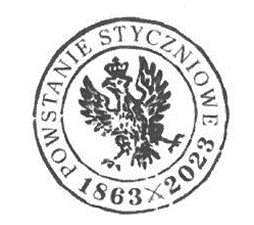 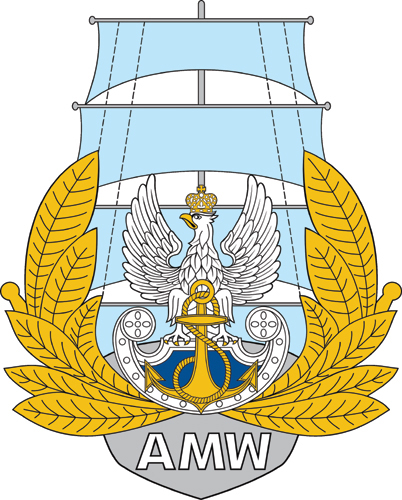   Akademia Marynarki Wojennej            im. Bohaterów Westerplatte               ul. inż. Śmidowicza 69                   81-127 GDYNIA                                                              www.amw.gdynia.plZAPRASZA DO ZŁOŻENIA OFERTY W POSTĘPOWANIUZintegrowany system symulatorów Wydziału Dowodzenia i Operacji Morskich
TRYB UDZIELENIA ZAMÓWIENIA: przetarg nieograniczonyPodstawa prawna: Ustawa z dnia 11.09.2019 r. - Prawo zamówień publicznych(Dz. U. z 2022 r. poz. 1710 z późn. zm.)                                                                                                      ZATWIERDZAM                                                                                                      Rektor-Komendant    kontradmirał prof. dr hab. Tomasz SZUBRYCHT dnia  …… …………….. 2023 r.Opracowała: Sekcja Zamówień PublicznychROZDZIAŁ 1Nazwa oraz adres Zamawiającego, numer telefonu, adres poczty elektronicznej oraz strony internetowej prowadzonego postępowaniaNazwa oraz adres Zamawiającego, numer telefonu, adres poczty elektronicznej oraz strony internetowej prowadzonego postępowaniaNazwa:Nazwa:Akademia Marynarki Wojennej Adres:Adres:ul. inż. Śmidowicza 6981 – 127 GDYNIANumer telefonu:Numer telefonu:261262537Godziny urzędowania:Godziny urzędowania:od godz. 7.30 do godz. 15.30NIP:NIP:586-010-46-93REGON:REGON:190064136Adres poczty elektronicznej:Adres poczty elektronicznej:przetargi@amw.gdynia.pl Adres strony internetowej:Adres strony internetowej prowadzonego postępowaniaAdres strony internetowej:Adres strony internetowej prowadzonego postępowaniawww.amw.gdynia.plplatforma zakupowahttps://platformazakupowa.pl/Wykonawca zamierzający wziąć udział w postępowaniu o udzielenie zamówienia publicznego, zobowiązany jest posiadać konto na platformie zakupowej.Zarejestrowanie i utrzymanie konta na platformie zakupowej oraz korzystanie z platformy jest bezpłatne. platforma zakupowahttps://platformazakupowa.pl/Wykonawca zamierzający wziąć udział w postępowaniu o udzielenie zamówienia publicznego, zobowiązany jest posiadać konto na platformie zakupowej.Zarejestrowanie i utrzymanie konta na platformie zakupowej oraz korzystanie z platformy jest bezpłatne. platforma zakupowahttps://platformazakupowa.pl/Wykonawca zamierzający wziąć udział w postępowaniu o udzielenie zamówienia publicznego, zobowiązany jest posiadać konto na platformie zakupowej.Zarejestrowanie i utrzymanie konta na platformie zakupowej oraz korzystanie z platformy jest bezpłatne. platforma zakupowahttps://platformazakupowa.pl/ROZDZIAŁ 4Opis przedmiotu zamówieniaROZDZIAŁ 5Informacje o przedmiotowych środkach dowodowychROZDZIAŁ 6Termin wykonania zamówieniaROZDZIAŁ 7Podstawy wykluczenia, o których mowa w art. 108 ust. 1ROZDZIAŁ 8Informacje o warunkach udziału w postępowaniu o udzielenie zamówieniaROZDZIAŁ 9Wykaz podmiotowych środków dowodowychROZDZIAŁ 10Informacja o środkach komunikacji elektronicznej, przy użyciu których Zamawiający będzie komunikował się z Wykonawcami, oraz informacje 
o wymaganiach technicznych i organizacyjnych sporządzania, wysyłania 
i odbierania korespondencji elektronicznejROZDZIAŁ 11Informacja o sposobie komunikowania się Zamawiającego z Wykonawcami w inny sposób niż przy użyciu środków komunikacji elektronicznej 
w przypadku zaistnienia jednej z sytuacji określonych w art. 65 ust. 1, art. 66 i art. 69ROZDZIAŁ 12Wskazanie osób uprawnionych do komunikowania się z WykonawcamiSekcja Zamówień PublicznychAnna PARASIŃSKA, Beata ŁASZCZEWSKA-ADAMCZAK, Rafał FUDALA, Sabina REDASekcja Zamówień PublicznychAnna PARASIŃSKA, Beata ŁASZCZEWSKA-ADAMCZAK, Rafał FUDALA, Sabina REDASekcja Zamówień PublicznychAnna PARASIŃSKA, Beata ŁASZCZEWSKA-ADAMCZAK, Rafał FUDALA, Sabina REDAROZDZIAŁ 13Termin związania ofertąROZDZIAŁ 14Opis sposobu przygotowania ofertyROZDZIAŁ 15Sposób oraz termin składania ofertROZDZIAŁ 16Termin otwarcia ofertROZDZIAŁ 17Sposób obliczenia cenyROZDZIAŁ 18Opis kryteriów oceny ofert, wraz z podaniem wag tych kryteriów i sposobu ocenyLp.KryteriumZnaczenie kryterium (%)Liczba możliwych do uzyskania punktów1.Cena oferty 100do 100 punktówROZDZIAŁ 19Informacje o formalnościach, jakie muszą zostać dopełnione po wyborze oferty w celu zawarcia umowy w sprawie zamówienia publicznegoROZDZIAŁ 20Projektowane postanowienia umowy w sprawie zamówienia publicznego, które zostaną wprowadzone do treści tej umowyROZDZIAŁ 21Pouczenie o środkach ochrony prawnej przysługujących WykonawcyROZDZIAŁ 22Podstawy wykluczenia, o których mowa w art. 109 ust. 1, jeżeli Zamawiający je przewidujeROZDZIAŁ 23Opis części zamówienia, jeżeli Zamawiający dopuszcza składanie ofert częściowychROZDZIAŁ 24Liczba części zamówienia, na którą Wykonawca może złożyć ofertę, lub maksymalna liczbę części, na które zamówienie może zostać udzielone temu samemu Wykonawcy, oraz kryteria lub zasady, mające zastosowanie do ustalenia, które części zamówienia zostaną udzielone jednemu Wykonawcy, w przypadku wyboru jego oferty w większej niż maksymalna liczbie częściROZDZIAŁ 25Wymagania dotyczące wadium, w tym jego kwotę, jeżeli Zamawiający przewiduje obowiązek wniesienia wadiumROZDZIAŁ 26Informacje dotyczące zabezpieczenia należytego wykonania umowy, jeżeli Zamawiający je przewidujeROZDZIAŁ 27Informacje dotyczące ofert wariantowych, w tym informacje o sposobie przedstawiania ofert wariantowych oraz minimalne warunki, jakim muszą odpowiadać oferty wariantowe, jeżeli Zamawiający wymaga lub dopuszcza ich składanieROZDZIAŁ 28Liczba Wykonawców, z którymi zamawiający zawrze umowę ramową, jeżeli zamawiający przewiduje zawarcie umowy ramowej.ROZDZIAŁ 29Informacja o przewidywanych zamówieniach, o których mowa w art. 214 ust. 1 pkt 7 i 8, jeżeli zamawiający przewiduje udzielenie takich zamówieńROZDZIAŁ 30Informacje dotyczące przeprowadzenia przez Wykonawcę wizji lokalnej lub sprawdzenia przez niego dokumentów niezbędnych do realizacji zamówienia, o których mowa w art. 131 ust. 2 ustawy Prawo zamówień publicznych, jeżeli Zamawiający przewiduje możliwość albo wymaga złożenia oferty po odbyciu wizji lokalnej lub sprawdzeniu tych dokumentówROZDZIAŁ 31Informacje dotyczące walut obcych, w jakich mogą być prowadzone rozliczenia między Zamawiającym a wykonawcą, jeżeli Zamawiający przewiduje rozliczenia w walutach obcychROZDZIAŁ 32Informacje o uprzedniej ocenie ofert, zgodnie z art. 139, jeżeli zamawiający przewiduje odwróconą kolejność oceny.ROZDZIAŁ 33Informacja o przewidywanym wyborze najkorzystniejszej oferty 
z zastosowaniem aukcji elektronicznej wraz z informacjami, o których mowa w art. 230 ustawy Prawo zamówień publicznych, jeżeli Zamawiający przewiduje aukcję elektronicznąROZDZIAŁ 34Informacje dotyczące zwrotu kosztów udziału w postępowaniu, jeżeli Zamawiający przewiduje ich zwrotROZDZIAŁ 35Wymagania w zakresie zatrudnienia na podstawie stosunku pracy, 
w okolicznościach, o których mowa w art. 95ROZDZIAŁ 36Wymagania w zakresie zatrudnienia osób, o których mowa w art. 96 ust. 2 pkt 2, jeżeli Zamawiający przewiduje takie wymaganiaROZDZIAŁ 37Informacje o zastrzeżeniu możliwości ubiegania się o udzielenie zamówienia wyłącznie przez wykonawców, o których mowa w art. 94, jeżeli Zamawiający przewiduje takie wymaganiaROZDZIAŁ 38Informację o obowiązku osobistego wykonania przez Wykonawcę kluczowych zadań, jeżeli Zamawiający dokonuje takiego zastrzeżenia zgodnie z art. 60 i art. 121 ustawy Prawo zamówień publicznychROZDZIAŁ 39Wymóg lub możliwość złożenia ofert w postaci katalogów elektronicznych lub dołączenia katalogów elektronicznych do oferty, w sytuacji określonej w art. 93ustawy Prawo zamówień publicznychROZDZIAŁ 40Klauzula informacyjna z art. 13 RODO do zastosowania przez Zamawiających w celu związanym z postępowaniem o udzielenie zamówienia publicznegoROZDZIAŁ 41Regulacje „sankcyjne” ustaw i rozporządzeń dla wykonawcy / wykonawcy wspólnie ubiegającego się o udzielenie zamówienia publicznego, składanych na podstawie art. 125 ust. 1 oraz podmiotu udostępniającego zasoby, składanych na podstawie art. 125 ust. 5 ustawy z dnia 11 września 2021 rROZDZIAŁ 42ZałącznikiLp.Nazwa przedmiotu zmówieniaIlośćCenaJednost. nettoWartość nettoStawkaVATCena Jednost. bruttoWartość bruttoABC=B*CD=C*D=B*C*D1Tablica systemu alarmowego 1232Tablica systemu kontroli dostępu2233Tablica inteligentnego domu1234Tablica systemu monitoringu wizyjnego1235Małogabarytowa stacja robocza MSD (acfj)1106Monitor M3G2407Tablica interaktywna1238Serwer SR3R(ag)109UPS do serwera12310Symulator systemu alarmowego12311Symulator systemu kontroli dostępu12312Symulator systemu inteligentnego domu12313Symulator systemu monitoringu wizyjnego12314Modernizacja sieci LAN w sali wykładowej12315System backupu123Lp.OprogramowanieIlośćCenajednost. nettoWartość nettoStawka VATCenajednost.bruttoWartość bruttoABC=B*CD=C*D=B*C*D1Oprogramowanie Zautomatyzowanego Systemu Zarządzania Walką Poziomu Operacyjnego/Taktycznego30232Oprogramowanie Zautomatyzowanego Systemu Zarządzania Walką Batalionu, Kompanii, Plutonu i Drużyny30233Oprogramowanie Serwera Identyfikacji Bojowej30234Oprogramowanie Wielośrodowiskowego Zautomatyzowanego Systemu Zarządzania Kryzysowego3023Lp.Nazwa przedmiotu zamównieniaIlośćCena jednostkowa nettoWartość nettoStawka VATCena jednostkowa bruttoWartość bruttoABC=B*CD=C*D=B*C*D1Fabryka szkoleniowa przemysłu 4.0123Lp.OprogramowanieIlośćCena jednostkowa nettoWartość nettoStawka VATCena jednostkowa bruttoWartość bruttoABC=B*CD=C*D=B*C*D1Stanowisko montażowe z robotem przemysłowym123Nazwa producenta i oznaczenie produktu oferowanego(Uzupełnia Wykonawca):……………………………………………………….Nazwa komponentuWymagane parametry techniczneTypTablica symulacyjna systemu alarmowegoWymagania sprzętowecentrala alarmowa x 2obsługa min. 64 wejśćmożliwość podziału systemu na 32 strefy, 8 partycjiobsługa od 16 do 64 programowalnych wyjśćmagistrale komunikacyjne do podłączania manipulatorów i modułów rozszerzeńwbudowany komunikator telefoniczny z funkcją monitoringu, powiadamiania głosowego i zdalnego sterowaniaobsługa systemu przy pomocy manipulatorów LCD, klawiatur strefowych, pilotów i kart zbliżeniowych oraz zdalnie z użyciem komputera lub telefonu komórkowego64 niezależne timery do automatycznego sterowaniafunkcje kontroli dostępu i automatyki domowejpamięć 5887 zdarzeń z funkcją wydrukuobsługa do 192+8+1 użytkownikówport RS-232 - gniazdo RJmożliwość aktualizacji oprogramowania za pomocą komputerawbudowany zasilacz impulsowy o wydajności 3 A z funkcjami: ładowania akumulatora i diagnostykiMaksymalna pojemność akumulatora	24 AhNapięcie zasilacza centrali (±10%)	13,8 V DCObciążalność wyjść programowalnych niskoprądowych	50 mAObciążalność wyjść programowalnych wysokoprądowych (±10%) 3000 mAWydajność prądowa zasilacza	3 AZakres temperatur pracy	-10…+55 °CNapięcie zasilania płyty głównej (±15%)	20 V AC, 50-60 HzPobór prądu w stanie gotowości	149 mAMaksymalny pobór prądu	337 mAgwarancja: 24 miesiąceProducent krajowyManipulator z ekranem dotykowymekran: 7", szklany, dotykowy kolorowy wyświetlaczgraficzny, intuicyjny interfejs użytkownikamożliwością indywidualnego personalizowania dla każdego użytkownikafunkcje MAKRO2 programowalne wejścia przewodowemożliwość uruchomienia alarmów NAPAD, POŻAR, POMOCmożliwość wyświetlania pokazu slajdów jako wygaszaczatryby MASTER i SLAVEszeroki wachlarz dedykowanych widżetów o różnych funkcjachmożliwość podglądu obrazu z kamer IPdo każdego podłączonego do magistrali manipulatora można poprzez Ethernet podłączyć dodatkowyprzeznaczony do zarządzania systemem alarmowym i automatyką domowąskalowanie rozmiaru wielkości widżetówzasilanie: 12V DCtemperatura pracy: -10°C~55°Czgodność z EN 50131 Grade 3gwarancja: 24 miesiącegwarancja: 24 miesiąceProducent krajowyManipulator z klawiaturą alfanumeryczną i wyświetlaczem LCDwspółpraca z centralami PERFECTA, PERFECTA 64 M i PERFECTA-Tduży, czytelny wyświetlacz LCDdiody LED informujące o stanie stref i systemuszybkie włączanie wybranego trybu czuwania przy pomocy klawiszy funkcyjnychalarmy NAPAD, POŻAR, POMOC wywoływane z klawiaturypodświetlenie wyświetlacza i klawiszysygnalizacja dźwiękowa wybranych zdarzeń w systemiesygnalizacja utraty łączności z centraląNapięcie zasilania (±15%)	12 V DCZakres temperatur pracy	-10…+55 °Cgwarancja: 24 miesiąceProducent krajowyModuł internetowy x2współpraca z centralami alarmowymi z rodzin: INTEGRA, INTEGRA Plus i VERSAmonitoring TCP/IP lub UDPmożliwość współpracy z modułem INT-GSM (ETHM-1 Plus w wersji 2.05 lub wyższej) lub INT-GSM LTE (ETHM-1 Plus w wersji 2.07 lub wyższej):Dual Path Reporting, zgodny z EN 50136zapasowy tor łącznościprogramowanie za pomocą DLOADXnadzór systemu INTEGRA za pomocą GUARDXobsługa systemu z poziomu przeglądarki WWWkodowanie transmisji danychobsługa automatycznej konfiguracji adresów DHCPotwarty protokół do integracji kanałem TCP/IP z innymi systemami (dane szczegółowe dostępne w dokumentacji poniżej)Napięcie zasilania (±15%)	12 V DCZakres temperatur pracy	-10...+55 °CPobór prądu w stanie gotowości	70 mAMaksymalny pobór prądu	80 mAgwarancja: 24 miesiąceProducent krajowyTransformator 40 VA x2Moc: 40VAZasilanie: 230V/50Hz/0.2ANapięcie wyjściowe: 16V/2.2A lub 18V/2AObudowa: PC/ABS, V-O, IP43Bezpiecznik termiczny 130ºCgwarancja: 24 miesiąceProducent krajowyEkspander wejść x 2współpraca z centralami alarmowymi z rodzin: INTEGRA, INTEGRA Plus i VERSArozbudowa systemu o co najmniej 8 wejśćZasilanie: : 12 V DCPobór prądu w stanie gotowości: 35 mAObciążalność wyjścia : +12V: 2,5 A / 12 V DCStopień zabezpieczenia wg EN 50131 (bez zasilacza): Grade 3Stopień zabezpieczenia wg EN 50131 (z zasilaczem APS-412): Grade 2gwarancja: 24 miesiąceProducent krajowyCzujnik PIR x2detekcja ruchu przy pomocy pasywnego czujnika podczerwieni (PIR)regulowana czułość detekcjicyfrowy algorytm detekcji ruchucyfrowa kompensacja temperaturysoczewka szerokokątna zaprojektowana specjalnie dla czujek z serii SLIM LINEmożliwość wymiany soczewki na kurtynową lub dalekiego zasięguwbudowane rezystory parametryczne (2EOL: 2 x 1,1 kΩ)wskaźnik LED do sygnalizacjiwybór koloru świecenia wskaźnika LED (dostępne 4 kolory)zdalne włączanie/wyłączanie wskaźnika LEDnadzór układu detekcji ruchu i napięcia zasilaniaochrona sabotażowa przed otwarciem obudowyCzas sygnalizacji alarmu 2 sDopuszczalna wysokość montażu do 4 mRezystancja zestyku przekaźnika (wyjście alarmowe)	26 ΩWyjścia sabotażowe (NC)	100 mA / 30 V DCWyjścia alarmowe (przekaźnik NC, obciążenie rezystancyjne)	40 mA / 24 V DCObszar detekcji	15 m x 20 m, 90° (montaż na 2,4 m)Rezystory parametryczne	2 x 1,1 kΩNapięcie zasilania (±15%)	12 V DCWykrywalna prędkość ruchu	0,3...3 m/sgwarancja: 24 miesiąceProducent krajowyCzujnik zalania x 2Znamionowe napięcie zasilania (±15%)	12 V DCPobór prądu w stanie gotowości	2,5 mAgwarancja: 24 miesiąceProducent krajowyCzujnik dymu x 2Napięcie zasilania (±15%)	12 V DCDopuszczalne obciążenie styków przekaźnika (rezystancyjne)	40 mA / 16 V DCMaksymalna wilgotność	93 ±3%Minimalna statyczna temperatura zgłoszenia alarmu	54 °CMaksymalna statyczna temperatura zgłoszenia alarmu	65 °Cgwarancja: 24 miesiąceProducent krajowyCzujnik kontaktronowy x 2Maksymalne napięcie przełączalne kontaktronu	20 VMaksymalny prąd przełączalny	20 mAOdległość zamknięcia styków kontaktronu	18 mmOdległość otwarcia styków kontaktronu	28 mmgwarancja: 24 miesiąceProducent krajowySygnalizator wewnętrznyNapięcie zasilania (±15%)	12 V DCZakres temperatur pracy	-10…+55 °CNatężenie dźwięku	120 dBMaksymalny pobór prądu – sygnalizacja optyczna	200 mAMaksymalny pobór prądu – sygnalizacja akustyczna	110 mAgwarancja: 24 miesiąceProducent krajowySygnalizator zewnętrznyZakres temperatur pracy	-35…+55 °CZnamionowe napięcie zasilania (±15%)	12 V DCNatężenie dźwięku	120 dBgwarancja: 24 miesiąceProducent krajowyObudowa x2Wymiary obudowy	266 x 286 x 100 mmMasa	920 ggwarancja: 24 miesiąceProducent krajowyKonwerter USB-RS x2Długość kabla USB typu B	1,8 mAkumulator 7 Ah x2Pojemność 7ahNapięcie zasilania (±15%)	12 V DCZłączka ZUG (ilość odpowiednia dla ilości połączeń)Oznakowanie listwy ZUGSzyna DINKabel zasilający z wtykiem 230V 3pinWymagania funkcjonalneWymiary tablicy powinny być nie mniejsze niż 100cm x 120cmTablica ma być wykonana z płyty laminowanejNa tablicy będą przedstawione dwa niezależne systemy alarmoweTablica powinna być zabezpieczona pleksi uwzględniając możliwość użytkowania tylko urządzeń takich jak:Manipulatora LCDCzujnika ruchuCzujnika dymuCzujnika zalaniaZasilanie urządzeń nie powinno przechodzić przez akumulator znajdujący się na tablicy. Akumulator na tablicy ma służyć tylko poglądowo w schemacie połączeń.Efekt poprawnie podłączonych elementów w symulatorze będzie dostępny na skonfigurowanych i podłączonych urządzeniach na tablicy.Przewiduje się możliwość zasłonięcia całkowicie lub częściowo czujnika ruchuUmożliwić zadziałanie czujnika zalania po przez przelanie go wodą np. Czujnik powinien znajdować się w pojemniku, do którego można nalać wody jak również w łatwy sposób zlać wodę.Łatwy sposób włączenia/wyłączenia tablicy przez wykładowcę lub administratoraTablica będzie wyposażona w blat roboczy na którym będzie znajdował się symulator systemu alarmowegoGwarancjaserwis gwarancyjny na okres ustalony w umowieDodatkowe wymaganiainstalacja i montaż tablicywykonanie dokumentacjiszkolenie kadry w  zakresie obsługi oraz wykorzystania tablicyNazwa producenta i oznaczenie produktu oferowanego(Uzupełnia Wykonawca):…………………………………………………….Nazwa komponentuWymagane parametry techniczneTypTablica symulacyjna systemu kontroli dostępuWymagania sprzętoweZasilacz buforowy x 2zasilacz impulsowy 12 V DC o wysokiej efektywności niewymagający transformatora sieciowegołączna wydajność prądowa zasilacza: 4 Azabezpieczenia przeciwzwarciowe i przeciw przeciążeniowemożliwość dołączenia akumulatora żelowego ołowiowegomożliwość wyboru wartości prądu ładowania akumulatoraukład ładowania akumulatora z regulacją prąduzabezpieczenie przed pełnym rozładowaniem akumulatora3 wyjścia OC sygnalizujące awarięoptyczna sygnalizacja stanu zasilania sieciowego, akumulatora i przeciążeniaakustyczna sygnalizacja awariikonstrukcja umożliwiająca montaż na szynie DIN 35 mm oraz w obudowachPobór prądu przez układy zasilacza	57 mAPrąd wyjściowy (praca z podłączonym akumulatorem)	3,5 / 3 APrąd wyjściowy (praca bez podłączonego akumulatora)	4 AZnamionowe napięcie wyjściowe (wg IEC 38)	12 V DCRzeczywiste napięcie wyjściowe	13,8 V DCSprawność energetyczna	do 88%Klasa środowiskowa	IIWydajność prądowa	4 AStopień zabezpieczenia wg EN 50131	Grade 2Napięcie odcięcia akumulatora (±10%)	10,5 VNapięcie zgłoszenia awarii akumulatora (±10%)	11,5 VMasa	306 gNapięcie zasilania	230 V ACgwarancja: 24 miesiąceProducent krajowyCentrala kontroli dostępu x2obsługa do 255 modułów kontroli dostępumożliwość stworzenia do 255 stref w 1 centrali (w strefie możliwość zdefiniowania do 255 modułów kontroli dostępu)możliwość dodania do 16 ścieżek przejść (w każdej ścieżce możliwość zdefiniowania do 16 stref)8 wejść programowalnych na płycie centrali, możliwość rozbudowy do 264 wejść8 wyjść programowalnych na płycie centrali, możliwość rozbudowy do 264 wyjść2 wyjścia wysokoprądowe na płycie głównej centrali realizujące funkcję wyjść zasilających (obciążalność każdego z wyjść: 0,5 A / 12 V DC ± 15 %)możliwość podłączenia do 32 ekspanderów bezpośrednio do centrali:zabezpieczenie elektryczne wszystkich wejść i wyjść oraz magistral komunikacyjnychgniazdo do podłączenia zasilacza buforowegogniazdo USB MINI-B umożliwiające konfigurowanie ustawień sieciowych oraz aktualizację oprogramowania centralidiody LED informujące o stanie:komunikacji pomiędzy centralą a magistralami RS-485, komputerem i serweremukładu zasilaniakarty micro SDzdarzenia zapisywane są w nieulotnej pamięci centrali:do 1 000 000 zdarzeń z centrali100 000 zdarzeń z każdego modułu kontroli dostępuliczba użytkowników: 8000 w centrali (65 000 w całym systemie)możliwość przydzielenia użytkownikowi:kodutranspondera pasywnego (w formie np. karty zbliżeniowej lub breloka)pastylki Dallaspilotamożliwość przypisania jednemu użytkownikowi 4 identyfikatorów i 1 pilotadostęp do wybranych stref w określonym przedziale czasowymmożliwość odblokowania lub zablokowania strefy w określonym czasie lub zgodnie z kalendarzem dostępurealizacja funkcji logicznych na wejściach i wyjściachobsługa tripodów (kołowrotów)możliwość sterowania wyjściami centrali przy pomocy pilotówmożliwość montażu centrali w obudowieKlasa środowiskowa	IINapięcie zasilania (±15%)	12 V DCWymiary płytki elektroniki	150x68 mmZakres temperatur pracy	-10…+55 °CPobór prądu w stanie gotowości	75 mAMaksymalny pobór prądu	125 mAMasa	86 gMaksymalna wilgotność	93±3%Liczba wyjść niskoprądowych typu OC	8Liczba wejść programowalnych	8Obsługiwane karty pamięci	microSD, micro SDHCObciążalność wyjść typu OC	50 mA / 12 V DCObciążalność wyjścia +EX	0,5 A / 12 V DCObciążalność wyjścia AUX	0.5 A / 12 V DCLiczba wyjść wysokoprądowych zasilających	2gwarancja: 24 miesiąceProducent krajowyKontroler przejścia x4obsługa pojedynczego przejścia z autoryzacją wejścia i wyjściaobsługa terminali wykorzystujących następujące formaty transmisji:EM MarinWiegand 26Wiegand 32, 34, 36, 40, 42, 56Dallaspraca autonomiczna lub w systemie1024 użytkownikówdefiniowanie uprawnień użytkownikówrealizacja dostępu na podstawie karty, pastylek zbliżeniowych, kodu lub cech biometrycznych256 harmonogramów czasowychświąteczne schematy dostępupamięć 24 576 zdarzeńrejestrowanie informacji dotyczących kontroli czasu obecnościfunkcja zabezpieczenia przed wielokrotnym użyciem tego samego kodu/karty dla uzyskania dostępuprogramowanie:manipulator LCD (podłączony na stałe lub tylko na czas programowania)komputer PC podłączony do portu RS-232komputer PC podłączony do magistrali RS-485 za pośrednictwem konwerterapamięć FLASH zachowująca ustawienia kontrolera nawet po odłączeniu zasilaniamożliwość wymiany oprogramowania modułu bez konieczności jego demontażuprzełączanie przejścia w stan odblokowania lub zablokowania zgodnie ze stworzonym w tym celu harmonogramem dostępulimitowanie wejśćKlasa środowiskowa	IIMaksymalny prąd przełączany przez przekaźnik	8 AObciążalność wyjść typu OC	50 mAZakres temperatur pracy	-10…+55 °CZnamionowe napięcie zasilania (±15%)	12 V DCgwarancja: 24 miesiąceProducent krajowyCzytnik pastylek Dallas x 2Zakres temperatury pracy  - 25 - +55 °CMaksymalny pobór prądu 25 mAMaksymalna wilgotność 93 +/-3%gwarancja: 24 miesiąceProducent krajowyPrzycisk wyjścia x 2Maksymalne obciążenie : 3A/36V DCgwarancja: 24 miesiąceCzytnik kart zbliżeniowych USB x2praca w środowisku Windowspraca na częstotliwości 125 kHzformat transmisji: EM Maringwarancja: 24 miesiąceProducent krajowyManipulator LCD x2duży, czytelny wyświetlacz ciekłokrystalicznyidentyfikacja użytkownika na podstawie karty i/lub koduobsługa kart, breloków i innych transponderów pasywnych 125 kHzdiody LED informujące o stanie przejścia i modułusygnalizacja dźwiękowapodświetlenie wyświetlacza i klawiszystyk sabotażowyAutoryzacja na podstawie karty	TakAutoryzacja na podstawie kodu	TakCzęstotliwość pracy	125 MHzWymiary obudowy	140 x 126 x 26 mmZakres temperatur pracy	-10…+55 °CZnamionowe napięcie zasilania (±15%)	12 V DCPobór prądu w stanie gotowości	60 mAMaksymalny pobór prądu	160 mAMasa	236 gMaksymalna wilgotność	93±3%Obsługiwane standardy kart UNIQUE, EM4001, EM4002, EM4003, EM4102gwarancja: 24 miesiąceProducent krajowyCzytnik kart zbliżeniowych x2montaż bezpośrednio na ścianie lub futrynie drzwiformaty transmisji:EM MarinWiegand 26CLOCK & DATAobsługa standardowych kart 125 kHzmożliwość pracy na zewnątrzprzycisk dzwonkaWymiary obudowy	47 x 158 x 24 mmZakres temperatur pracy	-25…+55 °CZnamionowe napięcie zasilania (±15%)	12 V DCMaksymalny pobór prądu	80 mAgwarancja: 24 miesiąceProducent krajowyKonwerter USB-RS x2odpowiedni dla urządzeń wyposażonych w port:RS-232 – gniazdo typu PIN5 lub RJRS-232 (TTL) – gniazdo typu PIN3 lub RJmożliwość programowania sterowników radiowych4 kable zakończone odpowiednimi wtykamigniazdo USB typu B do podłączenia konwertera do komputeraDługość kabla USB typu B	1,8 mgwarancja: 24 miesiąceCzujka magnetyczna x2Maksymalne napięcie przełączalne kontaktronu	20 VMaksymalny prąd przełączalny	20 mAMasa	10 gOporność przejściowa	150 ΩMinimalna liczba przełączeń przy obciążeniu 20 V, 20 mA	360 000Materiał stykowy	Ru (Ruten)Odległość zamknięcia styków kontaktronu	18 mmOdległość otwarcia styków kontaktronu	28 mmgwarancja: 24 miesiąceProducent krajowyBrelok zbliżeniowy x2transponder pasywny 125 kHzAkumulator 7 AhPojemność 7 AhNapięcie zasilania (±15%)	12 V DCZłączka ZUG (ilość odpowiednia dla ilości połączeń)Oznakowanie listwy ZUGSzyna DINKabel zasilający z wtykiem 230V 3pinWymagania funkcjonalneWymiary tablicy powinny być nie mniejsze niż 100cm x 120cmTablica ma być wykonana z płyty laminowanejNa tablicy będą przedstawione dwa niezależne systemy kontroli dostępuTablica powinna być zabezpieczona pleksi uwzględniając możliwość użytkowania tylko urządzeń takich jak:Manipulatora LCDCzytnik kart zbliżeniowychCzytnik kart zbliżeniowych USBBrelok zbliżeniowyCzujka magnetycznaZasilanie urządzeń nie powinno przechodzić przez akumulator znajdujący się na tablicy. Akumulator na tablicy ma służyć tylko poglądowo w schemacie połączeń.Efekt poprawnie podłączonych elementów w symulatorze będzie dostępny na skonfigurowanych i podłączonych urządzeniach na tablicy.Brelok zbliżeniowy do otwierania powinien być zamocowany za pomocą linki uniemożliwiając zabraniaTablica będzie wyposażona w blat roboczy na którym będzie znajdował się symulator systemu kontroli dostępuŁatwy sposób włączenia / wyłączenia tablicy przez wykładowcę lub administratoraGwarancjaserwis gwarancyjny na okres ustalony w umowieDodatkowe wymaganiainstalacja i montaż tablicywykonanie dokumentacjiszkolenie kadry w  zakresie obsługi oraz wykorzystaniaNazwa producenta i oznaczenie produktu oferowanego(Uzupełnia Wykonawca):…………………………………………………………Nazwa komponentuWymagane parametry techniczneTypTablica symulacyjna systemu inteligentnego domuWymagania sprzętowecentrala alarmowaobsługa od 16 do 64 wejśćmożliwość podziału systemu na 32 strefy, 8 partycjiobsługa od 16 do 64 programowalnych wyjśćmagistrale komunikacyjne do podłączania manipulatorów i modułów rozszerzeńwbudowany komunikator telefoniczny z funkcją monitoringu, powiadamiania głosowego i zdalnego sterowaniaobsługa systemu przy pomocy manipulatorów LCD, klawiatur strefowych, pilotów i kart zbliżeniowych oraz zdalnie z użyciem komputera lub telefonu komórkowego64 niezależne timery do automatycznego sterowaniafunkcje kontroli dostępu i automatyki domowejpamięć 5887 zdarzeń z funkcją wydrukuobsługa do 192+8+1 użytkownikówport RS-232 - gniazdo RJmożliwość aktualizacji oprogramowania za pomocą komputerawbudowany zasilacz impulsowy o wydajności 3 A z funkcjami: ładowania akumulatora i diagnostykiKlasa środowiskowa	IIKlasa zabezpieczenia	SMaksymalna pojemność akumulatora	24 AhNapięcie zasilacza centrali (±10%)	13,8 V DCObciążalność wyjść programowalnych niskoprądowych	50 mAObciążalność wyjść programowalnych wysokoprądowych (±10%) 3000 mAWydajność prądowa zasilacza	3 AZakres temperatur pracy	-10…+55 °CNapięcie zasilania płyty głównej (±15%) 20 V AC, 50-60 HzPobór prądu w stanie gotowości	149 mAMaksymalny pobór prądu 337 mAManipulator z ekranem dotykowymekran: 7", szklany, dotykowy kolorowy wyświetlaczgraficzny, intuicyjny interfejs użytkownikamożliwością indywidualnego personalizowania dla każdego użytkownikafunkcje MAKRO2 programowalne wejścia przewodowemożliwość uruchomienia alarmów NAPAD, POŻAR, POMOCmożliwość wyświetlania pokazu slajdów jako wygaszaczatryby MASTER i SLAVEszeroki wachlarz dedykowanych widżetów o różnych funkcjachmożliwość podglądu obrazu z kamer IPdo każdego podłączonego do magistrali manipulatora można poprzez Ethernet podłączyć dodatkowyprzeznaczony do zarządzania systemem alarmowym i automatyką domowąskalowanie rozmiaru wielkości widżetówzasilanie: 12V DCtemperatura pracy: -10°C~55°Czgodność z EN 50131 Grade 3gwarancja: 24 miesiącegwarancja: 24 miesiąceProducent krajowyModuł internetowywspółpraca z centralami alarmowymi z rodzin: INTEGRA, INTEGRA Plus i VERSAmonitoring TCP/IP lub UDPmożliwość współpracy z modułem INT-GSM (ETHM-1 Plus w wersji 2.05 lub wyższej) lub INT-GSM LTE (ETHM-1 Plus w wersji 2.07 lub wyższej):Dual Path Reportingzapasowy tor łącznościprogramowanie za pomocą DLOADXobsługa systemu z poziomu przeglądarki WWWmożliwość powiadamiania o zdarzeniach przy pomocy wiadomości e-mailkodowanie transmisji danychobsługa automatycznej konfiguracji adresów DHCPotwarty protokół do integracji kanałem TCP/IP z innymi systemami (dane szczegółowe dostępne w dokumentacji poniżej)Napięcie zasilania (±15%)	12 V DCZakres temperatur pracy	-10...+55 °CPobór prądu w stanie gotowości	70 mAMaksymalny pobór prądu	80 mAgwarancja: 24 miesiąceProducent krajowyModuł ekspandera wejść-wyjśćrozbudowa systemu o 8 wejśćrozbudowa systemu o 8 wyjść przekaźnikowych (bezpośrednie sterowanie urządzeniami elektrycznymi zasilanymi napięciem zmiennym 230 V)konstrukcja umożliwiająca montaż na szynie DIN 35 mmMaksymalna liczba wejść	8Maksymalna liczba wyjść	8Napięcie zasilania (±15%)	12 V DCObciążalność wyjść przekaźnikowych (obciążenie rezystancyjne)	16 A / 230 V ACObciążalność wyjścia +12V	2,5 A / 12 V DCgwarancja: 24 miesiąceProducent krajowyTransformator 60 VAMoc: 60VAZasilanie: 230V/50Hz/0.33ANapięcie wyjściowe: 18V/3,3A lub 20V/3,0AObudowa: PC/ABS, V-O, IP43Bezpiecznik termiczny 130ºCgwarancja: 24 miesiąceProducent krajowyZewnętrzny dualny czujnik ruchudwa tory detekcji: PIR i mikrofalowyaktywny antymasking IR realizowany w zastosowaniach wewnętrznychwbudowany czujnik zmierzchu umożliwiający zastosowanie czujki w systemach automatykikonfiguracja czułości torów detekcji i czułości czujnika zmierzchu przy pomocy przycisków na PCBwbudowany odbiornik sygnału pilota na podczerwieńzdalna konfiguracja czułości torów detekcji i czujnika zmierzchu przy pomocy pilota bez konieczności otwierania obudowy czujkibryzgoszczelna obudowa poliwęglanowa z klasą szczelności IP54ochrona sabotażowa przed otwarciem i oderwaniem od podłożacyfrowa kompensacja temperatury zapewniająca poprawną pracę czujki w zakresie temp. od -40°C do +55°Cmożliwość pracy w niekorzystnych warunkach atmosferycznych (deszcz, śnieg, mgła, silny wiatr)wysoka odporność na fałszywe alarmy dzięki zastosowaniu algorytmu autoadaptacjiochrona obszaru pod czujkąopcja niewykrywania małych zwierząt (do 20 kg)niski pobór prąduCzęstotliwość mikrofali	24 GHzWyjścia czujnika zmierzchu D/N (wyjście typu OC)	50 mA / 12 V DCRezystancja zestyku przekaźnika (wyjście antymaskingu)	34 ΩRezystancja zestyku przekaźnika (wyjście alarmowe)	34 ΩWyjścia antymaskingu (przekaźnik NC, obciążenie rezystancyjne)	40 mA / 24 V DCWyjścia sabotażowe (NC)	100 mA / 30 V DCWyjścia alarmowe (przekaźnik NC, obciążenie rezystancyjne)	40 mA / 24 V DCStopień zabezpieczenia	Grade 3Stopień ochrony IP	IP54Napięcie zasilania (±15%)	12 V DCCzas sygnalizacji alarmu	2 sZalecana wysokość montażu	2,4 mZakres temperatur pracy	-40...+55 °CWykrywalna prędkość ruchu	0,2...3 m/sgwarancja: 24 miesiąceProducent krajowyCzujnik kurtynowydwa tory detekcji: PIR i mikrofalowyaktywny antymasking IR realizowany w zastosowaniach wewnętrznychbryzgoszczelna obudowa poliwęglanowa z klasą szczelności IP54ochrona sabotażowa przed otwarciem i oderwaniem od podłożakonfiguracja czułości torów detekcji przy pomocy potencjometrów na PCBniski pobór prąduNapięcie zasilania (±15%)	12 V DCWykrywalna prędkość ruchu	0,2...3 m/sZakres temperatur pracy	-40...+55 °CZalecana wysokość montażu	2,4 mCzas sygnalizacji alarmu	2 sCzęstotliwość mikrofali	24,125 GHzCzas rozruchu	45 sStopień ochrony IP	IP54Stopień zabezpieczenia (montaż bezpośrednio do ściany)	Grade 3gwarancja: 24 miesiąceProducent krajowyDualny czujnik ruchudetekcja ruchu przy pomocy dwóch czujników: pasywnego czujnika podczerwieni (PIR) i czujnika mikrofalowego (MW)regulowana czułość detekcji obu czujnikówmożliwość oddzielnego testowania czujnikówcyfrowy algorytm detekcji ruchucyfrowa kompensacja temperaturycyfrowy filtr sygnałów odbieranych przez czujnik mikrofalowy zapewniający odporność na zakłócenia wywołane przez sieć energetyczną oraz lampy wyładowczewybór trybu pracy: podstawowy lub zaawansowanymożliwość włączenia/wyłączenia kontroli strefy podejściasoczewka szerokokątnamożliwość wymiany soczewki na kurtynową lub dalekiego zasięguaktywny antymasking IR zgodny z normąmożliwość konfigurowania parametrów pracy czujki przy pomocy pilotawbudowane rezystory parametryczne (2EOL: 2 x 1,1 kΩ / 2 x 4,7 kΩ / 2 x 5,6 kΩ)wskaźnik LED do sygnalizacjiwybór koloru świecenia wskaźnika LED (dostępne 7 kolorów)zdalne włączanie/wyłączanie wskaźnika LEDzdalne włączanie/wyłączanie trybu konfigurowanianadzór układu detekcji ruchu i napięcia zasilaniaochrona sabotażowa przed otwarciem obudowy i oderwaniem od podłoża Częstotliwość mikrofali	24,125 GHzRezystancja zestyku przekaźnika (wyjście antymaskingu)	26 ΩRezystancja zestyku przekaźnika (wyjście sabotażowe)	26 ΩDopuszczalna wysokość montażu do 4 mRezystancja zestyku przekaźnika (wyjście alarmowe)	26 ΩWyjścia antymaskingu (przekaźnik NC, obciążenie rezystancyjne)	40 mA / 24 V DCWyjścia sabotażowe (przekaźnik NC, obciążenie rezystancyjne)	40 mA / 24 V DCWyjścia alarmowe (przekaźnik NC, obciążenie rezystancyjne)	40 mA / 24 V DCObszar detekcji	20 m x 24 m, 90°Czas rozruchu	30 sRezystory parametryczne	2 x 1.1 kΩ / 2 x 4.7 kΩ / 2 x 5.6 kΩNapięcie zasilania (±15%)	12 V DCCzas sygnalizacji alarmu	2 sMaksymalny pobór prądu	85 mAZalecana wysokość montażu	2,4 mZakres temperatur pracy	-10°C...+55°CWykrywalna prędkość ruchu	0,2...3 m/sgwarancja: 24 miesiąceProducent krajowyCzujnik kontaktronowyMaksymalne napięcie przełączalne kontaktronu	20 VMaksymalny prąd przełączalny	20 mAMasa	10 gOporność przejściowa	150 ΩMinimalna liczba przełączeń przy obciążeniu 20 V, 20 mA	360 000Materiał stykowy	Ru (Ruten)Odległość zamknięcia styków kontaktronu	18 mmOdległość otwarcia styków kontaktronu	28 mmgwarancja: 24 miesiąceProducent krajowyAktywna bariera podczerwienikodowana transmisja synchronizowana uniemożliwiająca podmianę nadajnikazasięg do 20 m (do 10 m na zewnątrz)możliwość mocowania prostopadle i równolegle do ściany za pomocą uchwytówsygnalizacja optyczna i akustyczna ułatwiająca instalacjęmożliwość pracy na zewnątrzhermetyczna konstrukcja chroniąca elementy wrażliwe na kontakt z wodądoskonałe działanie w trudnych warunkach zewnętrznych (śnieg, deszcz, opadające liście itp.)udoskonalona odporność na zakłócenia elektrycznestopień ochrony IP: IP44Pobór prądu w stanie gotowości	40 mAMaksymalny zasięg	20 mDługość emitowanej fali	950 nmOdległość między pierwszą i drugą wiązką	245 mmOdległość między kolejnymi wiązkami	265 mmMaksymalny pobór prądu	45 mAOdległość ostatniej wiązki od końca laminatu – górnej części bariery	125 mmOdległość pierwszej wiązki od krawędzi laminatu z kostką zaciskową – dolnej części bariery	148 mmZnamionowe napięcie zasilania (±15%)	12 V DCUchwyt kątowy z sabotażem do barierDystans do Uchwytu kątowegogwarancja: 24 miesiąceProducent krajowySygnalizator wewnętrznyNapięcie zasilania (±15%)	12 V DCNatężenie dźwięku	120 dBMaksymalny pobór prądu – sygnalizacja optyczna	200 mAMaksymalny pobór prądu – sygnalizacja akustyczna	110 mAMaksymalny pobór prądu – sygnalizacja optyczna i akustyczna	300 mAgwarancja: 24 miesiąceProducent krajowySygnalizator zewnętrznyZnamionowe napięcie zasilania (±15%)	12 V DCMaksymalny pobór prądu 520 mANatężenie dźwięku 120 dBgwarancja: 24 miesiąceProducent krajowyCzujnik temperaturyZakres pomiaru -35°C ~ 60°przystosowany do pracy na zewnątrzmontaż powierzchniowygwarancja: 24 miesiąceProducent krajowyCzujnik deszczu (kompatybilny z centralą)gwarancja: 24 miesiąceModuł integracji z systemami KNX-2 lub równoważnymisterowanie urządzeniami wykonawczymi (aktorami) KNX za pomocą systemu INTEGRAodbieranie informacji z systemu KNX przez centralę INTEGRA (v1.13 z dnia 2015-03-14 lub nowsza)bezpośrednie podłączanie do magistrali KNXkonfigurowanie działania modułu za pomocą programu DLOADX (v1.13.007 lub nowsza)elektronika zaprojektowana zgodnie z wymaganiami norm dla urządzeń systemu KNXNapięcie zasilania (±15%)	12 V DCZakres temperatur pracy	-10 °C...+55 °CPobór prądu w stanie gotowości	43 mAgwarancja: 24 miesiąceKNX-USB lub równoważnykomunikacja z magistralą KNX przez zintegrowane złącze magistralnezasilanie z magistrali KNX lub z portu USB komputera lub z banku energiiizolacja galwaniczna systemu KNX i komputeratransmisja danych pomiędzy interfejsem i komputerem w standardzie USB 2.0diody LED do prezentacji stanu urządzeniałatwe podłączanie i użytkowanieMaksymalna długość przewodu USB	5 mMaksymalny pobór mocy z magistrali KNX	0,6 WMaksymalny pobór mocy z USB	0,3 WMasa	108 gNapięcie magistrali KNX	20…30 V DCNapięcie USB	5 V DCPobór prądu z magistrali KNX	< 20 mAgwarancja: 24 miesiąceKNX-SA 24 lub równoważnykomunikacja z magistralą KNX przez zintegrowane złącze magistralneinformacja zwrotna o stanie modułu i poszczególnych kanałówmożliwość zdefiniowania reakcji każdego z kanałów w przypadku zaniku i powrotu zasilania magistrali KNXmożliwość zdefiniowania reakcji każdego z kanałów w przypadku powrotu zasilania sieciowegofunkcje czasu (miganie, opóźnianie włączenia/wyłączenia, funkcja klatka schodowa z opcją ostrzegania i zmianą czasu działania)funkcje logiczne (AND, NAND, OR, NOR, XOR, XNOR)funkcja wartości progowychfunkcje bezpieczeństwafunkcje wymuszania stanumożliwość wywołania scen dla każdego z kanałów przy użyciu poleceń 1 i 8-bitowychręczne sterowanie stanem każdego kanału za pomocą przycisków na obudowiediody LED do prezentacji stanu każdego kanałumożliwość przełączania obciążeń rezystancyjnych, indukcyjnych i pojemnościowychkonfiguracja modułu za pomocą oprogramowania ETSmożliwość montażu na szynie DIN (35 mm)Trwałość łączeniowa (liczba łączeń) w kategorii (przy obciążeniu żarówkami o mocy 1 000 W)	> 0,9 x 10⁵Trwałość łączeniowa (liczba łączeń) w kategorii (AC3, I = 3,5 A)	> 2,5 x 10⁵Trwałość łączeniowa (liczba łączeń) w kategorii (DC1, 600 cykli/h)	> 10⁵ 16 A / 24 V ACTrwałość łączeniowa (liczba łączeń) w kategorii (AC1, 600 cykli/h)	> 10⁵ 16 A / 250 V ACLampy fluorescencyjne (bez kompensacji)	3680 WLampy fluorescencyjne (kompensacja równoległa)	2500 W, 200 µFLampy fluorescencyjne (kompensacja szeregowa)	3680 W, 200 µFLampy fluorescencyjne kompaktowe (bez kompensacji)	3680 WLampy fluorescencyjne kompaktowe (kompensacja równoległa)	2500 W, 200 µFLampy halogenowe HV 230V	3680 WLampy halogenowe LV (transformator elektroniczny)	2500 WLampy halogenowe LV (transformator konwencjonalny)	2000 VALampy wysokociśnieniowe rtęciowe (bez kompensacji)	3680 WLampy wysokociśnieniowe rtęciowe (kompensacja równoległa)	3680 W, 200 µFLampy żarowe	3680 WLiczba pól na szynie DIN	4Liczba wyjść przekaźnikowych (2 niezależne tory po 4 przekaźniki na tor)	8Maksymalna częstość łączeń (bez obciążenia)	3 600 cykli/hMaksymalna częstość łączeń (przy obciążeniu znamionowym w kategorii AC1)	600 cykli/hMaksymalna liczba adresów grupowych	256Maksymalna liczba asocjacji	256Maksymalna liczba obiektów komunikacyjnych	133Maksymalna moc łączeniowa w kategorii AC1	4 000 VAMaksymalny czas reakcji na telegram	< 20 msMaksymalny moment dokręcający	0.5 N·mMaksymalny pobór mocy	5 WMaksymalny prąd udarowy	168 A 20 ms; 800 A 200 µsMaksymalny przekrój przewodu	2.5 mm²Masa	240 gMinimalny prąd zestyków	10 mANapięcie magistrali KNX	20…30 V DCNapięcie zasilania	230Obciążalność prądowa trwała zestyku	16 AObciążenie pojemnościowe	16 A, max. 200 µFObciążenie rezystancyjne	3680 WPobór prądu z magistrali KNX	< 10 mAStopień ochrony IP	IP20Wymiary obudowy	70 x 92 x 60 mmZakres temperatur dla składowania/transportu	-25°C...+70°CZakres temperatur pracy	0°C...+45°CZnamionowy prąd (moc) obciążenia w kategorii (AC1)	16 A / 250 V ACZnamionowy prąd (moc) obciążenia w kategorii (AC15)	3 A / 120 V 1,5 A / 240 V (B300)Znamionowy prąd (moc) obciążenia w kategorii (AC3)	750 W (silnik jednofazowy)Znamionowy prąd (moc) obciążenia w kategorii (DC1)	16 A / 24 V DCZnamionowy prąd (moc) obciążenia w kategorii (DC13)	0,22 A / 120 V 0,1 A / 250 V (R300)gwarancja: 24 miesiąceKNX-DIM 21 lub równoważnykomunikacja z magistralą KNX przez zintegrowane złącze magistralneautomatyczne rozpoznanie typu podłączonego obciążeniamożliwość dostosowania charakterystyki świecenia do typu obciążeniadwustopniowy, programowo-sprzętowy system ochrony przed przegrzaniemochrona przed przeciążenieminformacja zwrotna o stanie modułu i poszczególnych kanałówmożliwość zdefiniowania reakcji każdego z kanałów w przypadku zaniku i powrotu zasilania magistrali KNXmożliwość zdefiniowania reakcji każdego z kanałów w przypadku powrotu zasilaniafunkcje czasu (opóźnianie przełączania, funkcja klatka schodowa z opcją ostrzegania i zmianą czasu działania)funkcja wymuszania wartościmożliwość wywołania scen dla każdego z kanałów przy użyciu poleceń 1- i 8-bitowychręczne sterowanie stanem każdego kanału za pomocą przycisków na obudowiediody LED do prezentacji stanu każdego kanału i sygnalizacji awariikonfiguracja modułu za pomocą oprogramowania ETSmożliwość montażu na szynie DIN (35 mm)Napięcie zasilania (magistrala KNX)	20…30 V DCMaksymalne obciążenie urządzenia	600 W / VADopuszczalne obciążenie mieszane wyjścia (rezystancyjno-pojemnościowe) 20…300 WDopuszczalne obciążenie mieszane wyjścia (rezystancyjno-indukcyjne) 20…300 VAMaksymalne obciążenie wyjścia (świetlówki kompaktowe) typowo 3…60 WMaksymalne obciążenie wyjścia (lampy HVLED)	typowo 3…60 WMaksymalne obciążenie wyjścia [transformatory Tronic (elektroniczne)]	300 WMaksymalne obciążenie wyjścia (transformatory indukcyjne)	300 WMaksymalne obciążenie wyjścia (lampy halogenowe HV)	300 VAMaksymalne obciążenie wyjścia (żarówki)	300 WRodzaj styku	ε, MOSFETPobór mocy w trybie gotowości	0,8 WMaksymalna strata mocy	4 WCzęstotliwość sieci	50/60 HzNapięcie znamionowe Uₙ	230 V ACWymiary obudowy	70 x 92 x 60 mmMaksymalna liczba asocjacji	256Maksymalna liczba adresów grupowych	256Maksymalna liczba obiektów komunikacyjnych	58Maksymalny czas reakcji na telegram	< 20 msPobór prądu z magistrali KNX	< 10 mAMaksymalny przekrój przewodu	2.5 mm²Certyfikat zgodności	nr 324/15885/19Liczba pól na szynie DIN	4Zakres temperatur dla składowania/transportu	-25°C...+70°CMaksymalny moment dokręcający	0.5 N·mgwarancja: 24 miesiąceKNX-PS 640 lub równoważnyszeroki zakres napięcia wejściowego: 195…265 V AC (50/60 Hz)napięcie wyjściowe dla magistrali: 28…30 V DCzabezpieczenie przeciwzwarciowe wejścia zasilania ACzabezpieczenie przeciwzwarciowe i przeciążeniowe wyjścia zasilania DCdiody LED do prezentacji stanu pracy zasilaczamontaż w szafach elektrycznych, na szynie DIN (35 mm)Stopień ochrony IP	IP20Napięcie zasilania	195…265 V AC, 50-60 HzMaksymalny pobór mocy	1,5 WZnamionowe napięcie wyjściowe	30 V, 28…30 V SELVPrąd wyjściowy	640 mAPrąd zgłoszenia przeciążenia	900 mAPrąd zwarcia	1,3 ACzas mostkowania przy zaniku sieci (Hold up)	200 msMaksymalny moment dokręcający	0,5 N·mZakres temperatur dla składowania/transportu	-25°C...+70°CLiczba pól na szynie DIN	4Certyfikat zgodności	nr 324/14033/17Maksymalny przekrój przewodu	2,5 mm²gwarancja: 24 miesiąceKNX- BIN 24 lub równoważnykomunikacja z magistralą KNX przez zintegrowane złącze magistralnedefiniowalna polaryzacja kanałów (NO / NC)możliwość konfigurowania czasu krótkiego i długiego naciśnięcia przyciskukanały wirtualne umożliwiające odbieranie telegramów 1-bitowych od innych urządzeń z magistrali KNXwirtualne kanały logiki do tworzenia powiązań logicznych pomiędzy kanałami modułuwirtualne kanały timera do tworzenia powiązań czasowychmożliwość zdefiniowania 20 bloków funkcyjnych realizujących jedną z dostępnych funkcji:przełącznik / nastawnik wartościreakcja na zbocześciemniaczsterownik roletsekwencja przełączanialicznikkontroler scenymożliwość sterowania każdym z bloków funkcyjnych przy pomocy dowolnego kanałusterowanie kilkoma blokami funkcyjnymi przy pomocy jednego kanałusterowanie oświetleniem i roletami przy pomocy 1 lub 2 przycisków (kanałów)możliwość wywołania sceny z dowolnego kanału przy pomocy poleceń 8-bitowychręczne sterowanie stanem kanałów fizycznych za pomocą przycisków na obudowiediody LED do prezentacji stanu kanałów fizycznychkonfiguracja modułu za pomocą oprogramowania ETSmożliwość montażu na szynie DIN (35 mm)Pobór prądu z magistrali KNX	< 15 mAZakres napięcia dla sygnału Uₙ₁	9…30 V AC/DCZakres napięcia dla sygnału Uₙ₀	0…4 V AC/DCDopuszczalny zakres napięcia Uₙ	0…30 V AC/DCPrąd wejścia Iₙ	1,5 mANapięcie zasilania (magistrala KNX)	20…30 V DCMaksymalna liczba asocjacji	256Maksymalna liczba adresów grupowych	256Maksymalna liczba obiektów komunikacyjnych	108Maksymalny czas reakcji na telegram	< 20 msLiczba wejść	8Maksymalny przekrój przewodu	2.5 mm²Certyfikat zgodności	nr 324/13957//17Liczba pól na szynie DIN	4Zakres temperatur dla składowania/transportu	-25°C...+70°CMaksymalny moment dokręcający	0,5 N·mStopień ochrony IP	IP20Masa	144 gZakres temperatur pracy	0°C...+45°CWymiary obudowy	70 x 92 x 60 mmgwarancja: 24 miesiąceKNX-BSA 12-H lub równoważnykomunikacja z magistralą KNX przez zintegrowane złącze magistralneinformacja zwrotna o stanie modułu i poszczególnych kanałówmożliwość wyboru typu zasłony dla każdego kanałuautomatyczna detekcja czasu przesuwu zasłony i czasu przestawienia listewekalarmy pogodowe (deszcz, wiatr, mróz)funkcja wymuszania pozycjimożliwość wywołania scen dla każdego z kanałów przy użyciu poleceń 1- i 8-bitowychzabezpieczenia umożliwiające wykrycie błędu zasłony (brak zasilania, błędne położenie, zacięcie mechaniczne, przegrzanie silnika)ręczne sterowanie przesuwem zasłony za pomocą przycisków na obudowiediody LED do prezentacji stanu każdego kanału/zasłonykonfiguracja modułu za pomocą oprogramowania ETSmożliwość montażu na szynie DIN (35 mm)Wymiary obudowy	70 x 92 x 60 mmZakres temperatur pracy	0°C...+45°CMasa	188 gStopień ochrony IP	IP20Maksymalny moment dokręcający	0.5 N·mZakres temperatur dla składowania/transportu	-25°C...+70°CLiczba pól na szynie DIN	4Maksymalny przekrój przewodu	2.5 mm²Pobór prądu z magistrali KNX	< 20 mAMaksymalny czas reakcji na telegram	<20 msMaksymalna liczba obiektów komunikacyjnych	45Maksymalna liczba adresów grupowych	256Maksymalna liczba asocjacji	256Napięcie zasilania (magistrala KNX)	20…30 V DCNapięcie znamionowe Uₙ 230 V ACObciążalność prądowa trwała zestyku Iₙ	6 Agwarancja: 24 miesiąceAkumulator 7 AhPojemność 7ahNapięcie zasilania (±15%)	12 V DCPrzewody, kableZłączka ZUG (ilość odpowiednia dla ilości połączeń)Oznakowanie listwy ZUGSzyna DINKabel zasilający z wtykiem 230V 3pinZasilacz LED z możliwością ściemnianiaTaśma LEDdiody LEDzłączki VAGOgniazda natynkoweWymagania funkcjonalneWymiary tablicy powinny być nie mniejsze niż 100cm x 120cmTablica ma być wykonana z płyty laminowanejTablica powinna być zabezpieczona pleksiZasilanie urządzeń nie powinno przechodzić przez akumulator znajdujący się na tablicy. Akumulator na tablicy ma służyć tylko poglądowo w schemacie połączeń.Tablica będzie zbudowana z dwóch modułówModuł IEfekt poprawnie podłączonych elementów w symulatorze będzie dostępny na skonfigurowanej i podłączonej do tablicy makiecie.„Scenka” powinna być automatyczna, czyli wszystkie elementy powinny same się uruchamiaćPowinny znajdować się elementy ruchomeDopuszcza się dowolną technikę realizacji scenki na makiecie  z wyłączeniem wizualizacji w postaci filmu wideo.Po prawidłowym podłączeniu na symulatorze, na tablicy uruchamia się scenka z zastosowaniem elementów inteligentnego domu, takimi jak:sterowanie światłem, natężeniem światłasterowanie ogrzewaniem, uwzględnienia się możliwość zaprezentowania tego za pomocą różnych kolorów diodsterowanie bramąsterowaniem drzwiami wejściowymisterowanie zraszaczamiłatwy sposób włączenia / wyłączenia tablicy przez wykładowcę lub administratoraModuł będzie wyposażony w blat roboczy na którym będzie znajdował się symulator systemu inteligentnego domuModuł IITablica, na której zamontowane zostaną wszystkie elementy wymienione w wymaganiach sprzętowych w/w punkcieUrządzania powinny być połączone przewodamiModuł będzie wyposażony w blat roboczy na którym będzie znajdował się symulator systemu inteligentnego domuGwarancjaserwis gwarancyjny na okres ustalony w umowieDodatkowe wymaganiainstalacja i montaż tablicywykonanie dokumentacjiszkolenie kadry w zakresie obsługi oraz wykorzystaniaNazwa producenta i oznaczenie produktu oferowanego(Uzupełnia Wykonawca):……………………………………………………..Nazwa komponentuWymagane parametry techniczneTypTablica symulacyjna systemu monitoringu wizyjnegoWymagania sprzętoweKamera IP 4 szt.przetwornik: 1/3" 4MP Progressive Scan CMOSrozdzielczość: 2688×1520 (4Mpx) @ 25/30kl/sinterfejs: Ethernet 10/100 Base-T PoE 802.3afkompresja: H.265+/ H.265/ H.264+/ H.264/ MJPEGczułość: 0.005lux @ F1.6 (AGC ON), 0lux (IR LED ON)obiektyw: 2.8mm lub 4mm @ F1.6oświetlacz: diody IR LED (zasięg 40m)AWB, AGC, BLC, HLC, 3D DNR, WDR 120dB, ROIfunkcje AI: ochrona perymetryczna, wykrywanie twarzy, detekcja ruchu, klasyfikacja obiektu (człowiek/pojazd)AcuSense - klasyfikacja obiektu z filtrowaniem alarmówRejestrator 2 szt.wejścia wideo: 4x kanały IPwyjścia wideo: 1x VGA, 1x HDMI (4K UHD)maks. rozdzielczość nagrywania: 3840x2160 (8Mpx)maks. bitrate: 40Mbit (wej.), 80Mbit (wyj.)format kompresji: H.265+/ H.265/ H.264+/ H.264wejście/wyjście audio: 1/1 (RCA)interfejs sieciowy: 1x Ethernet 10/100Mbpsobsługa dysków: 1x HDD Sata III (max. 8TB)wsparcie dla kamer z wbudowaną analityką obrazu (VCA)obsługa: ONVIF, RTSP, P2Pwbudowany 4 portowy switch PoE 50W 802.3af/atDysk twardy 2 szt.pojemność: 1TBpamięć podręczna cache: 64MBwielkość: 3.5"interfejs SATA III (6.0Gb/s)rekomendowany do monitoringu CCTVautomatyczne zarządzanie prędkością obrotową (RPM)Monitor M3G 2 szt.Wymagania funkcjonalneWymiary tablicy powinny być nie mniejsze niż 100cm x 120cmTablica ma być wykonana z płyty laminowanejTablica powinna być zabezpieczona pleksiZasilanie urządzeń nie powinno przechodzić przez akumulator znajdujący się na tablicy. Akumulator na tablicy ma służyć tylko poglądowo w schemacie połączeń.Efekt poprawnie podłączonych elementów w symulatorze będzie dostępny na skonfigurowanych i podłączonych urządzeniach na tablicy.Łatwy sposób włączenia / wyłączenia tablicy przez wykładowcę lub administratoraNa tablicy zostaną przedstawione dwa niezależne systemy monitoringu wizyjnegoGwarancjaserwis gwarancyjny na okres ustalony w umowieDodatkowe wymaganiainstalacja i montaż tablicywykonanie dokumentacjiszkolenie kadry w zakresie obsługi oraz wykorzystaniaNazwa producenta i oznaczenie produktu oferowanegoNazwa komponentuWymagane parametry techniczneTypMałogabarytowa stacja robocza MSD (acfj). W ofercie wymagane jest podanie modelu, symbolu oraz producenta.ZastosowanieKomputer będzie wykorzystywany dla potrzeb aplikacji biurowych, aplikacji edukacyjnych, aplikacji obliczeniowych, dostępu do Internetu oraz poczty elektronicznej, jako lokalna baza danych, stacja programistyczna.ProcesorKomputer powinien osiągać w teście wydajności Sysmark 25 Overall Rating wynik 1700pkt. (oprogramowanie testujące musi być zainstalowane na dysku oferowanym lubidentycznym z oferowanym, przy rozdzielczości 1920x1080 pikseli i włączonychwszystkich zainstalowanych urządzeniach).Potwierdzeniem spełnienia tego wymogu będzie wydruk z przeprowadzonych testówpotwierdzający. że procesor w oferowanej konfiguracji komputera osiągnął wymaganywynik. Testy powinny być potwierdzone przez przedstawiciela producenta komputeraw Polsce - Wykonawca złoży dokument potwierdzający spełnianie wymogu.Testy dla oferowanego modelu stacji roboczej w oferowanej konfiguracji muszą byćopublikowane i ogólnie dostępne na stroniehttps://results.bapco.com/results/benchmark/sysmark_25 najpóźniej w dniu składaniaofert - Wykonawca złoży dokument potwierdzający spełnianie wymogu. tj. wydrukz wyżej wymienionej strony internetowej potwierdzający. że oferowany model stacjiroboczej w oferowanej konfiguracji umożliwia osiągniecie powyższego wyniku.Pamięć RAM16 GB (2x8192 MB) DDR4 możliwość rozbudowy do nie mniej niż 128 GBPamięć masowaDysk  500 GB SSD M.2 NVMe;Karta graficznaGrafika zintegrowana z procesorem powinna umożliwiać pracę dwumonitorową zewsparciem dla HDMI v1.4, ze sprzętowym wsparciem dla kodowania H.264 oraz MPEG2,DirectX 12, WDDM 2.0, OpenGL 4.5, OpenCL 1.2, Shader 5 posiadająca min. 24EU(Graphics Execution Unit) oraz Dual HD HW Decode o maksymalnej rozdzielczości niemniejszej niż: 4096x2304 px @ 60 Hz (cyfrowo), wymagane min. 3 wyjścia cyfrowe –DisplayPort, DVI lub HDMI 2.0b w dowolnej konfiguracji ilościowej pod warunkiemdostarczenia adaptera umożliwiającego jednoczesne podłączenie min. 2 monitorów w tymjednego ze złączem DVIWyposażenie multimedialnekarta dźwiękowa zintegrowana z płytą główną, zgodna z HDAudio. Oferowana karta audio ma w pełni obsługiwać porty audio in/out wyprowadzone na zewnątrzwewnętrzny głośnik w obudowie komputera.porty audio: na panelu przednim min. 1 port combo (słuchawki i mikrofon), na panelu tylnym min. audio out.ObudowaMałogabarytowa, typu small form factor z obsługą kart PCI Express wyłącznie o niskim profilu. Fabrycznie przystosowana do pracy w układzie pionowym i poziomym. Wyposażona w nie mniej niż 2 wnęki: 1 szt. 5,25” zewnętrzna (dopuszczalna kieszeń slim) i 1 szt. 3,5” wewnętrzna lub wewnętrzna do montażu 2 dysków 2,5” – tylko za pomocą dedykowanej ramki producenta komputera (wszystkie akcesoria niezbędne do montażu mają być dostarczone z każdą jednostką centralną). • Obudowa powinna fabrycznie umożliwiać montaż min. 2 szt. dysków. • Zasilacz o mocy (ciągłej) minimalnej 250W, ale nie więcej niż 300W, pracujący w sieci 230V 50/60 Hz prądu zmiennego i sprawności nie mniej niż 92% przy 50% obciążeniu zasilacza.  • Komputer wyposażony na panelu przednim w zdejmowany bez użycia narzędzi filtr powietrza chroniący wnętrze komputera przed kurzem, pyłem itp. • W celu szybkiej weryfikacji usterki w obudowę komputera na panelu przednim musi być wbudowany wizualny system diagnostyczny, służący do sygnalizowania i diagnozowania problemów z komputerem i jego komponentami, a w szczególności musi sygnalizować: o awarię BIOS-u; o awarię procesora; o uszkodzenia lub braku pamięci RAM; o awarię płyty głównej.BezpieczeństwoUkryty w laminacie płyty głównej układ sprzętowy służący do tworzenia i zarządzania wygenerowanymi przez komputer kluczami szyfrowania. Zabezpieczenie to musi posiadać możliwość szyfrowania poufnych dokumentów przechowywanych na dysku twardym przy użyciu klucza sprzętowego.  Próba usunięcia dedykowanego układu doprowadzi do uszkodzenia całej płyty głównej. System diagnostyczny z graficznym interfejsem użytkownika zaszyty w tej samej pamięci flash co BIOS, dostępny z poziomu szybkiego menu boot lub BIOS, umożliwiający przetestowanie komputera a w szczególności jego składowych. System zapewniający pełną funkcjonalność, a także zachowujący interfejs graficzny nawet w przypadku braku dysku twardego oraz jego uszkodzenia, nie wymagający stosowania zewnętrznych nośników pamięci masowej oraz dostępu do internetu i sieci lokalnej.Procedura POST traktowana jest jako oddzielna funkcjonalność.BIOSBIOS zgodny ze specyfikacją UEFI, wyprodukowany przez producenta komputera, zawierający logo producenta komputera lub nazwę producenta komputera lub nazwę modelu oferowanego komputera, z pełną funkcjonalnością SecureBoot.Pełna obsługa BIOS za pomocą klawiatury i myszy oraz samej myszy (przez pełną obsługę za pomocą myszy rozumie się możliwość swobodnego poruszania się po menu we/wy oraz wł./wył. funkcji bez używania klawiatury).BIOS wyposażony w automatyczną detekcję zmiany konfiguracji, automatycznie nanoszący zmiany w konfiguracji w szczególności: procesor, wielkość pamięci, pojemność dysku.Możliwość odczytania z BIOS, bez uruchamiania systemu operacyjnego z dysku twardego komputera, bez dodatkowego oprogramowania (w tym również systemu diagnostycznego) i podłączonych do niego urządzeń zewnętrznych informacji o:wersji BIOS,numerze seryjnym komputera,dacie produkcji komputera,włączonej lub wyłączonej funkcji aktualizacji BIOS,ilości zainstalowanej pamięci RAM,prędkości zainstalowanych pamięci RAM,aktywnym kanale – dual channel,technologii wykonania pamięci,sposobie obsadzeniu slotów pamięci z rozbiciem na wielkości pamięci i banki,typie zainstalowanego procesora,ilości rdzeni zainstalowanego procesora,typowej prędkości zainstalowanego procesora,maksymalnej osiąganej prędkości zainstalowanego procesora,ilości pamięci cache L2 zainstalowanego procesora,ilości pamięci cache L3 zainstalowanego procesora,pojemności zainstalowanego lub zainstalowanych dysków twardych podpiętych do dostępnych na płycie głównej portów SATA oraz M.2,adresie MAC zintegrowanej karty sieciowej, o zintegrowanym układzie graficznym,kontrolerze audio.Funkcja blokowania/odblokowania bootowania stacji roboczej z zewnętrznych urządzeń. Możliwość ustawienia hasła użytkownika umożliwiającego uruchomienie komputera (zabezpieczenie przed nieautoryzowanym uruchomieniem) oraz uprawniającego do samodzielnej zmiany tego hasła przez użytkownika (bez możliwości zmiany innych parametrów konfiguracji BIOS) przy jednoczesnym zdefiniowanym haśle administratora i/lub zdefiniowanym haśle dla dysku twardego (dla dysku M.2 SATA i SATA). Użytkownik po wpisaniu swojego hasła jest w stanie jedynie zmienić hasło dla dysku twardego (dla dysku M.2 SATA i SATA).dla dysków NVMe opcja zakładania hasła na dostęp do dysku nie jest wymagana.możliwość blokowania hasłem administratora zmiany przez użytkownika przy ustawionym haśle użytkownika parametrów dot. strefy czasowej (daty, godziny).możliwość ustawienia hasła użytkownika i/lub administratora składającego się z dużych liter, małych liter, cyfr, znaków specjalnych.funkcja wymuszenia odpowiedniej siły hasła dla administratora oraz użytkownika (możliwość wymuszenia długość hasła do 32 znaków).możliwość włączenia/wyłączenia kontrolera SATA (w tym w szczególności pojedynczo). Możliwość włączenia/wyłączenia kontrolera audio.możliwość włączenia/wyłączenia funkcji SecureBoot.możliwość włączenia/wyłączenia funkcji VT.możliwość włączenia/wyłączenia układu TPM.możliwość ustawienia czujnika obudowy w tryb cichy - nie informuje użytkownika o otwarciu obudowy (dźwiękiem i komunikatem), ale zapisuje log operacji.funkcja zbierania i zapisywania logów z możliwością przeglądania i kasowania archiwalnych incydentów.możliwość włączenia/wyłączenia wzbudzania komputera za pośrednictwem portów USB, Możliwość ustawienia portów USB w trybie „no BOOT”, czyli podczas startu komputer nie wykrywa urządzeń bootujących typu USB, natomiast po uruchomieniu systemu operacyjnego porty USB są aktywne.funkcja włączająca przypomnienie o konieczności oczyszczenia lub zastąpienia filtra powietrza w jednej z opcji dostępnych: co 15 dni, co 30 dni, co 60 dni, co 90 dni, co 120 dni, co 150 dni i co 180 dni.funkcja zbierania i zapisywania incydentów, możliwość przeglądania i kasowania zdarzeń przebiegu procedury POST. Funkcja ta obejmuje datę i godzinę oraz opis incydentu kodu wizualnego systemu diagnostycznego.funkcja pozwalająca na włączenie/wyłączenie automatycznego tworzenia recovery BIOS na dysku twardym lub na urządzeniu zewnętrznym podpiętym przez USB.możliwość wyłączania portów USB pojedynczo.oferowany BIOS musi posiadać poza swoją wewnętrzną strukturą menu szybkiego bootowania, które umożliwia min.: uruchamianie systemu z serwera za pośrednictwem zintegrowanej karty sieciowej, wejścia do BIOS, upgrade BIOS bez konieczności uruchamiania systemu operacyjnego.dostęp do zaimplementowanej konsoli zarządzania zdalnego (funkcja automatycznie aktywna w przypadku zaoferowania komputera ze zdalnym zarządzaniem).wszystkie ww. funkcjonalności są dostępne bez zainstalowanego dysku twardego.aktualizacja BIOS za pomocą strony internetowej producenta w oparciu o najnowsze, aktualne wersje BIOS – wymagany link strony internetowej producenta aktualizacji BIOS.zaimplementowany w BIOS system diagnostyczny, z graficznym interfejsem użytkownika dostępny z poziomu szybkiego menu boot umożliwiający jednoczesne przetestowanie w celu wykrycia usterki zainstalowanych komponentów w oferowanym komputerze bez konieczności uruchamiania systemu operacyjnego. System oparty o funkcjonalności: o testy uruchamiane automatycznie lub w trybie interaktywnym, o możliwość powtórzenia testów, o podsumowanie testów, o uruchamianie szybkiego testu zbiorczego, o uruchamianie testów dla wybranych podzespołów przez użytkownika, o wyświetlanie wiadomości, które informują o stanie przeprowadzanych testów, o wyświetlanie wiadomości o błędach, które informują o problemach napotkanych podczas testów. System diagnostyczny musi zawierać informację o nazwie komputera, wersji BIOS, numerze seryjnym komputera, podawać dokładne informacje o wszystkich zainstalowanych komponentach, a w szczególności zawierać informacje: o numerze seryjnym, typie i pojemności dysku twardego, o informacji o obrotach wentylatora CPU, o informacji o procesorze w tym model i taktowanie, o informacji o pamięci w tym wielkość podana w MB, obsadzenie w konkretnym banku, typ pamięci wraz z taktowaniem oraz SN i PN, o wykaz temperatur min. CPU, dysku. System działający nawet w przypadku braku dysku twardego lub w przypadku jego uszkodzenia, bez wykorzystania zewnętrznych nośników pamięci masowej oraz dostępu do sieci lokalnej i Internetu, pozwalający na uzyskanie wyżej wymienionych funkcjonalności a w szczególności na przetestowanie: procesora i pamięci.WirtualizacjaSprzętowe wsparcie technologii wirtualizacji realizowane łącznie w procesorze, chipsecie płyty głównej oraz w BIOS systemu (możliwość włączenia/wyłączenia sprzętowego wsparcia wirtualizacji). Obsługa technologii Intel VT-x i Intel VT-d.System operacyjnyPreinstalowany, 64-bitowy system operacyjny zgodny z wymogami „Wykazu obowiązujących standardów sprzętu informatyki i oprogramowania do stosowania w resorcie Obrony Narodowej”, w rozdziale: Oprogramowanie i kryteria środowiskowe - System operacyjny dla stacji roboczych, stacji graficznych i notebooków w wersji PL.Certyfikaty i standardyCertyfikat ISO 9001:2015 dla producenta sprzętu (załączyć dokument potwierdzający spełnianie wymogu)Certyfikat ISO 14001:2015 dla producenta stacji roboczej.Deklaracja zgodności CE (załączyć do oferty)Urządzenia wyprodukowane są przez producenta, zgodnie z normą ISO 50001:2018Potwierdzenie spełnienia kryteriów środowiskowych, w tym zgodności z dyrektywą RoHS Unii Europejskiej o eliminacji substancji niebezpiecznych w postaci oświadczenia producenta jednostki.Certyfikat EPEAT Silver dla Polski (załączyć do oferty wydruk ze strony: https://epeat.net/Wymagania dodatkoweWbudowane porty: nie mniej niż 10 portów wyprowadzonych na zewnątrz komputera: nie mniej niż 4 z przodu obudowy w tym 1x USB 3.2 i 1 x USB 3.2 TYP-C i 6 z tyłu w tym 4 x USB 3.2, port sieciowy RJ-45, porty słuchawek i mikrofonu lub port combo na przednim panelu obudowy oraz na tylnym panelu obudowy min. audio out. Wymagana ilość i rozmieszczenie (na zewnątrz obudowy komputera) wszystkich portów USB nie może być osiągnięta w wyniku stosowania konwerterów, przejściówek lub przewodów połączeniowych itp. Zainstalowane porty nie mogą blokować instalacji kart rozszerzeń w złączach wymaganych w opisie płyty głównej. Wszystkie wymagane porty mają być w sposób stały zintegrowane z obudową.Płyta główna wyposażona w 1 niezajęte złącze PCI Express x16 3 generacji, 1 niezajęte złącze PCIe x4; 4 złącza DIMM z obsługą do 128 GB DDR4 pamięci RAM, nie mniej niż 3 złącza SATA w tym min. 2 złącza w standardzie SATA 3.0 i 2 złącza M.2 dedykowane do obsługi dysków; zintegrowany z płytą główną kontroler RAID 0 i RAID 1 Wymagana ilość i rozmieszczenie (na płycie głównej) wszystkich wymaganych złącz nie może być osiągnięta w wyniku stosowania konwerterów, przejściówek czy kart rozszerzeń itp. W każdym przypadku opis slotu dotyczy jego przepustowości, a nie tylko długości.Nagrywarka DVD+/-RW.Opakowanie musi być wykonane z materiałów podlegających powtórnemu przetworzeniuErgonomiaGłośność jednostki centralnej w oferowanej konfiguracji mierzona zgodnie z normą ISO 7779 oraz wykazana zgodnie z normą ISO 9296 w pozycji operatora w trybie pracy dysku twardego (WORK) wynosząca maksymalnie 22 dB.Wsparcie techniczne producentaMożliwość sprawdzenia telefonicznego bezpośrednio u producenta oraz na stronie internetowej producenta oferowanego komputera, po podaniu numeru seryjnego - konfiguracji sprzętowej komputera oraz warunków gwarancji. Dostęp do najnowszych sterowników i uaktualnień na stronie producenta komputera, realizowany poprzez podanie na stronie internetowej producenta numeru seryjnego lub modelu komputeraWarunki gwarancjimin. 36 miesięcygwarancja producenta świadczona na miejscu u klienta.czas reakcji serwisu - do końca następnego dnia roboczego od chwili zgłoszeniafirma serwisująca musi posiadać ISO 9001:2015 na świadczenie usług serwisowych oraz posiadać autoryzacje producenta komputera – Wykonawca złoży dokument potwierdzający spełnianie wymogu.serwis urządzeń musi być realizowany przez producenta lub Autoryzowanego Partnera Serwisowego producenta – Wykonawca złoży oświadczenie producenta potwierdzające że serwis będzie realizowany przez Autoryzowanego Partnera Serwisowego producenta lub bezpośrednio przez producenta.w przypadku awarii dysków twardych dysk pozostaje u Zamawiającego,oświadczenie producenta komputera, że w przypadku niewywiązywania się z obowiązków gwarancyjnych Wykonwacy lub firmy serwisującej, przejmie na siebie wszelkie zobowiązania związane z serwisem - Wykonawca złoży oświadczenie ProducentaNazwa producenta i oznaczenie produktu oferowanego(Uzupełnia Wykonawca):…………………………………………………..Nazwa komponentuWymagane parametry techniczneTypMonitor M3G. W ofercie wymagane jest podanie modelu, symbolu oraz producenta.Typ ekranuIPSJasnośćmin. 250 cd/m2Kontrastmin. 1000:1Kąty widzenia(pion/poziom)min. 178/178 stopniCzas reakcji matrycy (maksymalnie)Max. 14 ms (barwa szarej do szarej)Minimalna rozdzielczość obrazu1920 x 1200 pxGama kolorumin. 99% sRGBRegulacja wysokościmin. 150 mmPIVOTTakObrót lewo/prawo-170 do +170 stopniPodświetlenieSystem podświetlenia LEDZużycie energiiMaksymalne 83W, czuwanie mniej niż 0.4W, Energy Star nie więcej niż 12WBezpieczeństwoMonitor musi być wyposażony dedykowany slot na linkę zabezpieczającąUkompletowanieKabel zasilający z końcówką odpowiednią do posiadanego przez urządzenie gniazda zasilania, umożliwiający zasilanie z sieci 230V. • 2 szt. kabli sygnałowych o długości minimum 1,8 m, 1 x DisplayPort-DisplayPort, 1 x HDMI-HDMI. • Przejściówka z kabla DVI na HDMI lub DP (jeśli monitor nie posiada złącza DVI)Gwarancja i certyfikatycertyfikat ISO 9001:2015 dla producenta monitora - Wykonawca złoży dokument potwierdzający spełnianie wymogu.Certyfikat ISO 14001:2015 dla producenta monitora - Wykonawca złoży dokument potwierdzający spełnianie wymogu.firma serwisująca musi posiadać ISO 9001:2015 na świadczenie usług serwisowych oraz posiadać autoryzację producenta monitora – Wykonawca złoży dokument potwierdzający spełnianie wymogu.serwis urządzeń musi być realizowany przez producenta lub Autoryzowanego Partnera Serwisowego producenta – Wykonawca złoży oświadczenie producenta potwierdzające że serwis będzie realizowany przez Autoryzowanego Partnera Serwisowego producenta lub bezpośrednio przez producenta.oświadczenie producenta monitora, potwierdzający. że sprzęt pochodzi z oficjalnego kanału dystrybucyjnego producenta.deklaracja CE wystawiana przez producenta monitora.oświadczenie producenta monitora lub jego autoryzowanego i wyłącznego przedstawiciela na terenie Polski, że w przypadku niewywiązywania się z obowiązków gwarancyjnych Wykonawcy lub firmy serwisującej, przejmie na siebie wszelkie zobowiązania związane z serwisem.Nazwa producenta i oznaczenie produktu oferowanegoNazwa komponentuWymagane parametry techniczneTypTablica interaktywna. W ofercie wymagane jest podanie modelu, symbolu oraz producenta.Przekątna ekranuEkran ciekłokrystaliczny z aktywną matrycą o przekątnej min. 85”PanelIPS,  bezpośrednia dioda LED, powłoka szklana AG, zero air- grip, haze 28%Rozdzielczość3840 x 216 (8,3 megapixel 4K UHD)Format obrazu16:9System operacyjnyAndroid OSPrzepuszczalność światła88%Jasnośćmin. 400 cd/m2Kontrast statycznymin. 1200:1Kontrast dynamicznymin. 3500:1Kąty widzenia(pion/poziom) min. 178/178 stopni, (prawo/lewo) 89/89 stopni (góra/dół) 89/89 stopniKolory1.07B (8bit+FRC)Czas reakcji matrycy (maksymalnie)8ms (Gray to Gray) w trybie Szybkim, 8ms (Gray to Gray) w trybie NormalnymSynchronizacja pozioma30-135 kHzPowierzchnia robocza (szer/wys)min. 1895mmx1066 mm (74,6”x42”)Plamkamin. 0,4935 mmObudowaMetal, kolor: czarny mat, twardość szkła 7H, grubość szkła 3 mm,PIVOTTakTechnologia dotykowaPureTouch-IR, dokładność dotyku  +/- 1 mm, dotyk: palcem, stylusem, w rękawiczceInterfejs dotykowyUSBPorty (wej/wyj)Komunikacjaanalogowe wejścia sygnału: VGA x1 (max. 1920x1080 @60Hz)cyfrowe wejścia sygnału: HDMI x3 (v.2.0, max. 3840x2160 @60Hz, YUV444), USB-C x1 (3.1, 3840x2160 @60Hz - RGB444 - ( 65W charging, Touch)wejścia audio: Mini jack x1sterowanie: RS-232c x1 (DSUB 9pin), RJ45 (LAN) x1 (LAN Control), IR x1wyjścia audio: S/PDIF (Optical) x1, Mini jack x1, Wbudowane głośniki 2 x 16WHDCP: v.2.2Port USB: x6 (odtwarzanie multimediów / urządzenia peryferyjne / pamięć - przód: 2x v.3.0, prawy bok: 2x v.3.0, 1x USB-C v.3.1)RJ45 (LAN): x2 (Automatyczne przełączanie na PC i Androida, 1000 MB)WiFi: tak (Moduł WiFi OWM002 - Dwuzakresowy moduł WiFi (2,4 GHz / 5 GHz), Standard Wi-Fi: IIEEE 802.11 a / b / g / n / ac, Obsługa Bluetooth: 2.1 / 3.0 / 4.2 / 5.0)OprogramowanieZintegrowane oprogramowanie: oprogramowanie iiWare 9.0 (Android OS) obejmujące aplikację Note, przeglądarkę sieci WWW, system zarządzania plikami, dostęp do dysku w chmurze, pakiet WPS Office i aplikacje BytelloShare i EShare pozwalające na bezprzewodowe łączenie z urządzeniami Windows/iOS/AndroidFunkcjeTryb kiosk, odtwarzanie multimediów, blokada przycisków OSD,PrzyciskiZasilanie, Wskaźnik zasilania, Czujnik zdalny, Czujnik światłaGłośnikimin. 2 x 15 WJęzyki OSDAngielski, PolskiParametry regulowaneUstawienia ogólne (wejście, głośność, podświetlenie), ustawienia audio (głośność, basy, wysokie, balans, tryb dźwięku, wyciszenie), ustawienia ekranu (format obrazu, przesunięcie pikseli), ustawienia wyświetlania ( jasność, kontrast, odcień, ostrość, tryb wyświetlania, temp. kolorów), dostosuj ustawienia (pozycja pozioma, pozycja pionowa, taktowanie, faza, auto), ustawienia (sieć bezprzewodowa i sieci, osobiste, wejście i wyjście, aplikacja, system)Filtr światła niebieskiegoTakWyposażeniePilot wraz z bateriami, pióro dotykowe (min. 4 szt)ZasilanieZasilacz wbudowany wewnętrzny, zasilanie AC 100 - 240V, 50/60HzWaga bez podstawyMax. 3,9 kgZużycie energiimax 380 W,  ok. 0.5W stand by, 0.3W off modeWaga z podstawąMax. 6,1 kgZłączamin.  1 x HDMI 1.4, min. 1 x DisplayPort 1.2, min. 1 x wyjście DisplayPort dla MST (przesyłanie wielostrumieniowe), min. 4 x USB 3.2 Gen 1 pobierania danych, min. 1 x USB 3.2 Gen 1 przesyłania danych, 1 x gniazdo słuchawek 3,5 mmGwarancjaCzas trwania gwarancji min. 4 lataCzas reakcji serwisu - do końca następnego dnia roboczegoFirma serwisująca musi posiadać ISO 9001:2015 na świadczenie usług serwisowych oraz posiadać autoryzacje producenta komputera – dokumenty potwierdzające załączyć do oferty.Oświadczenie producenta monitora, że w przypadku nie wywiązywania się z obowiązków gwarancyjnych Wykonawcy lub firmy serwisującej, przejmie na siebie wszelkie zobowiązania związane z serwisem.Gwarancja zero jasnych pikseli.CertyfikatyCE,  RoHS, ISO 9001:2015, ISO 14001:2015Wymiaryszer. x wys. x gł.1957 x 1160 x 86mmNazwa producenta i oznaczenie produktu oferowanego(Uzupełnia Wykonawca):……………………………………………..Parametry wymaganeNazwa producenta i oznaczenie produktu oferowanego (Uzupełnia Wykonawca)Serwer SR3R(ag)zgodnie z wykazem obowiązujących standardów sprzętu Informatyki i oprogramowania do stosowania w resorcie obrony narodowej, wersja dokumentu: 14.0, data wersji 15 stycznia 2023 r.Nazwa komponentuWymagane parametry techniczneTypSerwer przeznaczony do montażu w szafie „RACK” 19”. W ofercie wymagane jest podanie modelu, symbolu oraz producenta.Wymagane jest jawne wyspecyfikowanie w ofercie użytych podzespołów: płyty głównej, procesora/ów, pamięci, kart sieciowych i zarządzających poprzez podanie typu oraz nazwy handlowej (oznaczenie i kod producenta). Dla dysków twardych wymagane jest podanie rodzaju, typu i pojemności.ZastosowanieSerwer będzie wykorzystywany do działania symulatorów inteligentnego domu, kontroli dostępu, monitoringu, alarmu.ProcesorDwa zainstalowane procesory, nie mniej niż 12 rdzeniowe, z rodziny x86, 64 bitowe,umożliwiające osiągnięcie przez serwer wyniku SPECrate2017_int_base min. 120 pkt. Testy dla oferowanego modelu serwera, w oferowanej konfiguracji tj.: (serwer/procesory) muszą być opublikowane i ogólnie dostępne na stronie spec.org najpóźniej w dniu składania ofert - tj. wydruk ze strony www.spec.org potwierdzający. że oferowany model serwera w oferowanej konfiguracji tj.: (serwer/procesory) umożliwia osiągniecie powyższego wyniku.Pamięć RAM96 GB DDR4Pamięć masowaZainstalowane 8 dysków 600 GB typu HotPlug SAS 15 000 obr./min. skonfigurowane w RAID 5+1 hot spare.Płyta główna:Przystosowana do pracy ciągłej, dedykowana do pracy w serwerach 2 procesorowych, oznaczona znakiem firmowym (logo) producenta serwera.minimum 5 slotów PCIe trzeciej generacji, z czego minimum 3 sloty PCIe x16. Minimum 3 sloty powinny umożliwiać instalację kart pełnej długości i wysokości. W każdym przypadku opis slotu dotyczy jego przepustowości, a nie tylko długości.serwer musi posiadać zintegrowany w płycie głównej aktywny układ zgodny ze standardem Trusted Platform Module (TPM v 2.0)Karta graficznaUmożliwiająca poprawne wyświetlenie obrazu w rozdzielczości 1600x900 px.Kontroler macierzowy:dedykowany SAS 12Gbps obsługujący RAID 0, 1, 5, 6, 10, 50, 60 wyposażony w minimum 8 GB pamięci cache z zapisem na nieulotną pamięć w przypadku awarii zasilania. Dopuszcza się równoważne rozwiązanie, w którym serwer wyposażony jest w kontroler:dedykowany SAS 12Gbps obsługujący RAID 0, 1, 5, 6, 10, 50, 60 wyposażony w minimum 4 GB pamięci cache z zapisem na nieulotną pamięć w przypadku awarii zasilania oraz dodatkowy dysk SSD min. 240 GB umożliwiający rozszerzenie pamięci cache w kontrolerze. Kontroler musi obsługiwać taką funkcjonalność.jeśli do wymaganej funkcjonalności wymagane są dodatkowe licencje, należy je dostarczyć wraz z serwerem. Dopuszcza się równoważne rozwiązanie, w którym serwer wyposażony jest w kontroler:dedykowany SAS 12Gbps obsługujący RAID 0, 1, 5, 6, 10, 50, 60 wyposażony w minimum 4 GB pamięci cache z zapisem na nieulotną pamięć w przypadku awarii zasilania oraz dodatkowy dysk SSD min. 240 GB umożliwiający rozszerzenie pamięci cache w kontrolerze. Kontroler musi obsługiwać taką funkcjonalność.jeśli do wymaganej funkcjonalności wymagane są dodatkowe licencje, należy je dostarczyć wraz z serwerem.Porty:4 x USB z czego nie mniej niż jeden na przednim panelu obudowy i jeden wewnętrzny,4 x RJ- 45,2 x VGA lub 1 x VGA i 1 x DisplayPort, z czego jeden na panelu przednim,1 x RS-232nie dopuszcza się stosowania konwerterów/przejściówek.Karta sieciowa:minimum 4 porty typu 10 Gigabit Ethernet z możliwością auto negocjacji do 1Gb oraz ze wsparciem dla protokołu IPv6.porty na karcie PCIe w dedykowanym slocie kart sieciowych (LOM/OCP). Dopuszcza się rozwiązanie równoważne funkcjonalnie oparte o 2 porty typu 10 Gb Ethernet na karcie PCIe w dedykowanym slocie kart sieciowych oraz 2 porty typu 10 Gb Ethernet na dodatkowej karcie PCIe.karta sieciowa PCI Express 10 GbE posiadająca udostępnione 2 porty SFP+ z kompletem wkładek:elektryczne RJ45, 1GbE - 2 szt.światłowodowe 10GBASE-SR – 2 szt.Wkładki muszą być przetestowane przez producenta oferowanego serwera i znajdować się na liście wkładek rekomendowanych do użycia z oferowanym typem serwera - Wykonawca złoży dokument potwierdzający spełnianie wymogu.Obudowa:do instalacji w szafie „RACK” 19”;maksymalna wysokość 2U;klatka dyskowa umożliwiająca zamontowanie minimum 8 dysków „hot-plug” (2,5” lub 3,5”);wentylatory redundantne „hot-plug”;2 zasilacze „hot-plug” (1 redundantny);znajdująca/-y się na froncie obudowy panel LCD lub sygnalizacja diodami LED,umożliwiająca/-y wyświetlanie informacji o stanie: temperatury, pamięci RAM, dysków, slotów PCIe;wbudowany czujnik otwarcia obudowy współpracujący z kartą zarządzającąOprogramowanie:Komplet sterowników na dowolnym fizycznym nośniku danych.Zarządzanie serwerem:Karta zarządzająca niezależna od zainstalowanego na serwerze systemu operacyjnego, posiadająca dedykowany port Gigabit Ethernet RJ-45 i umożliwiająca:zdalny dostęp do graficznego interfejsu Web karty zarządzającej;zdalne monitorowanie i informowanie o statusie serwera (m.in. prędkości obrotowej wentylatorów, konfiguracji serwera);szyfrowane połączenie oraz autentykacje i autoryzację użytkownika;możliwość podmontowania zdalnych wirtualnych napędów;wirtualną konsolę z dostępem do myszy, klawiatury;wsparcie dla IPv6;wsparcie dla SNMP; IPMI2.0, SSH, Redfish;możliwość zdalnego monitorowania w czasie rzeczywistym poboru prądu przez serwer;możliwość zdalnego ustawienia limitu poboru prądu przez konkretny serwer;integracja z Active Directory;możliwość obsługi przez dwóch administratorów jednocześnie;wysyłanie do administratora maila z powiadomieniem o awarii lub zmianie konfiguracji sprzętowej;możliwość bezpośredniego zarządzania poprzez dedykowany port USB na przednim panelu serweraCertyfikaty:certyfikat ISO 9001:2015 dla producenta sprzętu obejmujący proces projektowania i produkcjicertyfikat ISO 14001:2015 dla producenta sprzętu.deklaracja zgodności CEoferowany model serwera znajduje się na liście kompatybilności sprzętowej dla serwerowych systemów operacyjnych Vmware dla najnowszej wersji tych systemów operacyjnych przed dniem składania ofert.oferowany model serwera znajduje się na liście kompatybilności sprzętowej dla serwerowych systemów operacyjnych Microsoft, dla najnowszej wersji tych systemów operacyjnych przed dniem składania ofert.oferowane produkty muszą zawierać informacje dotyczące ponownego użycia i recyklingu, nie mogą zawierać farb i powłok na dużych plastikowych częściach, których nie da się poddać recyklingowi lub ponownie użyć. Wszystkie produkty zawierające podzespoły elektroniczne oraz niebezpieczne składniki powinny być bezpiecznie i łatwo identyfikowalne oraz usuwalne. Usunięcie materiałów i komponentów powinno odbywać się zgodnie z wymogami Dyrektywy WEEE 2002/96/EC. Produkty muszą składać się z co najmniej w 65% ze składników wielokrotnego użytku/zdatnych do recyklingu. We wszystkich produktach części tworzyw sztucznych większe niż 25-gramowe powinny zawierać nie więcej niż śladowe ilości środków zmniejszających palność sklasyfikowanych w dyrektywie RE 67/548/EEC. Potwierdzeniem spełnienia powyższego wymogu jest wydruk ze strony internetowej www.epeat.net potwierdzający spełnienie normy co najmniej Epeat Bronze według normy wprowadzonej w 2019 roku.potwierdzenie spełnienia kryteriów środowiskowych, w tym zgodności z dyrektywą RoHS Unii Europejskiej o eliminacji substancji niebezpiecznych w postaci oświadczenia producenta serwera (wg wytycznych Krajowej Agencji Poszanowania Energii S.A, zawartych w dokumencie „Opracowanie propozycji kryteriów środowiskowych dla produktów zużywających energię możliwych do wykorzystania przy formułowaniu specyfikacji na potrzeby zamówień publicznych”, pkt 3.4.2.1; dokument z grudnia 2006 r.), w szczególności zgodności z normą ISO 1043-4 dla płyty głównej oraz elementów wykonanych z tworzyw sztucznych o masie powyżej 25 gr - Wykonawca złoży dokument potwierdzający spełnianie wymoguwykonawca dołączy do oferty link do strony internetowej producenta serwera zawierający dokumentację techniczną, która musi potwierdzać wymagane cechy wyszczególnione w opisie przedmiotu zamówienia (opis obudowy i płyty głównej), oraz w czytelny sposób przedstawia opis oraz metodologię i schematy wymiany poszczególnych komponentów komputera, co najmniej: procesor/y, dyski twarde, pamięci RAM, płyta główna oraz karty rozszerzeń.oświadczenie producenta serwera, potwierdzające że sprzęt pochodzi z oficjalnego kanału dystrybucyjnego producenta.Warunki gwarancji:gwarancja producenta 36 miesięcy, świadczona na miejscu u klienta.czas reakcji serwisu - do końca następnego dnia roboczego od chwili zgłoszenia.firma serwisująca musi posiadać ISO 9001:2015 na świadczenie usług serwisowych oraz posiadać autoryzację producenta serwera – Wykonawca złoży dokument potwierdzający spełnianie wymogu.serwis urządzeń musi być realizowany przez producenta lub Autoryzowanego Partnera Serwisowego producenta – Wykonawca złoży oświadczenia producenta potwierdzające że serwis będzie realizowany przez Autoryzowanego Partnera Serwisowego producenta lub bezpośrednio przez producenta.w przypadku awarii dysków twardych dysk pozostaje u Zamawiającego – Wykonawca złoży oświadczenia producenta potwierdzające spełnienie tego warunku,oświadczenie producenta serwera, że w przypadku niewywiązywania się z obowiązków gwarancyjnych Wykonawcy lub firmy serwisującej, przejmie na siebie wszelkie zobowiązania związane z serwisem - Wykonawca złoży oświadczenie producenta serwera potwierdzające spełnienie tego warunku.Wsparcie techniczneproducenta:Możliwość sprawdzenia telefonicznego bezpośrednio u producenta oraz na stronieinternetowej producenta oferowanego serwera, po podaniu numeru seryjnego - konfiguracji sprzętowej serwera oraz warunków gwarancji. Dostęp do najnowszych sterowników 
i uaktualnień na stronie producenta serwera, realizowany poprzez podanie na stronie internetowej producenta numeru seryjnego lub modelu serwera – do oferty należy dołączyć link strony.Oprogramowanie:Komplet sterowników na dowolnym fizycznym nośniku danych. Dodatkowe oprogramowanie umożliwiające zarządzanie poprzez sieć, spełniające minimalne wymagania:wsparcie dla serwerów, urządzeń sieciowych oraz pamięci masowych;integracja z Active Directory;możliwość zarządzania dostarczonymi serwerami bez udziału dedykowanego agenta;wsparcie dla protokołów SNMP, IPMI, Linux SSH, Redfish;szczegółowy opis wykrytych systemów oraz ich komponentów;możliwość eksportu raportu do CSV, HTML, PDF;grupowanie urządzeń w oparciu o kryteria użytkownika;tworzenie automatycznie grup urządzeń w oparciu o dowolny element konfiguracji serwera np.: nazwa, lokalizacja, system operacyjny, obsadzenie slotów PCIe, pozostałego czasu gwarancji;możliwość uruchamiania narzędzi zarządzających w poszczególnych urządzeniach;szybki podgląd stanu środowiska;podsumowanie stanu dla każdego urządzenia;szczegółowy status urządzenia/elementu/komponentu;generowanie alertów przy zmianie stanu urządzenia;integracja z service desk Producenta dostarczonej platformy sprzętowej;możliwość przejęcia zdalnego pulpitu;możliwość podmontowania wirtualnego napędu;kreator umożliwiający dostosowanie akcji dla wybranych alertów;przesyłanie alertów „as-is” do innych konsol firm trzecich;możliwość definiowania ról administratorów;możliwość zdalnej aktualizacji oprogramowania wewnętrznego serwerów;aktualizacja oparta o wybranie źródła bibliotek (lokalna, on-line producenta oferowanego rozwiązania);możliwość instalacji oprogramowania wewnętrznego bez potrzeby instalacji agenta;możliwość automatycznego generowania i zgłaszania incydentów awarii bezpośrednio do centrum serwisowego producenta serwerów;moduł raportujący pozwalający na wygenerowanie następujących informacji: nr. seryjne sprzętu, konfiguracja poszczególnych urządzeń, wersje oprogramowania wewnętrznego, obsadzenie slotów PCI i gniazd pamięci, informację o maszynach wirtualnych, aktualne informacje o stanie i poziomie gwarancji, adresy IP kart sieciowych, występujących alertów, MAC adresów kart sieciowych, stanie poszczególnych komponentów serwera.możliwość tworzenia sprzętowej konfiguracji bazowej i na jej podstawie weryfikacji środowiska w celu wykrycia rozbieżności;wdrażanie serwerów, rozwiązań modularnych oraz przełączników sieciowych w oparciu o profile;możliwość migracji ustawień serwera wraz z wirtualnymi adresami sieciowymi (MAC, WWN, IQN) między urządzeniami;tworzenie gotowych paczek informacji umożliwiających zdiagnozowanie awarii urządzenia przez serwis producenta;zdalne uruchamianie diagnostyki serwera.W ofercie Wykonawca poda producenta i nazwę oprogramowania.Ukompletowanie:przewód zasilający z końcówką odpowiednią do posiadanego przez urządzenie gniazda zasilania, umożliwiający zasilanie z sieci 230V.przewód komunikacyjny RJ-45–RJ-45 kat. 6 o długości minimum 2 metry, w ilości zgodnej z ilością posiadanych przez serwer interfejsów RJ-45.instrukcja instalacji, użytkowania i obsługi (w formie papierowej lub elektronicznej).karta gwarancyjna (w formie papierowej lub elektronicznej).Nazwa producenta i oznaczenie produktu oferowanego(Uzupełnia Wykonawca):…………………………………………Parametry wymaganeNazwa producenta i oznaczenie produktu oferowanego(Uzupełnia Wykonawca):Zasilacz UPStyp zasilacza: line-interactivemoc skuteczna: 390Wmoc pozorna: 650VAnapięcie wyjściowe: 230V ±10% / 50-60Hzkształt napięcia wyjściowego: aproksymowana sinusoidailość gniazd wyjściowych: 1x Schuko, 3x IEC C13akumulator: 1x 7Ah/12Vinterfejs USB 2.0wyświetlacz LCDfiltr przeciwzakłóceniowy EMI/RFIinteligentne zabezpieczenia przeciwprzepięciowe, przeciążeniowe i zwarciowezabezpieczenie przeciwprzepięciowe RJ45 (in/out)funkcja RST - możliwość uruchomienia z baterii (zimny start)funkcja AVR - automatyczna regulacja napięcia wyjściowegosygnalizacja optyczno-akustycznamikroprocesorowe sterowanieautomatyczna diagnostyka akumulatoraoprogramowanie do zarządzania UPSNazwa producenta i oznaczenie produktu oferowanego(Uzupełnia Wykonawca):………………………………………..Parametry wymaganeNazwa producenta i oznaczenie produktu oferowanegoSymulator dostępny za pomocą przeglądarki internetowejSerwer aplikacji zainstalowany na dostarczanej maszynie serwera SR3RIntegracja z platformą szkoleniową Moodlelogowanie się do aplikacji przy użyciu danych z platformy szkoleniowej Moodlewyniki ze szkolenia zostają zapisane na platformie szkoleniowejpo odświeżeniu strony internetowej z symulatorem, powraca się do stanu początkowegoW symulatorze powinny być gotowe co najmniej dwa schematy pomieszczań, na których będzie się zamieszczać symulowane urządzeniaOdwzorowanie graficzne urządzeń systemu alarmowego znajdujących się na dostarczanej tablicy systemu alarmowego:centrala alarmowaManipulator LCDModuł internetowyTransformator 40 VAczujnik PIRCzujnik zalaniaCzujnik dymuCzujnik kontaktronowySygnalizator wewnętrznySygnalizator zewnętrznyobudowaKonwerter USB-RSAkumulator 7 AhMożliwość zasymulowania rozkręcenia urządzeń w stopniu umożliwiającym podłączenia go do systemuDowolna możliwość podłączenia każdego urządzenia z każdym przez dowolne portyW celu podłączenia urządzeń powinien być dostępny kabel YTDY 6x0.5 mm lub kabla UTP z uwzględnieniem kolorów żył w kabluMożliwość przykręcenia jeśli ma to zastosowanie kabla do urządzenia wraz z animacją śrubokrętaStatus prawidłowego podłączenia urządzenia powinien wystąpić gdy  kable są podłączone do prawidłowych gniazd.Gdy wszystkie urządzenia za symulowane są prawidłowo podłączone zostaje uzbrojony alarm na tablicy z systemem alarmowympowinna być możliwość rozlokowania urządzeń na schemacie pomieszczeń za pomocą „drag and drop”ilość urządzeń za symulowanych powinna być nieograniczonapo prawidłowej walidacji połączeń przez symulator, powinien się wyświetlić kod dostępu który jest zakodowany w systemie alarmowym na tablicypowinien być wspólny interfejs dla wszystkich 4 symulatorów opisanych w tym przedmiocie zamówienia. Powinny być dostępne wszystkie symulowane urządzenia z innych symulatorów, ale wybrany scenariusz powinien być do uruchomienia tylko z wybranego stanowiskaNazwa producenta i oznaczenie produktu oferowanego(Uzupełnia Wykonawca):…………………………………………………….Parametry wymaganeNazwa producenta i oznaczenie produktu oferowanegoSymulator dostępny za pomocą przeglądarki internetowejSerwer aplikacji zainstalowany na dostarczanej maszynie serwera SR3RIntegracja z platformą szkoleniową Moodlelogowanie się do aplikacji przy użyciu danych z platformy szkoleniowej Moodlewyniki ze szkolenia zostają zapisane na platformie szkoleniowejpo odświeżeniu strony internetowej z symulatorem, powraca się do stanu początkowegoW symulatorze powinny być gotowe co najmniej dwa schematy pomieszczań, na których będzie się zamieszczać symulowane urządzeniaOdwzorowanie graficzne urządzeń systemu kontroli dostępu znajdujących się na dostarczanej tablicy kontroli dostępu:Zasilacz buforowyCentrala kontroli dostępuKontroler przejściaCzytnik kart zbliżeniowych USBManipulator LCDPrzycisk wyjściaCzytnik breloków zbliżeniowychCzytnik kart zbliżeniowychKonwerter USB-RSCzujka magnetycznaBrelok zbliżeniowyAkumulator 7 AhMożliwość za symulowania rozkręcenia urządzeń w stopniu umożliwiającym podłączenia go do systemuDowolna możliwość podłączenia każdego urządzenia z każdym przez dowolne portyW celu podłączenia urządzeń powinien być dostępny kabel YTDY 6x0.5 mm lub kabla UTP z uwzględnieniem kolorów żył w kabluMożliwość przykręcenia jeśli ma to zastosowanie kabla do urządzenia wraz z animacją śrubokrętaStatus prawidłowego podłączenia urządzenia powinien wystąpić gdy  kable są podłączone do prawidłowych gniazd.powinna być możliwość rozlokowania urządzeń na schemacie pomieszczeń za pomocą „drag and drop”ilość urządzeń za symulowanych powinna być nieograniczonapowinien być wspólny interfejs dla wszystkich 4 symulatorów opisanych w tym przedmiocie zamówienia. Powinny być dostępne wszystkie symulowane urządzenia z innych symulatorów, ale wybrany scenariusz powinien być do uruchomienia tylko z wybranego stanowiskaNazwa producenta i oznaczenie produktu oferowanego(Uzupełnia Wykonawca):………………………………………………Parametry wymaganeNazwa producenta i oznaczenie produktu oferowanegoSymulator dostępny za pomocą przeglądarki internetowejSerwer aplikacji zainstalowany na dostarczanej maszynie serwera SR3RIntegracja z platformą szkoleniową moodlelogowanie się do aplikacji przy użyciu danych z platformy szkoleniowej Moodlewyniki ze szkolenia zostają zapisane na platformie szkoleniowejpo odświeżeniu strony internetowej z symulatorem, powraca się do stanu początkowegoW symulatorze powinny być gotowe co najmniej dwa schematy pomieszczań, na których będzie się zamieszczać symulowane urządzeniaOdwzorowanie graficzne urządzeń systemu kontroli dostępu znajdujących się na dostarczanej tablicy kontroli dostępu:centrala alarmowaManipulator LCDModuł internetowyModuł ekspandera wejść-wyjśćTransformator 60 VAZewnętrzny dualny czujnik ruchuCzujnik kurtynowyDualny czujnik ruchuCzujnik opadówCzujnik temperaturyCzujnik kontaktronowyAktywna bariera podczerwieniSygnalizator wewnętrznySygnalizator zewnętrznyObudowaKonwerter USB-RSModuł integracji z systemami KNX-2KNX-USBKNX-SA 24KNX-DIM 21KNX-PS 640KNX- BIN 24KNX-BSA 12-HAkumulator 7 AhMożliwość za symulowania rozkręcenia urządzeń w stopniu umożliwiającym podłączenia go do systemuDowolna możliwość podłączenia każdego urządzenia z każdym przez dowolne portyW celu podłączenia urządzeń powinien być dostępny kabel YTDY 6x0.5 mm lub kabla UTP z uwzględnieniem kolorów żył w kabluMożliwość przykręcenia jeśli ma to zastosowanie kabla do urządzenia wraz z animacją śrubokrętaStatus prawidłowego podłączenia urządzenia powinien wystąpić gdy  kable są podłączone do prawidłowych gniazd.powinna być możliwość rozlokowania urządzeń na schemacie pomieszczeń za pomocą „drag and drop”ilość urządzeń za symulowanych powinna być nieograniczonapowinien być wspólny interfejs dla wszystkich 4 symulatorów opisanych w tym przedmiocie zamówienia. Powinny być dostępne wszystkie symulowane urządzenia z innych symulatorów, ale wybrany scenariusz powinien być do uruchomienia tylko z wybranego stanowiskaNazwa producenta i oznaczenie produktu oferowanego(Uzupełnia Wykonawca):…………………………………………Parametry wymaganeNazwa producenta i oznaczenie produktu oferowanegoSymulator dostępny za pomocą przeglądarki internetowejSerwer aplikacji zainstalowany na dostarczanej maszynie serwera SR3RIntegracja z platformą szkoleniową moodlelogowanie się do aplikacji przy użyciu danych z platformy szkoleniowej Moodlewyniki ze szkolenia zostają zapisane na platformie szkoleniowej  W symulatorze powinny być gotowe co najmniej dwa schematy pomieszczań, na których będzie się zamieszczać symulowane urządzeniapo odświeżeniu strony internetowej z symulatorem, powraca się do stanu początkowegoOdwzorowanie graficzne urządzeń systemu kontroli dostępu znajdujących się na dostarczanej tablicy kontroli dostępu:rejestratorakamerWierne odwzorowanie graficzne interface’u webowego rejestratora Dowolna możliwość podłączenia każdego urządzenia z każdym przez dowolne portyW celu podłączenia urządzeń powinien być dostępny kabel YTDY 6x0.5 mm lub kabla UTP z uwzględnieniem kolorów żył w kabluna symulatorze oprócz prawidłowego połączenia urządzeń należy uwzględnić prawidłowa konfiguracje adresów IP tych urządzeńStatus prawidłowego podłączenia urządzenia powinien wystąpić gdy  kable są podłączone do prawidłowych gniazd i mają prawidłowa konfiguracje adresów IP.Gdy wszystkie urządzenia za symulowane są prawidłowo podłączone powinno dać się  uzyskać na symulatorze rzeczywisty obraz z kamery umieszczonej na tablicy powinna być możliwość rozlokowania urządzeń na schemacie pomieszczeń za pomocą „drag and drop” ilość urządzeń za symulowanych powinna być nieograniczonapowinien być wspólny interfejs dla wszystkich 4 symulatorów opisanych w tym przedmiocie zamówienia. Powinny być dostępne wszystkie symulawane urządzenia z innych symulatorów, ale wybrany scenariusz powinien być do uruchomienia tylko z wybranego stanowiskaNazwa producenta i oznaczenie produktu oferowanego(Uzupełnia Wykonawca):……………………………………………………………….Parametry wymaganeNazwa producenta i oznaczenie produktu oferowanegoModyfikacja sieci szkieletowej dla potrzeb zdalnego nauczania dotyczy sali wykładowej Nr ............. zlokalizowanej w budynku  Akademii Marynarki Wojennej. Modyfikacja powinna obejmować swoim zakresem:Opracowanie musi zawieraćprojekt instalacji teletechnicznej sali wykładowej Nr ............. wraz z zainstalowanymi urządzeniami;  metodę instalacji okablowania i wykorzystanych komponentów.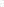 Okablowanie strukturalne należy wybudować w oparciu o połączenia fizyczne wykorzystując topologię gwiazdy rozszerzonej. Elementy okablowania strukturalnego powinny składać się z: piętrowego punktu dystrybucyjnego (PPD);gniazd telekomunikacyjnych (PA)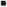 Główny punkt dystrybucyjny (GPD) powinien zostać połączony z piętrowym punktem dystrybucyjnym (Nr ..............) który jest podłączony z punktem dystrybucyjnym w Nr .............. Punkt dystrybucyjny w Nr ............. połączone powinny być z gniazdami telekomunikacyjnymi przy biurkach za pomocą okablowania poziomego. Wymagania dotyczące okablowania poziomego: należy stosować kabel typu skrętka odpowiadający klasie odporności pożarowej Dca; stosować kable ekranowane kategorii 6A; 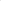 maksymalna długość kanału telekomunikacyjnego nie może przekroczyć 100m; maksymalna długość łącza telekomunikacyjnego nie może przekroczyć 90m; zabrania się rozdzielania par jednej skrętki dla potrzeb różnych systemów telekomunikacyjnych oraz łączenia kabli. Wymagania dotyczące szafy dystrybucyjnej:zezwala się na umieszczenie jej w rogu sali przy drzwiach,punkt dystrybucyjny należy wybudować, jako szafę wolno stojącą lub wiszącą o szerokości min. 800mm głębokość dla szafy stojącej powinna wynosić 800mm; ilość wolnego miejsca w szafie dystrybucyjnej powinna wynosić min. 30% w celu ewentualnego doposażenia; 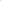 dostęp do wyposażenia szaf dystrybucyjnych powinien być zapewniony minimum z dwóch stron; szafa dystrybucyjna powinna być wyposażona we wszystkie elementy niezbędne do funkcjonowania zainstalowanych w nich urządzeń w tym UPS i dedykowaną szynę uziemiającą okablowanie strukturalne.Wymagania dotyczące gniazd telekomunikacyjnych:W sali wykładowej należy zaprojektować 17 punktów abonenckich (PA) Punkt abonencki składa się  z dwóch gniazda telekomunikacyjne RJ-45.Gniazda budować zgodnie z Normą „PN-EN 50174-2:2018-08 Technika informatyczna- instalacja okablowania-Część 2 W celu instalacji zintegrowanych punktów abonenckich w sali wykładowej, należy przedstawić projekt wykonania sieci wskazujący projektowane umiejscowienie PA.Kanały kablowe:kable należy prowadzić w nowo wybudowanych korytach kablowych metalowych lub PCW. Przy doborze przekrojów tras kablowych powinno się zapewnić 25% rezerwę wolnej przestrzeni. wszelkie przejścia przez sufity/ściany należy zabezpieczyć rurą lub profilem z PCV lub stalowym oraz odpowiednio uszczelnić masą ognioodporną;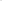 koryta kablowe należy montować w taki sposób, aby położone w nich kable zachowały odpowiedni promień gięcia zgodny z danymi podanymi w kartach katalogowych kabli.Kable połączeniowe i krosowe muszą spełniać przepisy dotyczące klas odporności pożarowej oraz pochodzić od tego samego producenta, co reszta zastosowanego okablowania.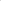 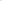 Instalacja okablowania strukturalnego powinna być pomierzona zgodnie z obowiązującymi normami, przede wszystkim zgodnie z: „PN-EN 50173-1: 2011 Technika informatyczna - Systemy okablowania strukturalnego” oraz PN-EN 50173-1:2011. Wszystkie prace instalacyjne winny posiadać 3-letnią gwarancję Wykonawcy robót budowlanych. Komponenty należy dobierać zgodne z obowiązującymi standardami, zaleceniami oraz normami technicznymi. Wszystkie komponenty muszą być fabrycznie nowe. Elementy teletransmisyjne - kable sygnałowe, gniazda telekomunikacyjne i patchpanele muszą pochodzić od jednego producenta. System okablowania strukturalnego musi mieć możliwość późniejszej rozbudowy lub modernizacji. Modyfikacja powinna obejmować zakup niezbędnych urządzeń dostępowych tj.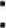 1 x PPD zgodnie z dokumentem projektu sieci17 x PA zgodnie z projektem oraz dokumentem projektu sieciNazwa producenta i oznaczenie produktu oferowanego(Uzupełnia Wykonawca):……………………………………………..Parametry wymaganeNazwa producenta i oznaczenie produktu oferowanegoModel CPUIntel Xeon D-1527Liczba procesorów1Architektura procesora64-bitCzęstotliwość procesora4-core 2.2 (podstawowy) / 2.7 (turbo) GHzMechanizm szyfrowania sprzętowego (AES-NI)Pamięć systemowa8 GB DDR4 ECC UDIMMFabrycznie zainstalowany moduł pamięci8 GB (8 GB x 1)Całkowita liczba gniazd pamięci4Maksymalna pojemność pamięci64 GB (16 GB x 4)Kieszeń/kieszenie na dyski4Maks. liczba kieszeni na dyski z jednostką rozszerzającą16 (RX1217/RX1217RP x 1)Kieszenie dysków M.22 (NVMe & SATA)Obsługiwane dyski twarde2.5" SATA SSD2.5" SATA HDD2.5" SATA SSDM.2 2280 NVMe & SATA SSDPort LAN RJ-45 1GbE4 (z obsługą funkcji Link Aggregation / przełączania awaryjnego)Port USB 3.2 1. generacji2Gniazdo rozszerzenia1Rozszerzenie karty PCIe1 x Gen3 x8 slot (x8 link)Wewnętrzne dyski twarde4 x 8TBZewnętrzne dyski twardeBtrfsEXT4EXT3FATNTFSHFS+exFATObudowa (RU)1URozmiar (wys. x szer. x gł.)44 mm x 480 mm x 518.6 mmWaga8.16 kgWspornik do montażu szafy*Szafa typu rack 19” z 4 słupkamiWentylator obudowy40 mm x 40 mm x 2 pcsTryb prędkości wentylatoratryb pełnej prędkościtryb chłodzeniatryb cichyNatężenie dźwięku*39.3 dB(A)Zasilacz / Adapter150 WNapięcie wejściowe zasilania prądem zmiennym100V to 240V ACCzęstotliwość zasilania50/60 Hz, JednofazowyZużycie energii68.68 W (dostęp)34.78 W (hibernacja dysków twardychBritish thermal unit234.35 BTU/hr (dostęp)118.67 BTU/hr (hibernacja dysków twardych)Temperatura pracy5°C do 35°C (40°F do 95°F)Temperatura przechowywania-20°C do 60°C (-5°F do 140°F)Wilgotność względna5% do 95% RHZgodność z dyrektywą RoHSNazwa producenta i oznaczenie produktu oferowanego(Uzupełnia Wykonawca):……………………………………………………………….Nazwa komponentuWymagane parametry techniczneTypOprogramowanie Zautomatyzowanego Systemu Zarządzania Walką Poziomu Operacyjnego/TaktycznegoWymaganiaTaktyczno-techniczne/funkcjonalne:wsparcie dowodzenia strukturami wojskowymi poziomu peracyjnego/taktycznego, ich działania i współdziałania, także poprzez posiadanie funkcjonalności przydatnych w pododdziałach;możliwość tworzenia oraz zwiększenia świadomości sytuacyjnej wojsk, w tym ich bezpieczeństwa, np. poprzez dystrybucję informacji o zagrożeniach oraz zautomatyzowany system informowania o bieżącym położeniu sił własnych;tworzenie Połączonego Obrazu Sytuacji Operacyjnej (POSO) oraz zapewnienie integracji/współpracy z innymi systemami tworzącymi POSO;zaimplementowane międzynarodowe i NATO-wskie standardy interoperacyjności np.: MIP Baseline (Multilateral Interoperability Programme), JC3IEDM (STANAG 5525), Friendly Force Tracking – NFFI (IP1, IP2, SIP3) – NATO Friendly Force Information, FFI-MTF (STANAG 5527), ADatP-36 (FFI-XML-MTF), Plany i Rozkazy (STANAG 2014), ADatP-3, APP-11(C) (STANAG 5500), APP-6 (symbolika taktyczna), NVG (NATO Vector Graphics), WMS (Web Map Service), WMTS (Web Map Tile Service), WFS (Web Feature Service), JIPS (JCOP Information Product Services), JDSS – Joint Dismounted Soldier System (STANAG 4677), Link 16 (STANAG 5516) dla JREAP-C (STANAG 5518), SIMPLE (STANAG 5602), Link 11B (STANAG 5511) dla SIMPLE (STANAG 5518), VMF – Variable Message Format (MIL-STD 6018B oraz MIL-STD 47001D), ATP-45CBRN – Chemical, Biological, Radiological and Nuclear (STANAG 7149), ADatP-34 (Allied Data Publication 34) – NATO C3 Technical Architecture, 
RIC – Reportable Item Code, ADatP-37 – CID Server (STANAG 5528), OTH-GOLD, 
HLA – High Level Architecture (STANAG 4603) oraz Battlefield Directory (STANAG 4644);integracja i współpraca z innymi systemami sojuszniczymi poprzez zastosowanie standardów obowiązujących w NATO, w tym: dowodzenia, łączności i walki, obrony przeciwlotniczej, rozpoznania np. poprzez wykorzystanie informacji pozyskiwanych z dostępnych sensorów pola walki, również o zagrożeniach chemicznych, biologicznych, radiologicznych i nuklearnych za pomocą ustandaryzowanych przez NATO raportów typu CBRN (Reporting Nuclear Detonations Biological and Chemical Attacks and Predicting and Warning of Associated Hazards and Hazard Areas);bieżące zobrazowanie sytuacji operacyjnej/taktycznej oraz śledzenie wojsk własnych i sprzymierzonych do poziomu indywidualnego żołnierza włącznie (funkcjonalność BLUE FORCE TRACKING) z zastosowaniem standardów: NFFI (NATO Friendly Force Information) oraz FFI (Friendly Force Identification);zautomatyzowana wymiana danych operacyjnych i możliwość pracy w warunkach mobilnych z wykorzystaniem radiostacji;bezpieczne funkcjonowanie w sieciach o wysokich klauzulach niejawności, w tym sojuszniczych, np. PMN (Polish Mission Network);planowanie misji, wizualizacja (zgodnie z APP-6A/B/C i MIP Implementation Rules) oraz pełna obsługa planów, rozkazów i meldunków, zgodnie ze standardem STANAG 2014;składanie meldunków oraz prowadzenie Dziennika Działań;proste wprowadzanie obiektów i znaków taktycznych poprzez spersonalizowany interfejs;przesyłanie wiadomości tekstowych (CHAT) z wykorzystaniem predefiniowanych meldunków i szablonów;analiza warunków terenowych, w tym wizualizacja przestrzeni 3D;analiza i wizualizacja stref Fresnela (obszarów propagowania energii sygnału radiowego) z użyciem danych wysokościowych;możliwość tworzenia i obsługi dokumentów, w tym: szablonów, rozkazów, pracy grupowej, kontroli przepływu informacji;automatyczna agregacja informacji o podległych jednostkach;archiwizacja danych, w tym warstw graficznych i komunikatów głosowych;odtwarzanie przebiegu zdarzeń podczas działań z określeniem ich rzeczywistej faktografii;przechowywanie danych operacyjnych w bazie danych modelu JC3IEDM programu MIP;replikacja danych programu MIP na poziomie taktycznym z zastosowaniem łączy radiowych, w tym wąskopasmowych;wymiana danych z użyciem protokołów: DEM B3 (Data Exchange Mechanism) i MIP B4;obsługa komunikatów w standardach: MIP MEM, ADatP-3, OTH-GOLD, Link 11B, 
Link 16 (JREAP C oraz SIMPLE), a także VMF (Variable Message Format);możliwość obustronnej konwersji danych pomiędzy wybranymi wiadomościami 
ADatP-3 a bazą danych MIP;możliwość komunikacji m.in. z systemami NATO (JCOP i NCOP) z użyciem protokołów NVG oraz JIPS;wsparcie dla obsługi poczty elektronicznej w oprogramowaniu klienckim;dostęp do danych operacyjnych systemu poprzez aplikację typu WEB;możliwość wykorzystywania wektorowych podkładów topograficznych dystrybuowanych w technologiach VPF i SHP oraz rastrowych podkładów topograficznych w technologiach: CADRG, ECW, MrSID, GeoTIFF i JPEG, a także map modelu terenu DTED;obsługę podkładów topograficznych dystrybuowanych m.in. w technologiach WMS (Web Map Service), WMTS (Web Map Tile Service) i WFS (Web Feature Service);funkcjonowanie w systemach operacyjnych Windows 11, 10, 8.1, 7.Dydaktyczno-szkoleniowe:możliwość wykorzystania systemu przez uczestników grup szkoleniowych oraz instruktorów przygotowujących i prowadzących szkolenia w obrębie Multimedialnej pracowni taktyki działań sił morskich;planowanie i organizowanie, a także opracowywanie dokumentacji opisowej                i graficznej ćwiczeń;możliwość obserwacji ćwiczeń i czynności wykonywanych przez studentów;zsynchronizowana współpraca dużej liczby użytkowników operujących na różnych poziomach działań;gromadzenie i dystrybucja danych, które mogą być poddawane bieżącej                           i późniejszej analizie;symulowanie i wielokrotne odtwarzanie wielu różnych wariantów działania, sytuacji 
i zachowań;integracja i współpraca z systemami symulacyjno-szkoleniowymi (np.: JCATS            i VBS) za pomocą standardu HLA (High Level Architecture);archiwizacja wyników szkolenia i lokalnie utworzonych plików;przekazywanie do każdego z uczestników materiałów szkoleniowych;stały dostęp do materiałów udostępnionych w trakcie trwania szkolenia;możliwość realizacji zadań określonych w harmonogramie scenariusza szkoleniowego;wizualizacja na mapie cyfrowej działań poszczególnych uczestników ćwiczenia;definiowanie lokalizacji obszaru;definiowanie stopnia złożoności podkładu mapy cyfrowej (ilość i rodzaj warstw);definiowanie obiektów własnych;określanie układu współrzędnych dla danego obszaru objętego mapą cyfrową;podgląd ekranu każdego stanowiska przez instruktora.W zakresie bezpieczeństwa:mechanizmy autoryzacji i uwierzytelniania użytkowników;komunikacja za pomocą szyfrowanych kanałów;szyfrowanie za pomocą indywidualnych tablic kodowych;zarządzanie i monitorowanie zapisów systemowych;logowanie i monitorowanie historycznych danych operacyjnych.Gwarancjazapewnienie skutecznej i terminowej odpowiedzialności gwarancyjnej oraz wsparcia technicznego w zakresie oprogramowania w trakcie okresu gwarancji ustalonego w umowieDodatkowe wymaganiainstalacja w lokalizacji Zamawiającego na wszystkich wyznaczonych stacjach roboczych będących w posiadaniu Zamawiającego w ukompletowaniu: Zautomatyzowany System Zarządzania Walką Poziomu Operacyjnego/Taktycznego dla Punktu Dystrybucji Danych oraz Zautomatyzowany System Zarządzania Walką Poziomu Operacyjnego/Taktycznego dla Wersji Klienckiej;przygotowanie i dostarczenie instrukcji użytkownika, stosownej dokumentacji techniczno-eksploatacyjnej oraz materiałów informacyjnych w wersjach elektronicznej 
i wydrukowanej;tygodniowe szkolenie w lokalizacji Zamawiającego z administrowania oraz wykorzystania oprogramowania dla 5 przedstawicieli Zamawiającego.Nazwa producenta i oznaczenie produktu oferowanego(Uzupełnia Wykonawca):………………………………………………………………Nazwa komponentuWymagane parametry techniczneTypOprogramowanie Zautomatyzowanego Systemu Zarządzania Walką Batalionu, Kompanii, Plutonu i DrużynyWymaganiaTaktyczno-techniczne/funkcjonalne:wsparcie dowodzenia pododdziałami, ich działania i współdziałania m.in. poprzez współpracę oraz automatyczną wymianę danych z systemami dowodzenia szczebla wyższego;możliwość tworzenia oraz zwiększenia świadomości sytuacyjnej wojsk/jednostek, w tym ich bezpieczeństwa, np. poprzez dystrybucję informacji o zagrożeniach oraz zautomatyzowany system informowania o bieżącym położeniu sił własnych;zaimplementowane międzynarodowe i NATO-wskie standardy interoperacyjności np.: MIP Baseline (Multilateral Interoperability Programme), JC3IEDM (STANAG 5525), Friendly Force Tracking – NFFI (IP1, IP2, SIP3) – NATO Friendly Force Information, FFI-MTF (STANAG 5527), ADatP-36 (FFI-XML-MTF), Plany i Rozkazy (STANAG 2014), ADatP-3, APP-11(C) (STANAG 5500), APP-6 (symbolika taktyczna), NVG (NATO Vector Graphics), WMS (Web Map Service), WMTS (Web Map Tile Service), WFS (Web Feature Service), JIPS (JCOP Information Product Services), JDSS – Joint Dismounted Soldier System (STANAG 4677), Link 16 (STANAG 5516) dla JREAP-C (STANAG 5518), SIMPLE (STANAG 5602), Link 11B (STANAG 5511) dla SIMPLE (STANAG 5518), VMF – Variable Message Format (MIL-STD 6018B oraz MIL-STD 47001D), ATP-45CBRN – Chemical, Biological, Radiological and Nuclear (STANAG 7149), ADatP-34 (Allied Data Publication 34) – NATO C3 Technical Architecture, 
RIC – Reportable Item Code, OTH-GOLD, HLA – High Level Architecture (STANAG 4603) oraz Battlefield Directory (STANAG 4644);integracja i współpraca z innymi systemami sojuszniczymi poprzez zastosowanie standardów obowiązujących w NATO, w tym: dowodzenia, łączności i walki, obrony przeciwlotniczej, rozpoznania np. poprzez wykorzystanie informacji pozyskiwanych 
z dostępnych sensorów pola walki, również o zagrożeniach chemicznych, biologicznych, radiologicznych i nuklearnych za pomocą ustandaryzowanych przez NATO raportów typu CBRN (Reporting Nuclear Detonations Biological and Chemical Attacks and Predicting and Warning of Associated Hazards and Hazard Areas);bieżące zobrazowanie sytuacji taktycznej oraz śledzenie wojsk własnych 
i sprzymierzonych do poziomu indywidualnego żołnierza włącznie (funkcjonalność BLUE FORCE TRACKING) z zastosowaniem standardów: NFFI (NATO Friendly Force Information) oraz FFI (Friendly Force Identification);zautomatyzowana wymiana danych operacyjnych i możliwość pracy w warunkach mobilnych z wykorzystaniem radiostacji;planowanie misji, wizualizacja (zgodnie z APP–6A/B/C i MIP Implementation Rules) oraz pełna obsługa planów, rozkazów i meldunków, zgodnie ze standardem STANAG 2014;składanie meldunków oraz prowadzenie Dziennika Działań;proste wprowadzanie obiektów i znaków taktycznych poprzez spersonalizowany interfejs;przesyłanie wiadomości tekstowych (CHAT) z wykorzystaniem predefiniowanych meldunków i szablonów;analiza warunków terenowych, w tym wizualizacja przestrzeni 3D;analiza i wizualizacja stref Fresnela (obszarów propagowania energii sygnału radiowego) z użyciem danych wysokościowych;hierarchizacja i agregacja danych;archiwizacja danych, w tym warstw graficznych i komunikatów głosowych;odtwarzanie przebiegu zdarzeń podczas działań z określeniem ich rzeczywistej faktografii;przechowywanie danych operacyjnych w bazie danych modelu JC3IEDM programu MIP;replikacja danych programu MIP na poziomie taktycznym z zastosowaniem łączy radiowych, w tym wąskopasmowych;obsługa komunikatów w standardach: MIP MEM, ADatP-3, OTH-GOLD, Link 11B, Link 16 (JREAP C oraz SIMPLE), a także VMF (Variable Message Format);komunikacja z żołnierzami przy użyciu protokołu NATO JDSS (Joint Dismounted Soldier System);możliwość wykorzystywania wektorowych podkładów topograficznych dystrybuowanych w technologiach VPF i SHP oraz rastrowych podkładów topograficznych w technologiach: CADRG, ECW, MrSID, GeoTIFF i JPEG, a także map modelu terenu DTED;obsługę podkładów topograficznych dystrybuowanych m.in. w technologiach WMS (Web Map Service), WMTS (Web Map Tile Service) i WFS (Web Feature Service);funkcjonowanie w systemach operacyjnych Windows 11, 10, 8.1, 7.Dydaktyczno-szkoleniowe:możliwość wykorzystania systemu przez uczestników grup szkoleniowych oraz instruktorów przygotowujących i prowadzących szkolenia w obrębie Multimedialnej pracowni taktyki działań sił morskich;planowanie i organizowanie, a także opracowywanie dokumentacji opisowej i graficznej ćwiczeń;możliwość obserwacji ćwiczeń i czynności wykonywanych przez studentów;zsynchronizowana współpraca dużej liczby użytkowników operujących na różnych poziomach działań;gromadzenie i dystrybucja danych, które mogą być poddawane bieżącej i późniejszej analizie;symulowanie i wielokrotne odtwarzanie wielu różnych wariantów działania, sytuacji 
i zachowań;integracja i współpraca z systemami symulacyjno-szkoleniowymi (np.: JCATS i VBS) za pomocą standardu HLA (High Level Architecture);archiwizacja wyników szkolenia i lokalnie utworzonych plików;przekazywanie do każdego z uczestników materiałów szkoleniowych;stały dostęp do materiałów udostępnionych w trakcie trwania szkolenia;możliwość realizacji zadań określonych w harmonogramie scenariusza szkoleniowego;wizualizacja na mapie cyfrowej działań poszczególnych uczestników ćwiczenia;definiowanie lokalizacji obszaru;definiowanie stopnia złożoności podkładu mapy cyfrowej (ilość i rodzaj warstw);definiowanie obiektów własnych;określanie układu współrzędnych dla danego obszaru objętego mapą cyfrową;podgląd ekranu każdego stanowiska przez instruktora.W zakresie bezpieczeństwa:mechanizmy autoryzacji i uwierzytelniania użytkowników;komunikacja za pomocą szyfrowanych kanałów;szyfrowanie za pomocą indywidualnych tablic kodowych;zarządzanie i monitorowanie zapisów systemowych;logowanie i monitorowanie historycznych danych operacyjnych.Gwarancjazapewnienie skutecznej i terminowej odpowiedzialności gwarancyjnej oraz wsparcia technicznego w zakresie oprogramowania w trakcie okresu gwarancji ustalonego w umowieDodatkowe wymaganiainstalacja w lokalizacji Zamawiającego na wszystkich wyznaczonych stacjach roboczych będących w posiadaniu Zamawiającego w ukompletowaniu: Zautomatyzowany System Zarządzania Walką Batalionu, Kompanii, Plutonu               i Drużyny dla Punktu Dystrybucji Danych oraz Zautomatyzowany System Zarządzania Walką Batalionu, Kompanii, Plutonu i Drużyny dla Wersji Klienckiej;przygotowanie i dostarczenie instrukcji użytkownika, stosownej dokumentacji techniczno-eksploatacyjnej oraz materiałów informacyjnych w wersjach elektronicznej 
i wydrukowanej;tygodniowe szkolenie w lokalizacji Zamawiającego z obsługi oraz wykorzystania oprogramowania dla 5 przedstawicieli Zamawiającego.Nazwa producenta i oznaczenie produktu oferowanego(Uzupełnia Wykonawca):…………………………………………………………………Nazwa komponentuWymagane parametry techniczneTypOprogramowanie Serwera Identyfikacji BojowejWymaganiaTaktyczno-techniczne/funkcjonalne:zapewnienie roli integratora podnoszącego świadomość sytuacyjną wojsk w trakcie działań połączonych poprzez identyfikację obiektów wojsk własnych;wsparcie najważniejszych protokołów używanych w NATO, w tym FFI i Link 16;funkcjonowanie w czasie zbliżonym do rzeczywistego;obsługa dużej ilości szybko zmieniających się danych;udostępnianie informacji na żądanie;udostępnianie informacji dotyczące obszaru;udostępnianie informacji w standardzie NVG;zapewnienie interfejsów pozwalających na zasilanie systemu danymi oraz interfejsów udostępniających dane pozwalające na stworzenie obrazu pola walki;możliwość wizualizowania sytuacji operacyjnej za pomocą aplikacji webowej, zasilanej danymi transmitowanymi z wykorzystaniem protokołu NVG.zaimplementowane międzynarodowe i NATO-wskie standardy interoperacyjności np.: JC3IEDM (STANAG 5525), Friendly Force Tracking – NFFI (IP1, IP2, SIP3) – NATO Friendly Force Information, FFI-MTF (STANAG 5527), ADatP-36 (FFI-XML-MTF), APP-11(C) (STANAG 5500), NVG (NATO Vector Graphics), Link 16 (STANAG 5516) dla JREAP-C (STANAG 5518), SIMPLE (STANAG 5602), Link 11B (STANAG 5511) dla SIMPLE (STANAG 5518), VMF – Variable Message Format (MIL-STD 6018B oraz MIL-STD 47001D), ADatP-37 – CID Server (STANAG 5528) oraz HLA – High Level Architecture (STANAG 4603).Dydaktyczno-szkoleniowe:możliwość wykorzystania systemu przez uczestników grup szkoleniowych oraz instruktorów przygotowujących i prowadzących szkolenia w obrębie Multimedialnej pracowni taktyki działań sił morskich;planowanie i organizowanie, a także opracowywanie dokumentacji opisowej i graficznej ćwiczeń;możliwość obserwacji ćwiczeń i czynności wykonywanych przez studentów;zsynchronizowana współpraca dużej liczby użytkowników operujących na różnych poziomach działań;gromadzenie i dystrybucja danych, które mogą być poddawane bieżącej i późniejszej analizie;symulowanie i wielokrotne odtwarzanie wielu różnych wariantów działania, sytuacji 
i zachowań;integracja i współpraca z systemami symulacyjno-szkoleniowymi (np.: JCATS i VBS) za pomocą standardu HLA (High Level Architecture);archiwizacja wyników szkolenia i lokalnie utworzonych plików;przekazywanie do każdego z uczestników materiałów szkoleniowych;stały dostęp do materiałów udostępnionych w trakcie trwania szkolenia;możliwość realizacji zadań określonych w harmonogramie scenariusza szkoleniowego;wizualizacja na mapie cyfrowej działań poszczególnych uczestników ćwiczenia;definiowanie lokalizacji obszaru;definiowanie stopnia złożoności podkładu mapy cyfrowej (ilość i rodzaj warstw);definiowanie obiektów własnych;określanie układu współrzędnych dla danego obszaru objętego mapą cyfrową;podgląd ekranu każdego stanowiska przez instruktora.W zakresie bezpieczeństwa:mechanizmy autoryzacji i uwierzytelniania użytkowników;komunikacja za pomocą szyfrowanych kanałów;zarządzanie i monitorowanie zapisów systemowych;logowanie i monitorowanie historycznych danych operacyjnych.Gwarancjazapewnienie skutecznej i terminowej odpowiedzialności gwarancyjnej oraz wsparcia technicznego w zakresie oprogramowania w trakcie okresu gwarancji ustalonego w umowieDodatkowe wymaganiainstalacja w lokalizacji Zamawiającego na wszystkich wyznaczonych stacjach roboczych będących w posiadaniu Zamawiającego w ukompletowaniu: Serwer Identyfikacji Bojowej dla Punktu Dystrybucji Danych oraz Serwera Identyfikacji Bojowej dla Wersji Klienckiej;przygotowanie i dostarczenie instrukcji użytkownika, stosownej dokumentacji techniczno-eksploatacyjnej oraz materiałów informacyjnych w wersjach elektronicznej i wydrukowanej;tygodniowe szkolenie w lokalizacji Zamawiającego z obsługi oraz wykorzystania oprogramowania dla 5 przedstawicieli Zamawiającego.Nazwa producenta i oznaczenie produktu oferowanego(Uzupełnia Wykonawca):………………………………………………………………..Nazwa komponentuWymagane parametry techniczneTypOprogramowanie Wielośrodowiskowego Zautomatyzowanego Systemu Zarządzania KryzysowegoWymaganiaTaktyczno-techniczne/funkcjonalne:możliwość planowania, wsparcia, kierowania, koordynacji i kontroli działań poprzez np.: mechanizmy optymalizacji rozwiązań (narzędzia kalkulacji, weryfikacji i symulacji), dynamiczne tworzenie zestawienia sił i środków, opracowywanie wariantów działań, plany zabezpieczenia logistycznego;bieżące gromadzenie, przetwarzanie, agregacja i dystrybucja informacji o prowadzonych akcjach ratowniczych np. w zakresie: incydentów, zdarzeń, zagrożeń, informacji o terenie, danych o ludności, informacji o zasobach;automatyczne i bieżące raportowanie o stanie prowadzonych działań oraz dostępnych zasobach w zespołach ratowniczych;możliwość współpracy z systemami innych resortów np. poprzez portal WWW;obrazowanie i monitorowanie na cyfrowych podkładach mapowych rzeczywistych sytuacji ratowniczych/kryzysowych na podstawie informacji GPS lub danych wprowadzonych przez użytkowników oraz obrazów wideo i zdjęć z miejsca akcji;współpraca z bezzałogowymi statkami powietrznymi w zakresie bieżącej transmisji obrazu wideo;oprogramowanie w wersji klienckiej (desktopowej i webowej) oraz serwerowe;zaimplementowane międzynarodowe i NATO-wskie standardy interoperacyjności np.: MIP Baseline (Multilateral Interoperability Programme), JC3IEDM (STANAG 5525), Friendly Force Tracking – NFFI (IP1, IP2, SIP3) – NATO Friendly Force Information, FFI-MTF (STANAG 5527), ADatP-36 (FFI-XML-MTF), ADatP-3, APP-11(C) (STANAG 5500), symbolika taktyczna (APP-6, a także zgodna z Decyzją nr 13 Ministra Spraw Wewnętrznych i Administracji z dnia 28 stycznia 2008 r.), NVG (NATO Vector Graphics), WMS (Web Map Service), WMTS (Web Map Tile Service), WFS (Web Feature Service), JIPS (JCOP Information Product Services), JDSS – Joint Dismounted Soldier System (STANAG 4677), Link 16 (STANAG 5516) dla JREAP-C (STANAG 5518), VMF – Variable Message Format (MIL-STD 6018B oraz MIL-STD 47001D), ATP-45CBRN – Chemical, Biological, Radiological and Nuclear (STANAG 7149), 
OTH-GOLD oraz HLA – High Level Architecture (STANAG 4603);integracja i współpraca z innymi systemami sojuszniczymi poprzez zastosowanie standardów obowiązujących w NATO, w tym: dowodzenia, łączności i walki, obrony przeciwlotniczej, rozpoznania np. poprzez wykorzystanie informacji pozyskiwanych 
z dostępnych sensorów pola walki, również o zagrożeniach chemicznych, biologicznych, radiologicznych i nuklearnych za pomocą ustandaryzowanych przez NATO raportów typu CBRN (Reporting Nuclear Detonations Biological and Chemical Attacks and Predicting and Warning of Associated Hazards and Hazard Areas);usługi sieciowe takie jak: rozmowy głosowe w technologii IP (VoIP), wideokonferencje (VTC), transmisje strumieniowe audio/wideo (RTMP), portal WWW, rozmowy tekstowe (CHAT);automatyczna wymiana informacji poprzez dowolne środki radiowe;możliwość wykorzystania dostępnych mediów telekomunikacyjnych, np. sieci komórkowych GSM/LTE;zautomatyzowane mechanizmy i usługi replikacji oraz archiwizacji danych wszystkich zdarzeń;możliwość dołączania służb ratowniczych i kryzysowych do systemu poprzez 
np. aplikację mobilną;funkcjonowanie w systemach operacyjnych Windows 11, 10, 8.1, 7.Dydaktyczno-szkoleniowe:możliwość wykorzystania systemu przez uczestników grup szkoleniowych oraz instruktorów przygotowujących i prowadzących szkolenia w obrębie Multimedialnej pracowni taktyki działań sił morskich;realizacja praktycznych zajęć na kierunkach związanych np. z: bezpieczeństwem wewnętrznym, zarządzaniem kryzysowym;planowanie i organizowanie, a także opracowywanie dokumentacji opisowej i graficznej ćwiczeń zarządzania kryzysowego oraz obronnych;możliwość obserwacji ćwiczeń i czynności wykonywanych przez studentów;realizacja procesu szkolenia organizatorów i osób biorących udział w zarządzaniu kryzysowym oraz działaniach związanych ze zwalczaniem i likwidacją skutków sytuacji kryzysowych;zsynchronizowana współpraca dużej liczby użytkowników operujących na różnych poziomach działań;gromadzenie i dystrybucja danych, które mogą być poddawane bieżącej i późniejszej analizie;symulowanie i wielokrotne odtwarzanie wielu różnych wariantów działania, sytuacji 
i zachowań;integracja i współpraca z systemami symulacyjno-szkoleniowymi (np.: JCATS i VBS) za pomocą standardu HLA (High Level Architecture);archiwizacja wyników szkolenia i lokalnie utworzonych plików;przekazywanie do każdego z uczestników materiałów szkoleniowych;stały dostęp do materiałów udostępnionych w trakcie trwania szkolenia;możliwość realizacji zadań określonych w harmonogramie scenariusza szkoleniowego;wizualizacja na mapie cyfrowej działań poszczególnych uczestników ćwiczenia;definiowanie lokalizacji obszaru;definiowanie stopnia złożoności podkładu mapy cyfrowej (ilość i rodzaj warstw);definiowanie obiektów własnych;określanie układu współrzędnych dla danego obszaru objętego mapą cyfrową;podgląd ekranu każdego stanowiska przez instruktora.W zakresie bezpieczeństwa:mechanizmy autoryzacji i uwierzytelniania użytkowników;komunikacja za pomocą szyfrowanych kanałów;szyfrowanie za pomocą indywidualnych tablic kodowych;zarządzanie i monitorowanie zapisów systemowych;logowanie i monitorowanie historycznych danych operacyjnychGwarancjazapewnienie skutecznej i terminowej odpowiedzialności gwarancyjnej oraz wsparcia technicznego w zakresie oprogramowania w trakcie okresu gwarancji ustalonego w umowieDodatkowe wymaganiainstalacja w lokalizacji Zamawiającego na wszystkich wyznaczonych stacjach roboczych będących w posiadaniu Zamawiającego w ukompletowaniu: Zautomatyzowany System Zarządzania Kryzysowego dla Punktu Dystrybucji Danych oraz Zautomatyzowany System Zarządzania Kryzysowego dla Wersji Klienckiej;przygotowanie i dostarczenie instrukcji użytkownika, stosownej dokumentacji techniczno-eksploatacyjnej oraz materiałów informacyjnych w wersjach elektronicznej 
i wydrukowanej;tygodniowe szkolenie w lokalizacji Zamawiającego z obsługi oraz wykorzystania oprogramowania dla 5 przedstawicieli Zamawiającego.Nazwa producenta i oznaczenie produktu oferowanego(Uzupełnia Wykonawca):………………………………………………Nazwa komponentuWymagane parametry techniczneTypFabryka szkoleniowa przemysłu 4.0Wymaganiadydaktyczna linia produkcyjna przemysłu 4.0 powinna składać się z trzech stacji: dystrybucji, montażowej i sortującej,zadaniem linii powinno być przygotowanie produktu zgodnego z zamówieniem złożonym w sklepie internetowym,produkt (detal) powinien być dostępny co najmniej w 3 kolorach z możliwością montażu elementu dodatkowego,system powinien umożliwiać prowadzenie zajęć z programowania sterowników PLC, obsługi znaczników optycznych AR, kodów QR, technologii RFID, zastosowania i konfiguracji inteligentnych czujników opartych na protokole IO-Link,fabryka powinna zapewniać możliwość zastosowania zagadnień z zakresu przemysłu 4.0 w oparciu o system MES (Manufacturing Execution System) ze zintegrowanym sklepem internetowym, system powinien umożliwiać przetwarzanie danych Internetu rzeczy wykorzystując modułowe układy sterowania, sztuczną inteligencję z algorytmami uczenia maszynowego oraz rozszerzoną rzeczywistość (AR - Augmented Reality), która wyświetla użytkownikowi na bieżąco dane systemowe,fabryka szkoleniowa musi być już produktem sprawdzonym, dostępnym na rynku jako gotowy produkt.Stacja dystrybucjiStacja powinna umożliwiać odebranie obrabianych przedmiotów od co najmniej dwóch magazynów grawitacyjnych zawierających różne produkty. Umieszczenie ich na taśmociągu z regulowaną prędkością transportową. Następnie zapisanie danych na odpowiednich znacznikach RFID. Stan zapełnienia magazynów powinien być weryfikowany za pomocą  inteligentnych sensorów (np. czujnik laserowy, ultradźwiękowy i pojemnościowy). Dodatkowo, moduł powinien być w pełni zintegrowany z system realizacji produkcji MES. Stacja powinna być wyposażona co najmniej w następujące elementy:moduł magazynu: magazyn stosowy na elementy obrabiane. Obecność elementów w magazynie wykrywana poprzez barierę świetlną. Ruch produktów zapewniany przez siłownik dwustronnego działania. Prędkość ruchu siłownika można regulować bezstopniowo za pomocą zaworów dławiąco-zwrotnych. Komunikacja poprzez 15-pinowe złącze D-Sub HD (3 rzędy),moduł przenośnika taśmowego: w komplecie z silnikiem DC – do transportu przedmiotów obrabianych. Pozycje krańcowe oraz przed modułem separatora monitorowane przez optyczne czujniki światłowodowe,interfejs komunikacyjny: pozwalający na bezpośrednie połączenie modułów ze sterownikiem PLC, wyposażony w niezbędne złącza oraz diody LED informujące o stanach wejść/wyjść,panel sterowania: umożliwiający obsługę stacji,zestaw RFID,zestaw inteligentnych czujników: optyczny czujnik odległości IO-Link, ultradźwiękowy czujnik odległości IO-Link, czujnik pojemnościowy IO-Link,sterownik PLC: trenażer w formie konsoli A4 z zamontowanym sterownikiem PLC,panel HMI: do obsługi stanowisk, zamknięty w obudowie na ruchomym uchwycie przymocowany do stacji na regulowanym stelażu,monitor dotykowy co najmniej  25”: do obsługi systemu MES oraz sklepu internetowego, przymocowany do stacji na stelażu wraz z podstawką na bezprzewodową klawiaturę,komputer PC: z zainstalowanym niezbędnym oprogramowaniem, przymocowany bezpośrednio do stacji,wózek jezdny: wyposażony w kółka obrotowe z możliwością blokady, odpowiednio przystosowane otwory do prowadzenia kabli oraz montażu panelu sterowania i płyty profilowej, zabezpieczone otwory uchwytowe na ścianach bocznych, mechanizm regulacji wysokości ułatwiający ergonomiczną pracę przy płycie profilowej.Stacja montażuZadaniem stacji jest montaż produktu w zależności od wyspecyfikowanego zamówienia. W zależności od zamówienia realizowany jest proces montażu za pomocą manipulatora pneumatycznego. Po wykonaniu operacji montażu przedmiot trafia do głowicy, gdzie nadpisywany jest kod znacznika o przebiegu produkcji. Stacja powinna być wyposażona co najmniej w następujące elementy:moduł przenośnika taśmowego: do montażu na płycie profilowej, w komplecie z silnikiem DC – do transportu przedmiotów obrabianych. Pozycje krańcowe oraz przed modułem separatora monitorowane przez optyczne czujniki światłowodowe,moduł Pick&Place: manipulator pneumatyczny składający się z: siłowników dwustronnego działania DGSL z prowadnicą kulkową, generatora podciśnienia VN, regulatora ciśnienia LRMA (do regulacji siły pionowej jednostki – oś Z), filtra podciśnieniowego ESF (zapobiegającego przedostawaniu się cząstek brudu do generatora podciśnienia), przełącznika ciśnieniowego SDE5 (sygnalizujący bezpieczne uchwycenie obrabianego przedmiotu), przyssawki mieszkowej ESS, czujników zbliżeniowych SME i wyspy zaworowej CPV-S.C,moduł stopera: składający się z siłownika jednostronnego działania AEVC oraz monostabilnego elektrozaworu. Całość modułu gotowa do montażu na przenośniku taśmowym w celu zatrzymywania obrabianych przedmiotów,IO-Link DA-Interface: interfejs między przemysłowymi magistralami polowymi a cyfrowymi/analogowymi sygnałami we/wy. Możliwość rozszerzenia o odpowiednie moduły sieciowe oraz bezpośredniej adresacji przez kompatybilne sterowniki PLC,interfejs komunikacyjny: pozwalający na bezpośrednie połączenie modułów ze sterownikiem PLC,panel sterowania: umożliwia obsługę stacji,zestaw RFID,sterownik PLC: trenażer w formie konsoli A4 z zamontowanym sterownikiem PLC,wózek jezdny: wyposażony w kółka obrotowe z możliwością blokady, odpowiednio przystosowane otwory do prowadzenia kabli oraz montażu panelu sterowania i płyty profilowej, zabezpieczone otwory uchwytowe na ścianach bocznych, mechanizm regulacji wysokości ułatwiający ergonomiczną pracę przy płycie profilowej.Stacja kontrolno-pomiarowaZadaniem stacji jest zbieranie danych (rzeczywistych wartości) i porównywanie ich z wcześniej określonymi wartościami (wartościami zadanymi). Wynikiem tego są decyzje, takie jak: „przedmiot dobry/zły” lub „tak/nie”. Przenośnik taśmowy wyposażony jest w kurtyny świetlne pozwalające na pozycjonowanie i wykrywanie przedmiotów obrabianych. Za pomocą sekwencji czasowej stanów sygnałów można rozróżnić elementy obrabiane. Po umieszczeniu na taśmie detale podawane są do odpowiedniego modułu kontrolno-pomiarowego. Po ocenie obrabiany przedmiot transportowany jest z powrotem na taśmę. W zależności od wyniku obrabiane elementy są albo transportowane do kolejnej stacji, albo wyrzucane na zsuwnię boczną. Stacja pozwala na weryfikację: obecności detali, kontroli tożsamości (rodzaj obrabianego elementu), wagi, rozmiaru, pozycji oraz orientacji. Stacja powinna być wyposażona co najmniej w następujące elementy:moduł przenośnika taśmowego: do montażu na płycie profilowej, w komplecie z silnikiem DC – do transportu przedmiotów obrabianych. Pozycje krańcowe oraz przed modułem separatora monitorowane przez optyczne czujniki światłowodowe,moduł pomiarowy: do weryfikacji poziomu napełnienia lub wysokości obrabianych detali,moduł obrotowy/podnoszący: wyposażony w pneumatyczny napęd obrotowy pobiera detale z przenośnika taśmowego i przenosi je do jednego z dwóch modułów pomiarowych,moduł wagi: może weryfikować ciężar detali, przedmiotów obrabianych oraz elementów testowych. Ogniwo obciążeniowe jest instalowane na kolumnie profilowej. Sygnały wyjściowe czujnika wagowego są mierzone i przetwarzane przez wzmacniacz pomiarowy. Ze względu na dokładność co najmniej 0.2g, czujnik może wykryć nawet najmniejsze zmiany ciężaru obrabianego przedmiotu,interfejs komunikacyjny: pozwalający na bezpośrednie połączenie modułów ze sterownikiem PLC,panel sterowania: umożliwia obsługę stacji,zestaw RFID,sterownik PLC: trenażer w formie konsoli A4 z zamontowanym sterownikiem PLC,monitor dotykowy co najmniej 25”: połączony z mikrokontrolerem do wyświetlania przetworzonych danych pomiarowych, przymocowany do stacji na stelażu wraz z podstawką na bezprzewodową klawiaturę,wózek jezdny: wyposażony w kółka obrotowe z możliwością blokady, odpowiednio przystosowane otwory do prowadzenia kabli oraz montażu panelu sterowania i płyty profilowej, zabezpieczone otwory uchwytowe na ścianach bocznych, mechanizm regulacji wysokości ułatwiający ergonomiczną pracę przy płycie profilowej.Stacja sortowaniaZadaniem stacji jest rozdzielanie obrabianych przedmiotów na dwie zsuwnie w zależności od zamówienia MES. Przedmiot za pomocą podajnika taśmowego trafia pod głowicę RFID, gdzie następuje odczyt informacji o przebiegu procesu, następnie przejeżdża przez moduł selekcyjny (bramkę), który odpowiada za weryfikację koloru oraz materiału obrabianego przedmiotu. Gotowe produkty analizowane są przez algorytmy sztucznej inteligencji i uczenia maszynowego za pomocą modułu IoT zamocowanego nad dwiema zsuwniami. Budowa stacji pozwala na rozszerzenie transportu poprzez integrację z robotem mobilnym do transportu gotowego produktu. Stacja powinna być wyposażona co najmniej w następujące elementy:moduł przenośnika taśmowego: do montażu na płycie profilowej, w komplecie z silnikiem DC – do transportu przedmiotów obrabianych. Pozycje krańcowe oraz przed modułem separatora monitorowane przez optyczne czujniki światłowodowe,moduł selekcyjny: w postaci bramki wykrywa przedmioty obrabiane w różnych kolorach,interfejs komunikacyjny: pozwalający na bezpośrednie połączenie modułów ze sterownikiem PLC,panel sterowania: umożliwia obsługę stacji,zestaw RFID,sterownik PLC: trenażer w formie konsoli A4 z zamontowanym sterownikiem PLC,wózek jezdny: wyposażony w kółka obrotowe z możliwością blokady, odpowiednio przystosowane otwory do prowadzenia kabli oraz montażu panelu sterowania i płyty profilowej, zabezpieczone otwory uchwytowe na ścianach bocznych, mechanizm regulacji wysokości ułatwiający ergonomiczną pracę przy płycie profilowej,moduł IoT: kamera zamontowana na słupku profilowym odpowiedzialna za weryfikację sortowanych przedmiotów obrabianych poprzez wykorzystanie algorytmów sztucznej inteligencji i uczenia maszynowego.System zarządzania produkcją MES i WebShopDedykowany system zarządzania i sterowania produkcją typu MES (ang. Manufacturing Execution System) zainstalowany na komputerze PC dostarczonym wraz z oprogramowaniem systemowym, służącym do sterowania procesem montażu realizowanym w modułowym systemie produkcyjnym. System komunikuje się bezpośrednio ze sterownikami PLC sterującymi modułami systemu produkcyjnego za pośrednictwem protokołu OPC-UA oraz środowiskiem Node-RED. Wszystkie sterowniki wraz z modułami wykonawczymi wymieniają dane przy użyciu protokołu TCP/IP w sieci PROFINET. System MES bezpośrednio zintegrowany ze sklepem internetowym (WebShop) jako odwzorowanie rzeczywistego interfejsu przeznaczonego dla klienta. Minimalna funkcjonalność systemu to możliwość:konfiguracji systemu,wprowadzania zamówień i zarządzanie,konfiguracji produktu i jego struktury z uwzględnieniem graficznej reprezentacji elementów składowych,śledzenia zamówienia,tworzenia i zarządzania danymi klientów,przechowywania danych zamówień,zapewnienia usług sieciowych dla różnych grup użytkowników,tworzenia indywidualnych kont użytkownika (klienta)’Z kolei minimalne wymagania sprzętowe obejmują:system zarządzający: jednostka PC z zainstalowanym niezbędnym oprogramowaniem (w tym MES),klawiaturę bezprzewodową,router.Robot mobilnyOdpowiedzialny za proces transportu obrabianych przedmiotów pomiędzy stacjami wyposażony w trzy podzespoły napędowe zintegrowane w stabilnej podstawie ze stali szlachetnej. Robot powinien:poruszać się zwinnie we wszystkich kierunkach w przód, w tył i na boki, jak również obracać się w miejscu z prędkością do 10 km/h przy wysokiej niezawodności,rozpoznawać domyślnie zaznaczone odcinki drogi i pokonywać je,posiadać rozbudowany system przetwarzania obrazu, który wykorzystuje jednostkę kamery stereo/RGBD do niezależnego postrzegania otoczenia i swobodnego poruszania się w nim,umożliwiać integrację funkcji autonomicznych z programami opartymi na przepływie pracy,być zasilany poprzez akumulatory litowo-jonowe 18V, z których każdy pozwala na pracę przez 2.5h,posiadać wbudowany komputer PC zgodny ze specyfiką COM Express oraz 4-rdzeniowy procesor. System operacyjny i wszystkie dane użytkownika są przechowywane na wymiennym dysku o pojemności co najmniej 64GB. Dane i polecenia można swobodnie przesyłać przez dołączony punkt dostępowy,posiadać interfejs programistyczny (API) określający warunki wstępne dla wykorzystania różnych języków programowania i systemów do opracowania programu sterującego. Interfejs API obsługuje: C/C++, JAVA, .Net, LabVIEW, MATLAB/Simulink, ROSV1,zawierać zestaw akcesoriów do instalacji i uruchomienia chwytaka elektrycznego, wszystkie komponenty sprzętowe niezbędne do pracy pomiędzy aktualnymi stacjami oraz przykładowe programy. Połączenie optycznych nadajników i odbiorników dla stacji MPS powinno umożliwiać charakterystyczną 1-bitową komunikację.GwarancjaCzas trwania gwarancji min. 2 lata.Czas reakcji serwisu – do 48 h.Dodatkowe wymaganiaObowiązkowym uzupełnieniem dla stanowiska jest zapewnienie dostępu do materiałów dydaktycznych, pozwalających przygotować ćwiczenia/kursy z zakresu praktycznego wykorzystania fabryki szkoleniowej przemysłu 4.0.Nazwa producenta i oznaczenie produktu oferowanego(Uzupełnia Wykonawca):…………………………………….Nazwa komponentuWymagane parametry techniczneTypStanowisko montażowe z robotem przemysłowymWymaganiaStanowisko powinno zapewnić realizację procesu montażu wybranego produktu, w sposób odwzorowujący rzeczywistą technologię produkcji. Robot wykonując odpowiednią sekwencję dokonuje montażu produktu. Gotowy produkt przekazywany jest do zsuwni wyjściowej                                      z możliwością przekazania do kolejnej stacji. Wszystkie elementy zamontowane na płycie umieszczonej na wózku jezdnym z obrotowymi kółkami oraz panelem sterownia. Przestrzeń robocza zamknięta w modułowej obudowie bezpieczeństwa z wyłącznikiem drzwiowym. Stanowisko montażowe z robotem przemysłowym musi być już produktem sprawdzonym, dostępnym na rynku jako gotowy produkt.Minimalne parametry robota przemysłowego:6-osiowy,układ napędowy: serwosilniki prądu przemiennego,metoda wykrywania pozycji: enkoder absolutny,maksymalny promień zasięgu: do 510 mm,powtarzalność pozycji: ±0,02 mm,maksymalny udźwig: co najmniej 2 kg,maksymalna prędkość wypadkowa: do 4980 mm/s.Minimalne parametry kontrolera robota:co najmniej 32 cyfrowe wejścia/wyjścia,maks. liczba dodatkowych osi: do 9,interfejs Ethernet,pneumatyczny interfejs ręczny,zasilanie 230V, maks. 2kVA.Minimalne parametry panelu:co najmniej 6.5-calowy wyświetlacz TFT,złącze USB,połączenie co najmniej 7 m z kontrolerem robota.Stanowisko powinno zawierać:moduł zsuwni wejściowej,moduł zsuwni wyjściowej,gniazdo przedmiotu obrabianego,uchwyt montażowy z czujnikiem,2 stosy magazynów,paleta na tłoczki,moduł separujący na sprężynki,moduł magazynu stosu na pokrywy cylindrów,płytę montażową,zestaw detali składający się z co najmniej 20 korpusów cylindrów w kolorach czerwonym, czarnym i srebrnym,dostęp do pakietu oprogramowania z licencją dla 6 użytkowników do programowania i symulacji cel robotów offline oraz licencję dla jednego użytkownika programowania i wizualizacji cel robotów online.KompresorKompresor o minimalnych parametrach:smarowanie olejem,ciśnienie: 800 kPa (8 bar) Pmaks,wydajność zasysania: co najmniej 50 l/min,pojemność kotła: co najmniej 20 l,odprowadzanie sprężonego powietrza: ¼“ lub KD4,emisja hałasu: maksymalnie 45 dB (A)/1 m,czas włączenia: maks. 50%,regulator ciśnienia z manometrem,zasilanie: 230 V/50 Hz.GwarancjaCzas trwania gwarancji min. 2 lata.Czas reakcji serwisu – do 48 h.Dodatkowe wymaganiaObowiązkowym uzupełnieniem dla stanowiska jest zapewnienie dostępu do materiałów dydaktycznych, pozwalających przygotować ćwiczenia/kursy z zakresu praktycznego wykorzystania robota przemysłowego.Lp.Nazwa zleceniodawcy na  rzecz którego usługa została wykonana(adres, telefon kontaktowy, adres e-mail)TerminRealizacji(od ÷ do)miesiąc/rokPrzedmiot usługi1.Nazwa:……………Adres:……………telefon kontaktowy:……………Termin wykonania(od-do)…-…miesiąc/rok………Nazwa ......................................................................Adres ......................................................................